ЧЕРНОПЕНСКИЙ  ВЕСТНИК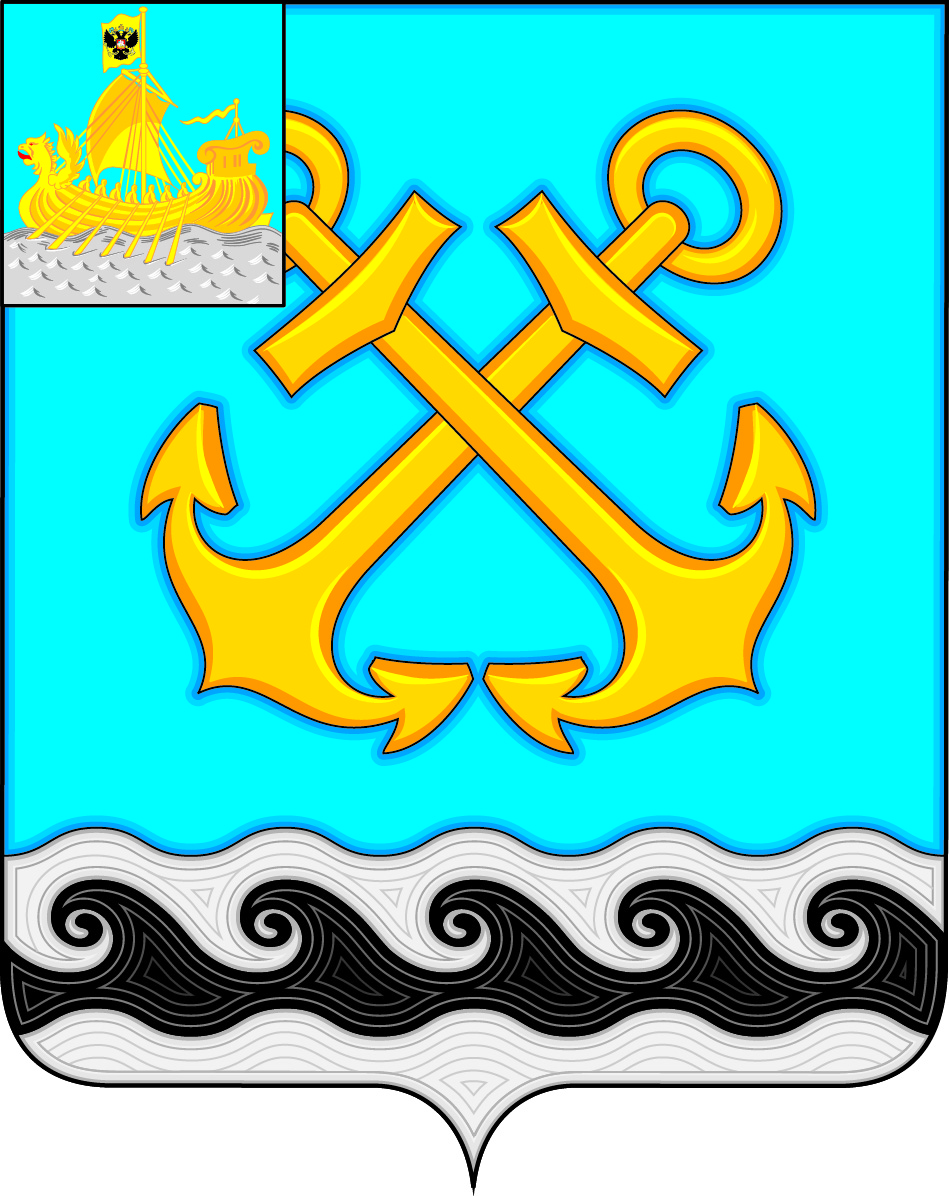 Информационный бюллетень Учредитель: Совет депутатов Чернопенского сельского поселения Костромского муниципального районаКостромской областиИнформационный бюллетеньвыходит с 30 ноября 2006 года          № 14    понедельник  13 ноября 2017 года Сегодня в номере:О внесении изменений и дополнений в Решение Совета депутатов МО Чернопенское сельское поселение от 22.12.2016г. № 57( в редакции  решения от 26.01.2017г №1 от 28.02.2017г № 9 от 30.03.2017 г. № 15  от 27.04.17 №16  от 25.05.17г. №21 от 29.06.2017г № 26  от 28.07.2017г. № 32  от 31.08.2017г. № 34 от 28.09.2017г.№ 37) (Решение Совета депутатов от 27.10.2017 г. № 42)……………………………………………………..………...стр.2О внесении изменений и дополнений в  Положение о муниципальной службе в МО Чернопенское сельское поселение Костромского муниципального района Костромской области, утвержденное решением Совета депутатов от 25.12.2008  № 12 (в редакции решения Совета депутатов от № 23 от 26.03.2009,  № 26 от   24.06.2010, от 29.06.2017 № 28, от 28.09.2017 № 38) ) (Решение Совета депутатов от 27.10.2017г. № 43)………………………………………………………………………..………...стр.20О  внесении изменений и дополнений  в Правила благоустройства территории Чернопенского сельского поселения Костромского муниципального района Костромской области, утвержденных решением Совета депутатов Чернопенского сельского поселения Костромского муниципального района Костромской области второго созыва от 26.05.2016 г. № 28 (в редакции от 24.11.2016   № 53) (Решение Совета депутатов от 27.10.2017г. № 44)………………………………..…………….………...стр.44О проекте бюджета муниципального образования Чернопенское сельское поселение Костромского муниципального района Костромской области на 2018 год. (Решение Совета депутатов от 27.10.2017г. № 45)…………………………………………….…………………………...стр.137КОСТРОМСКАЯ ОБЛАСТЬКОСТРОМСКОЙ МУНИЦИПАЛЬНЫЙ РАЙОНСОВЕТ ДЕПУТАТОВЧЕРНОПЕНСКОГО СЕЛЬСКОГО ПОСЕЛЕНИЯвторого созываРЕШЕНИЯ27 октября 2017   года  №    42			                          п. СухоноговоЗаслушав информацию  об изменении доходной и расходной части бюджета  Чернопенского сельского поселения на 2017 год , Совет депутатов решил:  1. Внести следующие изменения и дополнения в решение Совета депутатов  № 57 от 22 декабря 2016  года  «О бюджете Чернопенского сельского поселения Костромского муниципального района на 2017 год» (в редакции  решения от 26.01.2017г №1 ,от 28.02.2017г № 9, от 30.03.2017 г. № 15 , от 27.04.17 №16 ,25.05.17г. №21 , от 29.06.2017 г. №26  от 28.07.2017года. № 32 от 31.08.2017 г №34, 28.09.2017г.№ 37 ):1.1.  Увеличить      доходную часть    бюджета  на    228 940    рублей,  в том числе  , за счет  увеличения  безвозмездных поступлений на  228 940рублей . 1.2.   Увеличить      расходную часть бюджета  поселения  на    316771,20 рубль .1.3 Пункт 1 решения  изложить в следующей редакции:  Утвердить бюджет Чернопенского сельского поселения на 2017 год,  с учетом внесенных изменений по доходам  в размере  18 249 234  рубля ,  по расходам в размере  19 406 926,20  рублей   с дефицитом   бюджета    1 157 692,20       рублей  .1.4.Приложение №1 « Источники финансирования  дефицита бюджета Чернопенского сельского поселения на 2017 год »,  Приложение  № 5 «Объем поступлений доходов в бюджет Чернопенского сельского поселения на 2017 год», Приложение № 6 Ведомственная структура , распределение бюджетных ассигнований по разделам, подразделам, целевым статьям и видам расходов классификации расходов бюджетов Российской Федерации бюджета Чернопенского  сельского поселения на 2017 год изложить в новой редакции. 2. Настоящее решение вступает в силу с момента подписания и подлежит  опубликованию  в информационном бюллетене «Чернопенский вестник».Глава Чернопенского сельского поселенияКостромского муниципального района Костромской области                                                                            Е.Н. Зубова                                                                                                                                             Приложение №1к решению Совета депутатовЧернопенского сельского № 57 от 22.12.2016г. ( в редакции № 42  от 27.10.2017г.)Источники финансирования дефицитабюджета Чернопенского  сельского поселения на 2017 годКОСТРОМСКАЯ ОБЛАСТЬКОСТРОМСКОЙ МУНИЦИПАЛЬНЫЙ РАЙОНСОВЕТ ДЕПУТАТОВЧЕРНОПЕНСКОГО СЕЛЬСКОГО ПОСЕЛЕНИЯтретьего созыва                                                     РЕШЕНИЕ 27 октября  2017 года   №  43                                                            п. Сухоногово	В соответствии с Федеральным законам от 06.10.2003 № 131-ФЗ "Об общих принципах организации местного самоуправления в Российской Федерации", Федеральным законом от 02.03.2007  № 25-ФЗ «О муниципальной службе в Российской Федерации», Законом Костромской области от 09.11.2007 № 210-4-ЗКО "О муниципальной службе в Костромской области", руководствуясь Уставом Чернопенского сельского поселения Костромского муниципального района Костромской области, в целях приведения в соответствие с федеральным законодательством и законодательством Костромской области,    Совет депутатов Чернопенского сельского поселения Костромского муниципального района  решил:	1. Внести  в   Положение о муниципальной службе в МО Чернопенское сельское поселение Костромского муниципального района Костромской области, утвержденное решением Совета депутатов от 25.12.2008  № 12 (в редакции решения Совета депутатов от № 23 от 26.03.2009,  № 26 от   24.06.2010, от 29.06.2017 №28, от 28.09.2017 № 38) (далее  - Положение) следующие изменения и дополнения:1.1.   В пункте 3  части  1  статьи   4  Положения   слова   «повышение квалификации» заменить словами «дополнительное профессиональное образование»; 	1.2. Из части 2 статьи 6 Положения исключить слова «Глава администрации»;          1.3. Статью 7.2 Положения   отменить;          1.4. Часть 4    статьи   16  Положения   изложить в новой редакции:  «4. Муниципальному служащему предоставляется ежегодный дополнительный оплачиваемый отпуск за выслугу лет продолжительностью: 1) при стаже муниципальной службы от 1 года до 5 лет - 1 календарный день;
2)  при стаже муниципальной службы от 5 до 10 лет - 5 календарных дней;3) при стаже муниципальной службы от 10 до 15 лет - 7 календарных дней;4) при стаже муниципальной службы 15 лет и более - 10 календарных дней.     Продолжительность   ежегодных   дополнительных  оплачиваемых отпусков за выслугу лет, предоставляемых муниципальным служащим, замещающим должности муниципальной службы на день вступления в силу решения Совета депутатов Чернопенского сельского поселения от 26.10.2017 г. № 44, исчисляется, начиная с их нового служебного года.»;1.5.    Статью 17   Положения  изложить в новой редакции:           «Статья 17. Стаж муниципальной службы 1. В стаж (общую продолжительность) муниципальной службы  включаются периоды замещения:            1)   должностей  муниципальной службы;     2)  муниципальных должностей;                 3) государственных    должностей  Российской   Федерации  и государственных должностей субъектов Российской Федерации;4) должностей  государственной  гражданской службы, воинских должностей и должностей федеральной государственной службы иных видов;5) иных должностей в соответствии с федеральными законами.
         2.  В стаж муниципальной службы для определения продолжительности ежегодного дополнительного оплачиваемого отпуска за выслугу лет, предоставляемого муниципальным служащим, установления ежемесячной надбавки к должностному окладу за выслугу лет на муниципальной службе и установления им других гарантий, предусмотренных федеральными законами, уставом  муниципального образования Чернопенское сельское поселение Костромского муниципального района Костромской области, помимо периодов замещения должностей, указанных в части 1 настоящей статьи, включаются (засчитываются) также периоды замещения должностей, включаемые (засчитываемые) в стаж государственной гражданской службы в соответствии с частью 2 статьи 54 Федерального закона от 27 июля 2004 года № 79-ФЗ "О государственной гражданской службе Российской Федерации".
         3.  В  стаж  муниципальной  службы для назначения пенсии за выслугу лет муниципальным служащим помимо периодов замещения должностей, указанных в части 1 настоящей статьи, включаются (засчитываются): 1)  по  решению  комиссии, создаваемой главой муниципального образования, на основании письменного заявления муниципального служащего иные периоды работы (службы), в совокупности не превышающие 5 лет, на должностях, не указанных в части 1 настоящей статьи, в случае, если опыт и знания, приобретенные в период замещения данных должностей, были необходимы для выполнения обязанностей по замещаемой должности муниципальной службы; 2)  периоды  работы  (службы)  на  должностях,  которые включаются в стаж государственной гражданской службы для назначения пенсии за выслугу лет государственных гражданских служащих Костромской области; 3) иные периоды в соответствии с муниципальными правовыми актами. 4.  Периоды работы (службы) включаются (засчитываются) в стаж муниципальной службы на основании сведений о трудовой деятельности, трудовом стаже либо стаже муниципальной службы, содержащихся в трудовой книжке и в иных, выданных в установленном порядке документах. Указанные периоды работы (службы) исчисляются в календарном порядке (годах, месяцах, днях) и при подсчете стажа муниципальной службы суммируются, независимо от сроков перерыва в трудовой деятельности.5. Стаж муниципальной службы устанавливается правовым актом представителя нанимателя (работодателя).».       	2. Настоящее решение вступает в силу с момента  опубликования в информационном бюллетене «Чернопенский вестник».Глава Чернопенского сельского поселения                                                  Костромского муниципального районаКостромской области  					                                 Е.Н.Зубова 		             Приложение  к решению Совета депутатовот от 25.12.2008  № 12(в редакции решения Совета депутатов от № 23 от 26.03.2009,№ 26 от  24.06.2010, от 29.06.2017 №28, от 28.09.2017 № 38, от 26.10.2017 №  43)ПОЛОЖЕНИЕо муниципальной службе в МО Чернопенское сельское поселениеКостромского муниципального районаКостромской областиГлава 1. ОБЩИЕ ПОЛОЖЕНИЯСтатья 1. Предмет регулирования настоящего положенияНастоящее Положение разработано в соответствии с Конституцией Российской Федерации, Федеральными законами от 06.10.2003 N 131-ФЗ "Об общих принципах организации местного самоуправления в Российской Федерации", от 02.03.2007 N 25-ФЗ "О муниципальной службе в Российской Федерации", Законом Костромской области от 09.11.2007 N 210-4-ЗКО "О муниципальной службе в Костромской области", Уставом муниципального образования Чернопенское сельское поселение Костромского муниципального района Костромской области и регулирует отдельные положения муниципальной службы  МО Чернопенского сельского поселения Костромского муниципального района Костромской области в пределах полномочий, предоставленных органам местного самоуправления федеральным и областным законодательством.Статья 2. Муниципальная служба и муниципальный служащий в администрации Чернопенского сельского поселения1. Муниципальная служба в администрации Чернопенского сельского поселения - профессиональная деятельность граждан, которая осуществляется на постоянной основе на должностях муниципальной службы, замещаемых путем заключения трудового договора (контракта).2. Муниципальным служащим является гражданин, исполняющий в порядке, определенном настоящим Положением и иными муниципальными правовыми актами, в соответствии с федеральными законами и законами Костромской области, обязанности по должности муниципальной службы за денежное содержание, выплачиваемое за счет средств бюджета Чернопенского сельского поселения.Лица, исполняющие обязанности по техническому обеспечению деятельности органов местного самоуправления Чернопенского сельского поселения, не замещают должности муниципальной службы и не являются муниципальными служащими.Статья 3. Правовые основы муниципальной службы в  администрации Чернопенского сельского поселения1. Правовые основы муниципальной службы в Чернопенском сельском поселении составляют Конституция Российской Федерации, а также Федеральные законы от 06.10.2003 N 131-ФЗ "Об общих принципах организации местного самоуправления в Российской Федерации", от 02.03.2007 N 25-ФЗ "О муниципальной службе в Российской Федерации" и другие федеральные законы, иные нормативные правовые акты Российской Федерации, Закон Костромской области от 09.11.2007 N 210-4-ЗКО "О муниципальной службе в Костромской области" и другие законы, иные нормативные правовые акты Костромской области, Устав муниципального образования Чернопенское сельское поселение Костромского муниципального района Костромской области, настоящее Положение и принимаемые в соответствии с ними муниципальные правовые акты органов местного самоуправления Чернопенского сельского поселения.2. На муниципальных служащих распространяется действие трудового законодательства с особенностями, предусмотренными Федеральным законом "О муниципальной службе в Российской Федерации".Статья 4. Полномочия органа местного самоуправления в сфере муниципальной службы1. К полномочиям органа местного самоуправления Чернопенского сельского поселения в сфере муниципальной службы относятся:1) утверждение Реестра должностей муниципальной службы в администрации  Чернопенского сельского поселения;2) установление квалификационных требований к уровню профессионального образования, стажу муниципальной службы, или стажу работы по специальности, профессиональным знаниям и навыкам, необходимым для исполнения должностных обязанностей;3)  дополнительное профессиональное образование муниципальных служащих за счет средств бюджета Чернопенского сельского поселения (в редакции решения Совета депутатов от  26.10.2017 № 44);4) определение порядка проведения конкурса на замещение должности муниципальной службы;5) утверждение положения о проведении аттестации муниципальных служащих;6) определение размера должностного оклада муниципальных служащих, а также размера ежемесячных и иных дополнительных выплат и порядка их осуществления;7) установление видов поощрения муниципального служащего и порядка их применения;8) утверждение порядка ведения реестра муниципальных служащих;9) создание кадрового резерва для замещения вакантных должностей муниципальной службы;10) установление порядка транспортного обслуживания, обеспечиваемого в связи с исполнением должностных обязанностей, в зависимости от группы замещаемой должности муниципальной службы, а также компенсацию за использование личного транспорта в служебных целях и возмещение расходов, связанных с его использованием;11) установление порядка возмещения расходов на ритуальные услуги членам семей и иным лицам, осуществляющим похороны муниципального служащего.2. Органами местного самоуправления Чернопенского сельского поселения в соответствии с законодательством Российской Федерации и Костромской области также регулируются вопросы, связанные с поступлением на муниципальную службу, ее прохождением, заключением трудового договора (контракта), назначением на должность муниципальной службы, освобождением от замещаемой должности муниципальной службы, исчислением стажа муниципальной службы, увольнением - муниципального служащего с муниципальной службы и выходом его на пенсию.Глава 2. ДОЛЖНОСТИ МУНИЦИПАЛЬНОЙ СЛУЖБЫ  ЧЕРНОПЕНСКОГО СЕЛЬСКОГО ПОСЕЛЕНИЯСтатья 5. Должность муниципальной службы  Чернопенского сельского поселения.1. Муниципальная должность (должность муниципальной службы) в администрации Чернопенского сельского поселения - должность в органе местного самоуправления Чернопенского сельского поселения, избирательной комиссии Чернопенского сельского поселения, которая образуется в соответствии с Уставом муниципального образования Чернопенское сельское поселение Костромского района Костромской области, с Положением об органе местного самоуправления, Положением об избирательной комиссии Чернопенского сельского поселения, установленным кругом обязанностей по обеспечению исполнения полномочий органа местного самоуправления, избирательной комиссии или лица, замещающего муниципальную должность.2. В соответствии с Федеральным законом "О муниципальной службе в Российской Федерации" должности муниципальной службы подразделяются в Реестре должностей муниципальной службы в Костромской области, утвержденным Законом Костромской области на следующие группы:1) высшие должности муниципальной службы;2) главные должности муниципальной службы;3) ведущие должности муниципальной службы;4) старшие должности муниципальной службы;5) младшие должности муниципальной службы.Статья 6. Реестр должностей муниципальной службы администрации Чернопенского сельского поселения.1. Реестр должностей муниципальной службы администрации Чернопенского сельского поселения утверждается настоящим Положением в соответствии с Реестром должностей муниципальной службы в Костромской области, утвержденным Законом Костромской области.2. Реестр должностей муниципальной службы в администрации Чернопенского сельского поселения  подразделяется на:1) Должности муниципальной службы в администрации Чернопенского сельского поселения.Высшая группа должностейИсключено решением Совета депутатов от 26.10.2017 № Заместитель главы администрацииСтаршая группа должностейГлавный специалистВедущий специалистСпециалист 1-й категорииМладшая группа должностейСпециалист 2-й категорииСпециалист3. При составлении и утверждении штатного расписания используются наименования должностей муниципальной службы, предусмотренные Реестром должностей муниципальной службы администрации Чернопенского сельского поселения. В штатном расписании допускается двойное наименование должностей муниципальной службы администрации  Чернопенского сельского поселения если:1) заместитель главы местной администрации является руководителем отраслевого (функционального) органа местной администрации;2) заместитель руководителя отраслевого (функционального) органа администрации является руководителем структурного подразделения этого органа;3) лицо, замещающее должность муниципальной службы, является главным бухгалтером или его заместителем;4) лицо, замещающее должность муниципальной службы является юристом, главным архитектором;5) наименование должности муниципальной службы прямо предусмотрено федеральным законодательством.В целях технического обеспечения деятельности органов местного самоуправления в штатное расписание могут включаться должности, не относящиеся к муниципальным должностям.Статья 7. Квалификационные требования для замещения должностей муниципальной службы  администрации  Чернопенского сельского поселения. Квалификационные требования к уровню профессионального образования, стажу муниципальной службы или стажу работы по специальности, направлению подготовки, необходимым для замещения должностей муниципальной службы, устанавливаются муниципальными правовыми актами на основе Типовых квалификационных требований для замещения должностей муниципальной службы, установленных приложением  к настоящему Положению. Квалификационные требования к знаниям и умениям, которые необходимы для исполнения должностных обязанностей, устанавливаются в зависимости от области и вида профессиональной служебной деятельности муниципального служащего его должностной инструкцией. Должностной инструкцией муниципального служащего могут также предусматриваться квалификационные требования к специальности, направлению подготовки, которые необходимы для замещения должности муниципальной службы. (в редакции решения Совета депутатов от 29.06.2017 № 28)Статья 7.1. Классные чины муниципальных служащих1. В системе муниципальной службы в Чернопенском сельском поселении устанавливаются следующие классные чины муниципальных служащих:1) секретарь муниципальной службы 3 класса;2) секретарь муниципальной службы 2 класса;3) секретарь муниципальной службы 1 класса;4) референт муниципальной службы 3 класса;5) референт муниципальной службы 2 класса;6) референт муниципальной службы 1 класса;7) советник муниципальной службы 3 класса;8) советник муниципальной службы 2 класса;9) советник муниципальной службы 1 класса;10) муниципальный советник 3 класса;11) муниципальный советник 2 класса;12) муниципальный советник 1 класса;13) действительный муниципальный советник 3 класса;14) действительный муниципальный советник 2 класса;15) действительный муниципальный советник 1 класса.2. Классные чины муниципальных служащих (далее - классные чины) присваиваются муниципальным служащим в соответствии с замещаемой должностью муниципальной службы в пределах группы должностей муниципальной службы.3. Муниципальным служащим, замещающим должности муниципальной службы младшей группы, присваивается классный чин - секретарь муниципальной службы 1, 2 или 3 класса.4. Муниципальным служащим, замещающим должности муниципальной службы старшей группы, присваивается классный чин - референт муниципальной службы 1, 2 или 3 класса.5. Муниципальным служащим, замещающим должности муниципальной службы ведущей группы, присваивается классный чин - советник муниципальной службы 1, 2 или 3 класса.6. Муниципальным служащим, замещающим должности муниципальной службы главной группы, присваивается классный чин - муниципальный советник 1, 2 или 3 класса.7. Муниципальным служащим, замещающим должности муниципальной службы высшей группы, присваивается классный чин - действительный муниципальный советник 1, 2 или 3 класса. (статья 7.1 введена решением Совета депутатов №  26  от 24.06.2010)Статья 7.2. Утратила силу -  решение Совета депутатов от 26.10.2017 №Статья 8. Соотношение должностей муниципальной службыСоотношение должностей муниципальной службы и должностей государственной (в редакции решения Совета депутатов от 29.06.2017 № 28) гражданской службы в Костромской области с учетом квалификационных требований к соответствующим должностям муниципальной службы и должностям государственной гражданской службы Костромской области устанавливается соответствующим законом Костромской области.Глава 3. ПРАВОВОЙ СТАТУС МУНИЦИПАЛЬНОГО СЛУЖАЩЕГОАДМИНИСТРАЦИИ ЧЕРНОПЕНСКОГО СЕЛЬСКОГО ПОСЕЛЕНИЯСтатья 9. Основные права, обязанности, гарантии, ограничения и запреты служащего  администрации  Чернопенского сельского поселения1. На муниципального служащего администрации Чернопенского сельского поселения в полной мере распространяются основные права, обязанности, а также гарантии, ограничения и запреты, установленные Федеральным законом "О муниципальной службе в Российской Федерации", а также гарантии, установленные законами Костромской области и Уставом муниципального образования Чернопенское сельское поселение Костромского района Костромской области.Глава 4. ПОРЯДОК ПРОХОЖДЕНИЯ МУНИЦИПАЛЬНОЙ СЛУЖБЫВ АДМИНИСТРАЦИИ ЧЕРНОПЕНСКОГО СЕЛЬСКОГО ПОСЕЛЕНИЯСтатья 10. Порядок замещения должностей муниципальной службы Чернопенского сельского поселения1. На муниципальную службу администрации Чернопенского сельского поселения вправе поступать граждане Российской Федерации, граждане иностранных государств - участников международных договоров Российской Федерации, в соответствии с которыми иностранные граждане имеют право находиться на муниципальной службе (далее - граждане), достигшие возраста 18 лет, владеющие государственным языком Российской Федерации и соответствующие квалификационным требованиям, установленным для замещения должностей муниципальной службы Федеральным законом "О муниципальной службе в Российской Федерации", Законом Костромской области "О муниципальной службе в Костромской области", настоящим Положением, при отсутствии обстоятельств, определенных Федеральным законом "О муниципальной службе в Российской Федерации" в качестве ограничений, связанных с муниципальной службой.2. При поступлении на муниципальную службу гражданин предоставляет документы, определенные Федеральным законом "О муниципальной службе в Российской Федерации", а также иные документы, предусмотренные федеральными законами, указами Президента Российской Федерации и постановлениями Правительства Российской Федерации.Предоставленные гражданином при поступлении на муниципальную службу сведения могут подвергаться проверке в установленном федеральными законами порядке. В случае установления в процессе проверки обстоятельств, препятствующих поступлению гражданина на муниципальную службу, указанный гражданин информируется в письменной форме о причинах отказа в поступлении на муниципальную службу.3. Поступление гражданина на муниципальную службу в администрацию Чернопенского сельского поселения осуществляется в результате назначения на должность муниципальной службы на условиях трудового договора в соответствии с трудовым законодательством с учетом особенностей, предусмотренных Федеральным законом "О муниципальной службе в Российской Федерации", и оформляется правовым актом представителя нанимателя (работодателя).Сторонами трудового договора при поступлении на муниципальную службу являются представитель нанимателя (работодатель) и муниципальный служащий.4. Замещение должности главы администрации Чернопенского сельского поселения по контракту, заключение и расторжение контракта с лицом, назначенным на указанную должность по контракту, определяются Федеральным законом от 06.10.2003 N 131-ФЗ "Об общих принципах организации местного самоуправления в Российской Федерации", Уставом муниципального образования Костромской муниципальный район Костромской области, Положением о порядке и условиях проведения конкурса на замещение должности Главы администрации Чернопенского сельского поселения  Костромского  района Костромской области.Статья 11. Конкурс на замещение должности муниципальной службы администрации Чернопенского сельского поселения.1. При замещении должности муниципальной службы в администрации Чернопенского сельского поселения заключению трудового договора может предшествовать конкурс, в ходе которого осуществляется оценка профессионального уровня претендентов на замещение должности муниципальной службы, их соответствия установленным квалификационным требованиям к должности муниципальной службы.2. Порядок проведения конкурса на замещение должности муниципальной службы устанавливается Положением о конкурсе на замещение вакантной должности муниципальной службы администрации Чернопенского сельского поселения Костромского  района Костромской области.Статья 12. Аттестация муниципального служащего1. Аттестация муниципального служащего проводится в целях определения его соответствия замещаемой должности муниципальной службы.2. Порядок проведения аттестации муниципального служащего устанавливается Положением о проведении аттестации в органе местного самоуправления Чернопенского сельского поселения Костромского  района Костромской области.     Статья 13. Оплата труда муниципального служащего администрации Чернопенского сельского поселения.1. Оплата труда муниципального служащего производится в виде денежного содержания, которое состоит из должностного оклада муниципального служащего в соответствии с замещаемой им должностью муниципальной службы (далее - должностной оклад), а также из ежемесячных и иных дополнительных выплат (далее - дополнительные выплаты).2. К дополнительным выплатам относятся:1) ежемесячная надбавка к должностному окладу за выслугу лет на муниципальной службе;2) ежемесячная надбавка к должностному окладу за особые условия муниципальной службы;3) ежемесячная процентная надбавка к должностному окладу муниципальных служащих, допущенных к государственной тайне на постоянной основе, и сотрудников структурных подразделений по защите государственной тайны;4) ежемесячная надбавка к должностному окладу за классный чин;        5) ежемесячное денежное поощрение;6) премии за выполнение особо важных и сложных заданий;7) единовременная выплата при предоставлении ежегодного оплачиваемого отпуска и материальная помощь, выплачиваемые за счет средств фонда оплаты труда муниципальных служащих.3. Органы местного самоуправления самостоятельно определяют размер и условия оплаты труда муниципальных служащих. Размер должностного оклада, а также размер дополнительных выплат и порядок их осуществления устанавливаются муниципальными правовыми актами, издаваемыми представительным органом муниципального образования в соответствии с законодательством Российской Федерации и Костромской области. ( статья 13 в редакции решения Совета депутатов  № 26  от 24.06.2010 года)Статья 14. Поощрения муниципального служащего администрации Чернопенского сельского поселения1. За образцовое исполнение муниципальным служащим должностных обязанностей, продолжительную и безупречную службу, выполнение заданий особой важности и сложности, другие достижения по службе могут применяться следующие поощрения:1) объявление благодарности;2) выдача премии;3) вручение благодарственного письма;4) награждение почетной грамотой;5) награждение ценным подарком;6) иные поощрения, предусмотренные законодательством Российской Федерации и Костромской области.2. Порядок применения поощрений устанавливается муниципальным правовым актом органа местного самоуправления Чернопенского сельского поселения.Статья 15. Подготовка кадров для муниципальной службы и дополнительное профессиональное образование муниципального служащего администрации Чернопенского сельского поселения (в редакции решения Совета депутатов от 28.09.2017 №  38) 1. Целью   подготовки кадров для муниципальной службы и дополнительного профессионального образования (в редакции решения Совета депутатов от 28.09.2017 №  38) муниципального служащего является обновление теоретических и практических знаний муниципального служащего в соответствии с постоянно повышающимися требованиями образовательных стандартов и поддержание уровня их квалификации, достаточного для эффективного исполнения должностных обязанностей. Повышение квалификации муниципального служащего может проводиться в виде профессиональной переподготовки, повышения квалификации и стажировки с сохранением на этот период замещаемой должности муниципальной службы и денежного содержания.2. Подготовка кадров для муниципальной службы и дополнительное профессиональное образование (в редакции решения Совета депутатов от 28.09.2017 №  38) муниципального служащего проводится в течение всей трудовой деятельности муниципального служащего по мере необходимости.3. Расходы, связанные с   подготовкой кадров для муниципальной службы и дополнительного профессионального образования (в редакции решения Совета депутатов от 28.09.2017 №  38) муниципального служащего администрации  Чернопенского сельского поселения, осуществляются за счет средств бюджета Чернопенского сельского поселения, предусмотренных на эти цели.     Статья 15.1. Представление сведений о размещении информации в информационно-телекоммуникационной сети "Интернет"1. Сведения об адресах сайтов и (или) страниц сайтов в информационно-телекоммуникационной сети "Интернет", на которых гражданин, претендующий на замещение должности муниципальной службы, муниципальный служащий размещали общедоступную информацию, а также данные, позволяющие их идентифицировать, представителю нанимателя представляют:1) гражданин, претендующий на замещение должности муниципальной службы, - при поступлении на службу за три календарных года, предшествующих году поступления на муниципальную службу;2) муниципальный служащий - ежегодно за календарный год, предшествующий году представления указанной информации, за исключением случаев размещения общедоступной информации в рамках исполнения должностных обязанностей муниципального служащего.2. Сведения, указанные в части 1 настоящей статьи, представляются гражданами, претендующими на замещение должности муниципальной службы, при поступлении на муниципальную службу, а муниципальными служащими - не позднее 1 апреля года, следующего за отчетным. Сведения, указанные в части 1  настоящей статьи, представляются по форме, установленной Правительством Российской Федерации. 3. По решению представителя нанимателя уполномоченные им муниципальные служащие осуществляют обработку общедоступной информации, размещенной претендентами на замещение должности муниципальной службы и муниципальными служащими в информационно-телекоммуникационной сети "Интернет", а также проверку достоверности и полноты сведений, предусмотренных частью 1  настоящей статьи.(в редакции решения Совета депутатов от 28.09.2017 №  38)Статья 16. Отпуск муниципального служащего.1. Муниципальному служащему предоставляется ежегодный отпуск с сохранением замещаемой должности муниципальной службы и денежного содержания, размер которого определяется в порядке, установленном трудовым законодательством для исчисления средней заработной платы.2. Ежегодный оплачиваемый отпуск муниципального служащего состоит из основного оплачиваемого отпуска и дополнительных оплачиваемых отпусков в соответствии с федеральным и областным законодательством.3. Ежегодный основной оплачиваемый отпуск предоставляется муниципальному служащему продолжительностью 30 календарных дней. (в редакции решения Совета депутатов от 29.06.2017 № 28)(в ред. решения Совета депутатов Чернопенского сельского поселения  от 25.12.2008 N 50)4. Муниципальному служащему предоставляется ежегодный дополнительный оплачиваемый отпуск за выслугу лет продолжительностью:
1) при стаже муниципальной службы от 1 года до 5 лет - 1 календарный день;
2)  при стаже муниципальной службы от 5 до 10 лет - 5 календарных дней;
3)  при стаже муниципальной службы от 10 до 15 лет - 7 календарных дней;
  4) при стаже муниципальной службы 15 лет и более - 10 календарных дней. Продолжительность   ежегодных   дополнительных  оплачиваемых отпусков за выслугу лет, предоставляемых муниципальным служащим, замещающим должности муниципальной службы на день вступления в силу решения Совета депутатов Чернопенского сельского поселения от 26.10.2017 № , исчисляется, начиная с их нового служебного года.(в редакции решения Совета депутатов от 26.10.2017 №  43)5. Ежегодный дополнительный оплачиваемый отпуск за выслугу лет суммируется с ежегодным основным оплачиваемым отпуском при исчислении общей продолжительности ежегодного оплачиваемого отпуска.6. Муниципальному служащему, для которого установлен ненормированный служебный день, предоставляется ежегодный дополнительный оплачиваемый отпуск за ненормированный служебный день продолжительностью три календарных дня.  (в редакции решения Совета депутатов от 29.06.2017 №28 )Статья 17. Стаж муниципальной службы (в редакции решения Совета депутатов от 26.10.2017 № 44)1. В стаж (общую продолжительность) муниципальной службы  включаются периоды замещения:            1)   должностей  муниципальной службы;     2)  муниципальных должностей;                 3) государственных    должностей  Российской   Федерации  и государственных должностей субъектов Российской Федерации;4) должностей  государственной  гражданской службы, воинских должностей и должностей федеральной государственной службы иных видов;5) иных должностей в соответствии с федеральными законами.
         2.  В стаж муниципальной службы для определения продолжительности ежегодного дополнительного оплачиваемого отпуска за выслугу лет, предоставляемого муниципальным служащим, установления ежемесячной надбавки к должностному окладу за выслугу лет на муниципальной службе и установления им других гарантий, предусмотренных федеральными законами, уставом  муниципального образования Чернопенское сельское поселение Костромского муниципального района Костромской области, помимо периодов замещения должностей, указанных в части 1 настоящей статьи, включаются (засчитываются) также периоды замещения должностей, включаемые (засчитываемые) в стаж государственной гражданской службы в соответствии с частью 2 статьи 54 Федерального закона от 27 июля 2004 года № 79-ФЗ "О государственной гражданской службе Российской Федерации".
         3.  В  стаж  муниципальной  службы для назначения пенсии за выслугу лет муниципальным служащим помимо периодов замещения должностей, указанных в части 1 настоящей статьи, включаются (засчитываются): 1)  по  решению  комиссии, создаваемой главой муниципального образования, на основании письменного заявления муниципального служащего иные периоды работы (службы), в совокупности не превышающие 5 лет, на должностях, не указанных в части 1 настоящей статьи, в случае, если опыт и знания, приобретенные в период замещения данных должностей, были необходимы для выполнения обязанностей по замещаемой должности муниципальной службы; 2)  периоды  работы  (службы)  на  должностях,  которые включаются в стаж государственной гражданской службы для назначения пенсии за выслугу лет государственных гражданских служащих Костромской области; 3) иные периоды в соответствии с муниципальными правовыми актами. 4.  Периоды работы (службы) включаются (засчитываются) в стаж муниципальной службы на основании сведений о трудовой деятельности, трудовом стаже либо стаже муниципальной службы, содержащихся в трудовой книжке и в иных, выданных в установленном порядке документах. Указанные периоды работы (службы) исчисляются в календарном порядке (годах, месяцах, днях) и при подсчете стажа муниципальной службы суммируются, независимо от сроков перерыва в трудовой деятельности.5. Стаж муниципальной службы устанавливается правовым актом представителя нанимателя (работодателя).       Статья 18. Пенсионное обеспечение муниципального служащего1. Муниципальному служащему гарантируется пенсионное обеспечение за выслугу лет в соответствии с федеральными законами, законами Костромской области и муниципальными правовыми актами.2. Определение размера государственной пенсии муниципального служащего осуществляется в соответствии с соотношением должностей муниципальной службы и должностей государственной гражданской службы Костромской области.Максимальный размер государственной пенсии муниципального служащего не может превышать максимальный размер государственной пенсии государственного гражданского служащего Костромской области по соответствующей должности государственной гражданской службы.Статья 19. Дополнительные гарантии, предоставляемые муниципальному служащему1. Муниципальным служащим при определенных условиях, предусмотренных муниципальными правовыми актами, может предоставляться право на:1) дополнительное профессиональное образование с сохранением на этот период замещаемой должности муниципальной службы и денежного содержания; (в редакции решения Совета депутатов от 29.06.2017 № 28)2) транспортное обслуживание, обеспечиваемое в связи с исполнением должностных обязанностей, в зависимости от группы замещаемой должности муниципальной службы, а также компенсацию за использование личного транспорта в служебных целях и возмещение расходов, связанных с его использованием, в случаях и порядке, установленных муниципальными правовыми актами;3) возмещение расходов на ритуальные услуги членам семей и иным лицам, осуществляющим похороны муниципального служащего. Порядок и размеры оплачиваемых расходов на погребение устанавливаются муниципальными правовыми актами;2. Финансовое обеспечение указанных гарантий осуществляется за счет бюджета Чернопенского сельского поселения.Статья 19.1. Дисциплинарная ответственность муниципального служащего1. За совершение дисциплинарного проступка - неисполнение или ненадлежащее исполнение муниципальным служащим по его вине возложенных на него служебных обязанностей - представитель нанимателя (работодатель) имеет право применить следующие дисциплинарные взыскания: 1) замечание; 2) выговор 3) увольнение с муниципальной службы по соответствующим основаниям. 2. Муниципальный служащий, допустивший дисциплинарный проступок, может быть временно (но не более чем на один месяц), до решения вопроса о его дисциплинарной ответственности, отстранен от исполнения должностных обязанностей с сохранением денежного содержания. Отстранение муниципального служащего от исполнения должностных обязанностей в этом случае производится муниципальным правовым актом. 3. Порядок применения и снятия дисциплинарных взысканий определяется трудовым законодательством. (в редакции решения Совета депутатов от 29.06.2017 № 28)Статья 19.2. Взыскания за несоблюдение ограничений и запретов, требований о предотвращении или об урегулировании конфликта интересов и неисполнение обязанностей, установленных в целях противодействия коррупции1. За несоблюдение муниципальным служащим ограничений и запретов, требований о предотвращении или об урегулировании конфликта интересов и неисполнение обязанностей, установленных в целях противодействия коррупции   Федеральным законом, Федеральным законом  от 25 декабря 2008 года № 273-ФЗ "О противодействии коррупции" и другими федеральными законами, налагаются взыскания, предусмотренные статьей 27   Федерального закона  "О муниципальной службе в Российской Федерации"2. Муниципальный служащий подлежит увольнению с муниципальной службы в связи с утратой доверия в случаях совершения правонарушений, установленных статьями 14.1 и 15     Федерального закона "О муниципальной службе в Российской Федерации". 3. Взыскания, предусмотренные статьями 14.1, 15 и 27  Федерального закона "О муниципальной службе в Российской Федерации", применяются представителем нанимателя (работодателем) в порядке, установленном нормативными правовыми актами субъекта Российской Федерации и (или) муниципальными нормативными правовыми актами, на основании 1) доклада о результатах проверки, проведенной подразделением кадровой службы соответствующего муниципального органа по профилактике коррупционных и иных правонарушений 2) рекомендации комиссии по соблюдению требований к служебному поведению муниципальных служащих и урегулированию конфликта интересов в случае, если доклад о результатах проверки направлялся в комиссию 3) объяснений муниципального служащего 4) иных материалов. 4. При применении взысканий, предусмотренных статьями 14.1, 15 и 27   Федерального закона "О муниципальной службе в Российской Федерации", учитываются характер совершенного муниципальным служащим коррупционного правонарушения, его тяжесть, обстоятельства, при которых оно совершено, соблюдение муниципальным служащим других ограничений и запретов, требований о предотвращении или об урегулировании конфликта интересов и исполнение им обязанностей, установленных в целях противодействия коррупции, а также предшествующие результаты исполнения муниципальным служащим своих должностных обязанностей.5. В акте о применении к муниципальному служащему взыскания в случае совершения им коррупционного правонарушения в качестве основания применения взыскания указывается часть 1 или 2  статьи 27.1 Федерального закона "О муниципальной службе в Российской Федерации".6. Взыскания, предусмотренные статьями 14.1, 15 и 27  Федерального закона "О муниципальной службе в Российской Федерации", применяются в порядке и сроки, которые установлены   Федеральным законом "О муниципальной службе в Российской Федерации", нормативными правовыми актами субъектов Российской Федерации и (или) муниципальными нормативными правовыми актами. (в редакции решения Совета депутатов от 29.06.2017 № 28)Глава 5. КАДРОВАЯ РАБОТА В ЧЕРНОПЕНСКОМ СЕЛЬСКОМ ПОСЕЛЕНИИСтатья 20. Личное дело муниципального служащего1. Прохождение муниципальной службы отражается в личном деле муниципального служащего. Личное дело муниципального служащего ведется кадровой службой органа местного самоуправления Чернопенского сельского поселения. Ведение нескольких личных дел одного муниципального служащего не допускается.2. Ведение личного дела муниципального служащего осуществляется в порядке, установленном для ведения личного дела государственного гражданского служащего.Статья 21. Порядок ведения Реестра муниципальных служащих администрации Чернопенского сельского поселения1. Основными задачами ведения Реестра муниципальных служащих администрации  Чернопенского сельского поселения(далее по тексту - Реестр) являются:- систематизация муниципальных должностей муниципальной службы;- повышение эффективности функционирования органов местного самоуправления;2. Реестр содержит данные о профессиональных качествах, уровне квалификации, правовом положении и анкетно-биографические сведения о муниципальных служащих и является официальным документом, удостоверяющим наличие должностей муниципальной службы в органах местного самоуправления Чернопенского сельского поселения и прохождение муниципальной службы лицами, замещающими должности муниципальной службы.3. Ведение Реестра в органах местного самоуправления Чернопенского сельского поселения осуществляют кадровые службы.Ведение Реестра осуществляется на основе личных дел муниципальных служащих:- на бумажных носителях;- на электронных носителях в машиночитаемом виде с обеспечением защиты от несанкционированного доступа и копирования.Ведение Реестра включает в себя:- ввод новых данных в Реестр и корректировку имеющихся;- архивирование данных, удаляемых из Реестра;- формирование выписок из Реестра в соответствии с запросами лиц и организаций, имеющих доступ к запрашиваемой информации.Сверка сведений производится не реже 1 раза в полугодие.Сведения, содержащиеся в Реестре, являются служебной информацией и не подлежат разглашению и использованию в целях, не связанных с муниципальной службой.В Реестр включаются сведения о каждом муниципальном служащем, замещающем должность муниципальной службы в администрации Чернопенского сельского поселения.Реестр состоит из следующих разделов:I. Высшие муниципальные должности муниципальной службы;II. Старшие муниципальные должности муниципальной службы;III. Младшие муниципальные должности муниципальной службы.В каждый раздел Реестра вносятся следующие сведения о муниципальных служащих:1) орган местного самоуправления (структурное подразделение);2) фамилия, имя, отчество;3) замещаемая должность;4) номер личного дела;5) дата (число, месяц, год) и место рождения;6) образование;7) полное наименование учебного(ых) заведения(ий), дата окончания;8) специальность по образованию;9) квалификация по диплому;10) повышение квалификации (наименование учебного заведения, курсов, на которых повышал квалификацию, дата окончания, специализация);11) переподготовка (наименование учебного заведения, курсов, на которых проходил переподготовку, дата окончания, специализация);12) общий стаж трудовой деятельности;13) стаж муниципальной службы;14) номер распоряжения (приказа), дата назначения на должность;15) трудовой договор сроком на __ лет (бессрочный), дата заключения;16) испытательный срок (даты начала и окончания);17) дата аттестации;18) рекомендации аттестационной комиссии;19) состоит ли в резерве (на какую должность, дата зачисления);20) прохождение конкурса на замещение вакантной должности (результат, дата);21) награды (перечислить какие, указать даты);22) взыскания по службе;33) паспортные данные;24) домашний адрес, телефон;25) причина освобождения от должности;26) дополнительные сведения;4. Муниципальный служащий, уволенный с муниципальный службы, исключается из Реестра в день увольнения.5. В случае смерти (гибели) муниципального служащего либо признания муниципального служащего безвестно отсутствующим или объявления его умершим решением суда, вступившим в законную силу, муниципальный служащий исключается из Реестра в день, следующий за днем смерти (гибели) или днем вступления в законную силу решения суда.Статья 22. Кадровый резерв муниципальной  служб  администрации Чернопенского сельского поселения1. Целью формирования кадрового резерва муниципальной службы и его подготовки является обеспечение преемственности и непрерывности в деятельности органов местного самоуправления Чернопенского сельского поселения, проверка профессиональных качеств кандидатов. Резерв подбирается и готовится на должности муниципальной службы, определенные руководителями соответствующих органов местного самоуправления Чернопенского сельского поселения.2. Кадровый резерв формируется по итогам аттестации муниципального служащего с учетом рекомендации аттестационной комиссии или по итогам конкурса о формировании кадрового резерва для замещения вакантных должностей муниципальной службы.3. Основные принципы формирования кадрового резерва и работы с ним:- добровольность участия в конкурсе для включения в кадровый резерв для замещения вакантной должности муниципальной службы;- объективность оценки профессиональных качеств муниципальных служащих (граждан), результатов их служебной деятельности;- создание условий для профессионального роста муниципальных служащих на муниципальной службе;- соблюдение равенства прав муниципальных служащих и иных граждан при включении в кадровый резерв и их профессиональной реализации;- гласность в формировании и работе с кадровым резервом.В кадровый резерв могут включаться граждане Российской Федерации, граждане иностранных государств - участников международных договоров Российской Федерации, в соответствии с которыми иностранные граждане имеют право находиться на муниципальной службе (далее - граждане), лица, замещающие должности, не отнесенные к должностям муниципальной службы и осуществляющие техническое обеспечение деятельности органов местного самоуправления (далее по тексту - граждане), а также лица, замещающие должности муниципальной службы, изъявившие желание участвовать в конкурсе и успешно прошедшие конкурс на включение в кадровый резерв для замещения должностей муниципальной службы, соответствующие квалификационным требованиям, предъявляемым к должности муниципальной службы, с соблюдением ограничений, установленных действующим законодательством о муниципальной службе.Конкурс для формирования кадрового резерва объявляется по решению руководителя органа местного самоуправления.Проведение конкурса для включения муниципального служащего (гражданина) в кадровый резерв осуществляется конкурсной комиссией, образованной руководителем органа местного самоуправления.В ходе конкурса изучению подлежат следующие вопросы:- уровень и характер профессиональных знаний и навыков, которыми обладает муниципальный служащий (гражданин) по должности муниципальной службы, для замещения которой включается в кадровый резерв;- качество исполнения служебных обязанностей в соответствии с задачами и функциями органа местного самоуправления и его структурного подразделения, функциональными особенностями должности муниципальной службы;- степень развития инициативы, умение самостоятельно принимать управленческие и иные решения;- участие в работе по подготовке проектов нормативных правовых актов и (или) проектов управленческих и иных решений и качество их подготовки;- объем и качество служебного взаимодействия муниципального служащего в связи с исполнением им должностных обязанностей с муниципальными служащими того же органа местного самоуправления, муниципальными служащими иных органов местного самоуправления, гражданами, а также с организациями.Муниципальный служащий (гражданин), изъявивший желание участвовать в конкурсе на включение в кадровый резерв для замещения должности муниципальной службы, не позднее чем за неделю до завершения срока регистрации кандидатов представляет в конкурсную комиссию:- личное заявление;- копию паспорта (паспорт представляется лично по прибытии на конкурс);- копию трудовой книжки (за исключением случаев, когда трудовая деятельность осуществляется впервые) или иные документы, подтверждающие трудовую деятельность претендента;- копии заверенных документов об образовании, а также о присуждении ученой степени, ученого звания, о повышении квалификации, если таковые имеются;- документ медицинского учреждения об отсутствии у кандидата заболеваний, препятствующих назначению на должность муниципальной службы;- отзыв (характеристику - от гражданина, не состоящего на муниципальной службе) непосредственного руководителя с рекомендацией о включении муниципального служащего в кадровый резерв;- копию распоряжения руководителя органа местного самоуправления о том, что муниципальный служащий подлежит включению в установленном порядке в кадровый резерв для замещения вакантной должности муниципальной службы в порядке должностного роста, если такое распоряжение было издано по результатам аттестации муниципального служащего;- фотографию (для граждан, не состоящих на муниципальной службе);- другие документы и материалы, которые, по мнению муниципального служащего (гражданина), подтверждают его профессиональные заслуги (справки, публикации, дипломы, рекомендации, книги, брошюры, рефераты и т.п.).Муниципальному служащему (гражданину), изъявившему желание участвовать в конкурсе на включение в кадровый резерв для замещения должности муниципальной службы, может быть отказано в допуске к участию в конкурсе в связи с несоответствием квалификационным требованиям к должности муниципальной службы, а также в связи с нарушением ограничений, установленных федеральным законодательством о муниципальной службе.Муниципальный служащий (гражданин), не допущенный к участию в конкурсе для включения в кадровый резерв, вправе обжаловать это решение в соответствии с федеральным законодательством.Расходы по участию в конкурсе для включения муниципального служащего (гражданина) в кадровый резерв (проезд к месту проведения конкурса и обратно, наем жилого помещения, проживание, пользование услугами средств связи всех видов и другие) осуществляются кандидатами за счет собственных средств.4. Кадровый резерв формируется в органе местного самоуправления Чернопенского сельского поселения. На основании кадрового резерва органа местного самоуправления Чернопенского сельского поселения может формироваться сводный кадровый резерв администрации Чернопенского сельского поселения для замещения вакантных должностей муниципальной службы, утверждаемый главой администрации Чернопенского сельского поселения.Включение муниципального служащего (гражданина) в кадровый резерв органа местного самоуправления оформляется распоряжением руководителя органа местного самоуправления на основании решения конкурсной комиссии.По результатам проведения конкурса для включения муниципального служащего (гражданина) в кадровый резерв района оформляются списки кадрового резерва для замещения вакантных должностей муниципальной службы.Соответствующие записи о включении муниципального служащего в кадровый резерв вносятся в личное дело, личную карточку муниципального служащего (гражданина) и иные документы, подтверждающие его служебную деятельность.Включение муниципального служащего в кадровый резерв на конкурсной основе может являться основанием для направления муниципального служащего на профессиональную переподготовку, повышение квалификации или стажировку.Прием (перевод) на должность муниципальной службы лиц, включенных в кадровый резерв для замещения конкретной должности муниципальной службы, осуществляется, в случае наличия вакансии по данной должности муниципальной службы, руководителем органа местного самоуправления, либо руководителем соответствующего структурного подразделения, имеющим права представителя нанимателя.В случаях, когда для замещения конкретной муниципальной должности не был сформирован кадровый резерв, когда муниципальный служащий (гражданин), включенный в состав кадрового резерва, отказывается занять конкретную муниципальную должность, когда обнаружены обстоятельства, препятствующие поступлению муниципального служащего (гражданина) на конкретную муниципальную должность, замещение муниципальной должности муниципальной службы производится в соответствии с законодательством Российской Федерации и Костромской области, муниципальными правовыми актами органа местного самоуправления Чернопенского сельского поселения.Муниципальный служащий (гражданин) исключается из списков кадрового резерва в случае:- назначения на соответствующую должность муниципальной службы в порядке должностного роста;- достижения им предельного возраста пребывания на муниципальной службе;- его письменного заявления;- сокращения муниципальной должности муниципальной службы;- наступления и (или) обнаружения обстоятельств, препятствующих поступлению гражданина на муниципальную службу или прохождения им муниципальной службы.Решение об исключении из кадрового резерва оформляется распоряжением руководителя органа местного самоуправленияПриложение к Положению о муниципальной службе в МО Чернопенское сельское поселениеКостромского муниципального районаКостромской областиТиповыми квалификационными требованиями к уровню профессионального образования, стажу муниципальной службы или стажу работы по специальности, направлению подготовки, необходимыми для замещения должностей муниципальной службы, являются:

1) для замещения высших должностей муниципальной службы - высшее образование не ниже уровня специалитета, магистратуры, не менее шести лет стажа муниципальной службы или не менее семи лет стажа работы по специальности, направлению подготовки;

2) для замещения главных должностей муниципальной службы - высшее образование не ниже уровня специалитета, магистратуры, не менее четырех лет стажа муниципальной службы или не менее пяти лет стажа работы по специальности, направлению подготовки;

3) для замещения ведущих должностей муниципальной службы - высшее образование, не менее двух лет стажа муниципальной службы или не менее четырех лет стажа работы по специальности, направлению подготовки;

для замещения ведущих должностей муниципальной службы лицами, имеющими дипломы специалиста или магистра с отличием, в течение трех лет со дня выдачи диплома - высшее образование, не менее одного года стажа муниципальной службы или стажа работы по специальности, направлению подготовки;

для замещения ведущих должностей муниципальной службы лицами, заключившими договоры о целевом обучении, имеющими дипломы бакалавра, специалиста или магистра, - высшее образование, требования к стажу муниципальной службы или стажу работы по специальности, направлению подготовки не предъявляются;

4) для замещения старших и младших должностей муниципальной службы - профессиональное образование, требования к стажу муниципальной службы или стажу работы по специальности, направлению подготовки не предъявляются. КОСТРОМСКАЯ ОБЛАСТЬКОСТРОМСКОЙ МУНИЦИПАЛЬНЫЙ РАЙОНСОВЕТ ДЕПУТАТОВ ЧЕРНОПЕНСКОГО СЕЛЬСКОГО ПОСЕЛЕНИЯтретьего созыва                                                         РЕШЕНИЕ 27  октября 2017 года       № 	44				                п. СухоноговоВ целях исполнения постановления Правительства Российской Федерации от 10.02.2017 № 169, в соответствие с законодательством Российской Федерации, руководствуясь Приказом Минстроя России от 13.04.2017 № 711/пр «Об утверждении методических рекомендаций для подготовки правил благоустройства территорий поселений, городских округов, внутригородских районов», Уставом  муниципального образования Чернопенское сельское поселение Костромского муниципального района Костромской области, итоговым протоколом публичных слушаний от 20.10.2017 года, Совет депутатов Чернопенского сельского поселения решил:1. Внести в Правила благоустройства территории Чернопенского  сельского поселения следующие изменения: 1) Статью 1 дополнить абзацем следующего содержания:«Настоящие Правила разработаны в целях формирования современной, безопасной, комфортной и привлекательной городской среды в сельском поселении, обеспечивающей удобство использования и визуальной привлекательности территории Чернопенского сельского поселения.»       2.  В статье 3:1) Пункт 1 изложить  в новой редакции:«1) биотуалет - устройство для переработки фекальных отходов в органическое удобрение путем использования биологического процесса окисления, активизированного электроподогревом или химическими добавками;»  2) Пункт 14 изложить  в новой редакции: «14) дворовая территория – территория (земельный участок), прилегающая к одному или нескольким многоквартирным домам и находящаяся в общем пользовании проживающих в нем лиц, или общественным зданиям и обеспечивающая их функционирование. На дворовой территории, многоквартирных домов размещаются детские площадки, места для отдыха, сушки белья, парковки автомобилей, зеленые насаждения и иные объекты общественного пользования;»3) Пункт 25 изложить  в новой редакции: «25) мусор - бытовые отходы потребления и хозяйственной деятельности, утратившие свои потребительские свойства, находящиеся вне установленных (разрешенных) и оборудованных мест накопления и размещения»;4) Пункт 53 изложить  в новой редакции:«хозяйствующий субъект - коммерческая и некоммерческая организация, осуществляющая деятельность, приносящую ей доход, индивидуальный предприниматель, иное физическое лицо, не зарегистрированное в качестве индивидуального предпринимателя, но осуществляющее профессиональную деятельность, приносящую доход, в соответствии с федеральными законами на основании государственной регистрации и (или) лицензии, а также в силу членства в саморегулируемой организации, а также органы государственной власти и местного самоуправления;».5) Статью 3дополнить пунктами 56, 57 в следующей редакции: «56) евроконтейнер – стандартная, передвижная (на колесах), герметичная, с плотно закрывающейся крышкой емкость для сбора твердых коммунальных отходов, объемом до 2 кубических метров включительно;»«57) хозяйственно-бытовые сточные воды -  это сточные воды, отводимые товариществами собственников жилья, жилищно-строительными, жилищными и иными специализированными потребительскими кооперативами, управляющими организациями и другими лицами, осуществляющими деятельность по управлению многоквартирными домами, жителями индивидуальных жилых домов и другими абонентами, отводящими преимущественно сточные воды, связанные с хозяйственно-бытовой деятельностью, в том числе фекальные отходы и сточные воды, образующиеся в объектах капитального строительства, неподключенных (технологически не присоединенных) к централизованной системе водоотведения».3. В статью 5 «Уборка мест общественного пользования» внести следующие изменения:1) Часть 2 статьи 5 дополнить словами «, если границы земельного участка не установлены, то границы уборки территории определяются в пределах 10-метровой зоны по периметру объекта.»2) Статью 5 дополнить частью 13  следующего содержания:«13. Юридические лица и граждане, имеющие в собственности или на ином вещном праве земельные участки, здания, сооружения, жилые помещения, обязаны обеспечить санитарную очистку и уборку закрепленного участка, а также прилегающих к ним территорий, в соответствии с заключенным соглашением,  а именно:1) проводить ежедневную, до 8.00 часов, уборку территорий, находящихся в их ведении, от смета, пыли, мусора, посторонних предметов, снега, осколков льда, а также поддерживать чистоту в течение всего рабочего дня;2) осуществлять самостоятельно либо посредством заключения договоров со специализированными организациями вывоз отходов производства и потребления, образующихся в результате осуществления ими хозяйственной деятельности и исполнения предусмотренных настоящими Правилами обязанностей, с целью их утилизации и обезвреживания в установленном действующим законодательством порядке;3) не допускать хранения техники, механизмов, автомобилей, в том числе разукомплектованных, топлива, удобрений, сырья, строительных и других материалов за пределами территорий, находящихся в ведении хозяйствующих субъектов, за исключением специально отведенных для этого мест, согласованных с администрацией Чернопенского сельского поселения Костромского муниципального района Костромской области;4) соблюдать иные требования и нести обязанности, установленные настоящими Правилами.»4. В статью 6 «Сбор и вывоз мусора (отходов производства и потребления)» внести следующие изменения:1) В части 2 статьи 6 после слова «контейнеры» добавить слово «евроконтейнеры», после слов «контейнерной площадкой» добавить слово «евроконтейнером», после слова «контейнеров» добавить слово «евроконтейнеров».2) Часть 5 статьи 6 изложить в новой редакции:«Сбор коммунальных отходов следует производить в:переносные металлические мусоросборники вместимостью до 100 литров, установленные под навесом, для жилых домов с населением до 200 человек;контейнеры вместимостью до 800 литров – для домов с населением 200 человек и более;евроконтейнеры – объемом до 2 кубических метров включительно.В качестве временной меры при отсутствии металлических мусоросборников допускается устройство бункера для крупногабаритных отходов, а также деревянных съемных ящиков без дна с загрузочными люками 0,5х0,5 метра.»3) Часть 7 статьи 6 дополнить словами следующего содержания:«Контейнерная площадка должна включать в себя место для складирования крупногабаритных отходов.»4) В части 8 статьи 6 после слов «контейнеры» добавить слово «евроконтейнеры».5) В части 20 статьи 6 после слова «контейнеры» добавить слово «евроконтейнеры».6)  Часть 20 изложить в следующей редакции:«Запрещается самовольная установка контейнеров, евроконтейнеров и бункеров-накопителей без согласования с органами, предусмотренными федеральным законодательством. Складирование строительных отходов, образовавшихся во время ремонта, в места временного хранения отходов запрещается. Допускается временная установка на придомовых территориях контейнеров, евроконтейнеров и бункеров-накопителей для сбора строительного мусора вблизи мест производства аварийных работ и работ по уборке территории, выполняемых юридическими и физическими лицами, при отсутствии на указанных территориях оборудованных площадок для установки контейнеров, евроконтенеров и бункеров-накопителей. Места временной установки контейнеров, евроконтейнеров и бункеров-накопителей должны быть согласованы с собственником, владельцем, пользователем территории»7) В части 22 после слова «контейнеры» добавить слово «, евроконтейнеры».8) В части 23 статьи 6 после слова «контейнеров» добавить слово «, евроконтейнеров», после слова «контейнеры» добавить слово «, евроконтейнеры».9) В часть 24 статьи 6 внести следующие изменения:  1) пункт 3 изложить в следующей редакции:«3) выливать хозяйственно-бытовые сточные воды, выбрасывать мусор и  твердые коммунальные отходы вне установленные  (разрешенные) и оборудованные места;»2) в пункте 10 слова «нечистоты (жидкие отходы)» заменить словами «хозяйственно-бытовые сточные воды».10) В части 30 статьи 6 после слова «контейнеров» добавить слово «евроконтейнеров,».11) Часть 32 статьи 6 признать утратившей силу.  12) Статью 6 Дополнить частями 33, 34, 35, 36, 37 следующего содержания: «33. Расстановка контейнеров, евроконтейнеров и урн не должна мешать передвижению пешеходов, проезду инвалидных и детских колясок.34. Контейнеры, евроконтейнеры и бункеры-накопители должны содержаться в технически исправном состоянии и иметь маркировку с указанием владельца территории, хозяйствующего субъекта, осуществляющего вывоз мусора. На контейнерной площадке должны быть размещены сведения о сроках удаления отходов, наименовании организации, выполняющей данную работу, и контактах лица, ответственного за качественную и своевременную работу по содержанию площадки и своевременное удаление отходов,  а также информация, предупреждающая владельцев автотранспорта о недопустимости загромождения подъезда специализированного автотранспорта, разгружающего контейнеры, евроконтейнеры.35. Транспортирование отходов необходимо осуществлять способами, исключающими возможность их потери при перевозке, создания аварийной ситуации, причинения транспортируемыми отходами вреда здоровью людей и окружающей среде.36. Запрещается устанавливать устройства наливных помоек, разлив помоев и нечистот за территорией домов и улиц, вынос отходов на уличные проезды.37. Управляющая организация, товарищество собственников жилья либо жилищный кооператив или иной специализированный потребительский кооператив обязан иметь  договор на оказание услуг по обращению с твердыми коммунальными отходами в соответствии с требованиями, установленными Правительством Российской Федерации. Собственники помещений в многоквартирном доме с непосредственным управлением, а также в случаях, если собственниками помещений в многоквартирном доме не выбран способ управления таким домом или выбранный способ управления не реализован обязаны иметь договор на оказание услуг по обращению с твердыми коммунальными отходами, заключенным  от своего имени».5. Дополнить статьей 6.1 следующего содержания:«Статья 6.1. Правила обращения с хозяйственно-бытовыми сточными водамиФизические и юридические лица, объекты капитального строительства которых подключены (технологически присоединены) к централизованной системе водоснабжения и не подключены (технологически не присоединены) к централизованной системе водоотведения (далее - абонент) обязаны:1) заключить договор водоотведения с гарантирующей организацией либо договор с организацией, осуществляющей вывоз хозяйственно-бытовых сточных вод и имеющей договор водоотведения с гарантирующей организацией, а также хранить документы, подтверждающие надлежащее исполнение обязанности по сбору и вывозу  хозяйственно-бытовых сточных вод;2) обеспечить вывоз и сброс хозяйственно-бытовых сточных вод в установленных местах в объеме равном объему воды, поданной этому абоненту из всех источников водоснабжения (без учета расхода воды при использовании земельного участка и надворных построек), посредством заключения  договора водоотведения с гарантирующей организацией, либо договора с организацией, осуществляющей вывоз хозяйственно-бытовых сточных вод и имеющей договор водоотведения с гарантирующей организацией. 3) в срок до 30 июня и 30 января каждого года предоставлять в адрес гарантирующей организации, информацию о лице, осуществлявшем вывоз хозяйственно-бытовых сточных вод, реквизиты документов, подтверждающих оказание услуги, об объеме вывезенных хозяйственно-бытовых сточных вод за предшествующие полгода.Не предоставление указанной информации является основанием для проведения проверки гарантирующей организацией, администрацией Чернопенского сельского поселения Костромского муниципального района Костромской области на водонепроницаемость (герметичность) выгреба, а также основанием для привлечения к административной ответственности за нарушение настоящих Правил.2.	Лицо, осуществляющее деятельность по сбору и вывозу хозяйственно-бытовых сточных вод, обязано:1) заключить договор с абонентом, объекты капитального строительства которых подключены (технологически присоединены) к централизованной системе водоснабжения и не подключены (технологически не присоединены) к централизованной системе водоотведения, на оказание услуг по сбору и вывозу хозяйственно-бытовых сточных вод в объеме равном объему воды, поданной этому абоненту из всех источников водоснабжения; 2) осуществлять сброс хозяйственно-бытовых сточных вод  на сливной станции или в установленном специально отведенном месте, согласно договору водоотведения с гарантирующей организацией; 3) представлять в гарантирующую организацию информацию о заключенных с абонентами договорах на сбор и вывоз хозяйственно-бытовых сточных вод и ежемесячные отчеты об объеме вывезенных хозяйственно-бытовых сточных вод.3. Для сбора хозяйственно-бытовых сточных вод в неканализованных объектах капитального строительства устраивается водонепроницаемый выгреб, который располагается в границах земельного участка, на котором расположен жилой дом.4. В условиях децентрализованного водоснабжения выгребы должны быть удалены от колодцев и каптажей родников на расстояние не менее 50 метров.5. К выгребу должна быть обеспечена возможность подъезда ассенизационной машины.6. Абоненты, объекты капитального строительства построенные после вступления в силу настоящих Правил и не подключенные (технологически не присоединенные) к централизованной системе водоотведения,  обязаны в течение 30 календарных дней с даты подачи заявки абонента на заключение договора водоснабжения предъявить в администрацию Чернопенского  сельского поселении, и гарантирующей организации пустой выгреб для осмотра на предмет герметичности.При наличии замечаний абонент обязан в сроки, установленные комиссией, устранить их и повторно предъявить пустой выгреб для осмотра.При невыполнении требований в установленный срок выгреб признается негерметичным, что является основанием для привлечения к административной ответственности за несоблюдение настоящих правил. 7. Хозяйственно-бытовые сточные воды собираются в выгребе и вывозятся по мере накопления, но не реже одного раза в полгода. Уровень наполнения выгреба не должен превышать 0,35 м от поверхности земли.8. Запрещается устройство и эксплуатация дренирующих выгребов, а также выпуск стоков открытым способом в дренажные канавы, приемные лотки дождевых вод, проезжую часть, водные объекты и рельеф местности.9. По требованию гарантирующей организации и (или) администрации Чернопенского сельского поселения абонент обязан предоставить для проверки договор водоотведения с гарантирующей организацией, либо договор с организацией, осуществляющей вывоз хозяйственно-бытовых сточных вод и имеющей договор водоотведения с гарантирующей организацией, или иной документ, подтверждающий факт предоставления услуги по сбору и вывозу хозяйственно-бытовых сточных вод, с указанием объема, даты откачки и вывоза хозяйственной-бытовых сточных вод. 10. При присоединении объектов капитального строительства, ранее оснащенных выгребами, к централизованной системе водоотведения должны быть проведены работы по ликвидации выгреба. Выгребы должны быть полностью очищены от содержимого, стенки и днища разобраны, ямы засыпаны грунтом и утрамбованы.11. Хозяйственно-бытовые сточные воды вывозятся на сливную станцию или специально отведенное место, согласно договору водоотведения. Запрещается вывозить хозяйственно-бытовые сточные воды на другие, не предназначенные для этого места.12. Все работы, связанные со сбором, транспортировкой, выгрузкой хозяйственно-бытовых сточных вод должны быть механизированы и герметизированы.13. Транспортирование хозяйственно-бытовых сточных вод следует производить в специально оборудованном транспорте, исключающем возможности потерь по пути следования, а также загрязнения окружающей среды, в порядке, предусмотренном действующими нормативными правовыми актами.»6. Статью 9 «Организация и проведение уборочных работ в летнее время»  дополнить частью 10  следующего содержания: «10. Юридические лица, индивидуальные предприниматели и физические лица обязаны осуществлять выкос сорной травы в границах земельных участков, принадлежащих им на праве собственности или ином вещном праве.»7. Статью 10 «Организация и проведение уборочных работ в зимнее время» дополнить частью 20 следующего содержания: «20. Очистку от снега крыш и удаление сосулек следует производить с обеспечением следующих мер безопасности: назначение дежурных, ограждение тротуаров, оснащение страховочным оборудованием лиц, работающих на высоте.»8. Статью 11 «Обеспечение чистоты» дополнить частью 6  следующего содержания:«6. Юридические и физические лица обязаны не допускать произрастания борщевика на земельных участках, находящихся у них в собственности, пользовании, владении».9. В статью 13 «Правила содержания малых архитектурных форм» внести следующие изменения:1) В наименование после слов «архитектурных форм» дополнить словами «и объектов некапитального характера».2) В пункте 1 части 3 статьи 13 после слов «некапитального характера» дополнить словами «, за исключением нестационарных торговых объектов, нестационарных объектов, используемых для оказания услуг общественного питания, бытовых и иных услуг,»3) Часть 3 статьи 13 дополнить пунктом 5 следующего содержания:«5) не допускается размещение нестационарных торговых объектов, нестационарных объектов, используемых для оказания услуг общественного питания, бытовых и иных услуг, в следующих местах:1) в арках зданий;2) на газонах, озелененных территориях;3) на площадках (детские, спортивные, площадки отдыха, парковки);4) в охранной зоне инженерных сетей, трубопроводов;5) в 5-метровой зоне от пешеходных переходов;6) на тротуарах, если свободная ширина прохода от нестационарного торгового объекта до края проезжей части, а также границ опор конструкций нестационарного торгового объекта, парковочной разметки, стволов деревьев, кроны кустарника, иных отдельно стоящих выступающих элементов, включая здания, строения и сооружения, не позволяют обеспечить беспрепятственное пешеходное движение, при этом ширина пешеходной части тротуара, на которой осуществляется пешеходное движение, не должна быть менее 1,5 м;7) в пределах треугольников видимости нерегулируемых пешеходных переходов, перекрестков и примыканий улиц и дорог;8) на посадочных площадках наземного городского пассажирского транспорта общего пользования, а также ближе 3 метров от остановочных павильонов;9) в границах строящихся и проектируемых линейных объектов;10) ближе 15 метров от витрин торговых предприятий, вентиляционных шахт, окон жилых помещений;11) ближе 1,5 м от ствола дерева и от внешней границы кроны кустарника».4) Статью 13  дополнить частями 6, 7 следующего содержания:«6. Игровое и спортивное оборудование для детей и подростков должно соответствовать анатомо-физиологическим особенностям разных возрастных групп.7. Малые архитектурные формы должны располагаться, не создавая препятствий для пешеходов; иметь компактную установку на минимальной площади в местах большого скопления людей; иметь устойчивость конструкции и надежную фиксацию или обеспечение возможности перемещения в зависимости от условий расположения».10. Статью 15 «Установка (размещение), содержание, эксплуатация и демонтаж средств размещения информации» изложить в следующей редакции:«Статья 15. Правила установки (размещения), содержания, эксплуатации и демонтажа средств размещения информации и рекламных конструкций  На территории Чернопенского сельского поселения Костромского муниципального района Костромской области рекламные конструкции устанавливаются в соответствии с Правилами установки, содержания, эксплуатации и демонтажа рекламных конструкций на территории Костромского муниципального района Костромской области.Вывески и указатели на территории Чернопенского сельского поселения Костромского муниципального района размещаются в соответствии с Законом Костромской области «О требованиях к размещению вывесок и указателей, не содержащих сведений рекламного характера, на территории Костромской области» от 13.07.2012 № 267-5-ЗКО.3. Средства размещения информации устанавливаются на территории Чернопенского сельского поселения с учетом настоящих Правил. Требования настоящих правил не распространяются на фасады зданий и сооружений, являющихся объектами культурного наследия. Средства размещения информации, за исключением вывесок, указателей, устанавливаются на территории сельского поселения на основании разрешения на установку средства размещения информации, выдаваемого в порядке, определяемом органами местного самоуправления.4. К средствам размещения информации относятся различные носители информационных материалов, присоединенные к зданиям, сооружениям, земельным участкам, транспортным средствам и иным объектам и рассчитанные на визуальное восприятие (плоскостные установки, объемно-пространственные конструкции, штендеры, вывески, указатели, витрины, крышные установки и т.п.). При этом:1)  Штендеры - средства размещения информации, не предназначенные для стационарного закрепления на объекте недвижимости, располагаемые на тротуаре не далее 5 метров от фасада здания.Не допускается:а) стационарное закрепление основания штендера;б) размещение штендера в качестве дополнительного рекламного средства при наличии вывески и витрин на фасаде здания;в) размещение штендера, ориентированного на восприятие с проезжей части;г) размещение штендера на тротуарах шириной менее 5 метров в месте размещения. Штендер не должен препятствовать проходу пешеходов по тротуару. Площадь одной стороны штендера не должна превышать 1 квадратный метр. Штендер может быть размещен на тротуаре только в часы работы предприятия;2) Вывеска – средство размещения информации, конструкция (конструкции) в объемном или плоском исполнении, расположенная на фасаде здания, сооружения, содержащая наименование (фирменное наименование) организации (юридического лица, индивидуального предпринимателя), место ее нахождения (адрес) и режим работы.Вывеска может содержать сведения о профиле деятельности организации (юридического лица, индивидуального предпринимателя) и (или) виде реализуемых товаров, оказываемых услуг, коммерческое обозначение, товарный знак, номер телефона, наименование места происхождения товара, исключительное право на использование которого принадлежит правообладателю или его законному представителю.Вывески, размещаемые на конструктивных элементах фасадов зданий и сооружений, в том числе маркизах, навесах и козырьках, должны быть привязаны к композиционным осям конструктивных элементов фасадов зданий и сооружений и соответствовать стилистике архитектурного решения фасада.Вывески должны иметь целостное, ненарушенное изображение.Конструкции вывесок должны обеспечивать жесткость, прочность, стойкость, безопасность при эксплуатации, удобство выполнения монтажных и ремонтных работ. Вывески должны выполняться с учетом их собственного веса, выдерживать нагрузку согласно действительным государственным строительным нормам и отвечать государственным стандартам, санитарным нормам и требованиям пожарной, электрической и экологической безопасности. Узлы крепления вывесок к домам и сооружениям должны обеспечивать надежное крепление и быть защищены от несанкционированного доступа к ним. Материалы, используемые при изготовлении вывесок, должны отвечать современным требованиям качества и дизайна. Предпочтительное изготовление вывесок в виде объемных коробов, отдельно стоящих букв и знаков без подложки, отдельно стоящих букв и знаков с подложкой.Световое оформление вывесок не должно ослеплять участников дорожного движения, а также не должно освещать окна жилых домов и ослеплять жителей домов, на которых размещаются вывески, указатели. Устанавливаемая подсветка информационных конструкций (вывесок) не должна находиться в непосредственной близости от окон жилых домов, мешать полноценному отдыху жильцов.Световые вывески должны включаться с наступлением темноты одновременно с уличным освещением. Вывески не должны создавать препятствий для обслуживания, эксплуатации и ремонта домов и сооружений, на которых они располагаются. Вывески и указатели должны размещаться с соблюдением требований техники безопасности и с обеспечением видимости дорожных знаков, светофоров, перекрестков, пешеходных переходов, остановок транспорта общего пользования и не воссоздавать изображение дорожных знаков. Вывески не должны создавать препятствий для свободного передвижения пешеходов.Владелец вывески несет ответственность за установленную конструкцию, за соблюдение при ее размещении государственных стандартов, норм и правил конструктивной прочности, электротехнической и эксплуатационной безопасности, а также отвечает за безопасность при проведении работ по монтажу и демонтажу вывески, эксплуатацию и содержание ее в надлежащем санитарно-техническом состоянии.В случае прекращения права заинтересованного лица на здание, сооружение либо помещения в нем, вывески и иные информационные конструкции подлежат демонтажу в течение 5 дней после прекращения права.В составе вывесок допускается использование декоративных элементов, а также словесных, графических обозначений или их комбинаций (на русском языке или в русской транслитерации), зарегистрированных в установленном порядке в качестве товарных знаков или знаков обслуживания, при условии, что владелец информационной конструкции обладает правом на использование данного товарного знака или знака обслуживания, зарегистрированным в установленном законом порядке.Изображение декоративных элементов, а также товарных знаков и (или) знаков обслуживания не должно доминировать над информацией, размещенной в целях ориентирования потребителей.Не допускается размещение в составе вывески развернутого ассортиментного перечня товаров, услуг; информации о конкретном товаре, позволяющей индивидуализировать товар среди ряда однородных товаров. При наличии указанной информации применяются положения и требования, установленные Федеральным законом от 13.03.2006 № 38-ФЗ «О рекламе».Каждым хозяйствующим субъектом на фасадах зданий и сооружений допустимо размещение не более двух вывесок (1-я вывеска содержит полный перечень сведений, согласно требованиям Федерального Закона «О защите прав потребителей», а 2-я – только наименование хозяйствующего субъекта). Не допускается размещение дополнительных вывесок с дублирующей и (или) дополняющей друг друга информацией.Размещение вывесок на фасадах зданий и сооружений с одним или несколькими общими входами с большим количеством заинтересованных лиц допускается упорядоченно и комплексно на боковом фасаде, глухих стенах, или компактно на локальном участке фасада. Вывески, в данном случае, должны быть одинакового размера, выполнены в одной стилистике и из одного материала.Рекомендуется группировать сменные модули в настенном комплексе вывесок по этажам, а внутри одного этажа – по алфавиту.Место размещения вывески должно информировать потребителя о местонахождении предприятия и указывать место входа в него;Не допускается размещение вывесок:а) на оконных и дверных проемах с изменением их конфигурации, а также закрывая и перекрывая их;б) путём непосредственного нанесения декоративных плёнок на поверхности остекления витрин, окон;в) на ограждениях и плитах балконов, лоджий и эркерах;г) в композиции архитектурных порталов, если это не предусмотрено архитектурным решением фасада;д) с помощью демонстрации информации на динамических системах смены изображений (роллерные системы, системы поворотных панелей - призматроны) или с помощью изображения, демонстрируемого на электронных носителях (экраны (телевизоры), электронные табло (бегущая строка));е) путём непосредственного нанесения на поверхность фасада декоративно-художественного и (или) текстового изображения (методом покраски, наклейки и иными методами);ж) размещение вывесок на ограждающих конструкциях (заборах, шлагбаумах, ограждениях, перилах), за исключением Режимки (при входе на огороженные территории), а также единого комплекса вывесок (с названием хозяйствующих субъектов) для множества организаций на одной огражденной территории;з) замена остекления витрин световыми коробами или экранами;и) на архитектурных деталях фасадов объектов (на колоннах, пилястрах, орнаментах, лепнине и др.)к) путем перекрытия (закрытия) указателей наименований улиц и номеров домов;л) на внешних поверхностях объектов незавершенного строительства.3) Указатель - средство размещения информации конструкция (конструкции) в объемном или плоском исполнении, указывающая наименование (фирменное наименование) и место нахождения организации (юридического лица, индивидуального предпринимателя).Наземные указатели выполняются в одностороннем варианте, должны иметь декоративно оформленную обратную сторону.Указатели не должны иметь видимых элементов соединения различных частей конструкций.В целях безопасности в эксплуатации указатели должны быть установлены на высоте не менее 2,5 метров над газонами и не менее 3 метров над тротуарами и пешеходными зонами.При размещении на опоре указатели должны быть ориентированы в сторону, противоположную проезжей части;Размеры указателей, размещаемых на фасадах зданий, определяются архитектурными особенностями здания.Конструкции указателей должны обеспечивать жесткость, прочность, стойкость, безопасность при эксплуатации, удобство выполнения монтажных и ремонтных работ. Указатели должны выполняться с учетом их собственного веса, выдерживать нагрузку согласно действительным государственным строительным нормам и отвечать государственным стандартам, санитарным нормам и требованиям пожарной и электрической и экологической безопасности. Узлы крепления указателей к домам и сооружениям должны обеспечивать надежное крепление и быть защищены от несанкционированного доступа к ним. Указатели не должны создавать препятствий для обслуживания, эксплуатации и ремонта домов и сооружений, на которых они располагаются. Не допускается размещение указателей:а) на оконных и дверных проемах с изменением их конфигурации, а также закрывая и перекрывая их;б) путём непосредственного нанесения декоративных плёнок на поверхности остекления витрин, окон;в) на ограждениях и плитах балконов, лоджий и эркерах;г) в композиции архитектурных порталов, если это не предусмотрено архитектурным решением фасада;д) с помощью демонстрации информации на динамических системах смены изображений (роллерные системы, системы поворотных панелей - призматроны) или с помощью изображения, демонстрируемого на электронных носителях (экраны (телевизоры), электронные табло (бегущая строка));е) путём непосредственного нанесения на поверхность фасада декоративно-художественного и (или) текстового изображения (методом покраски, наклейки и иными методами);ж) замена остекления витрин световыми коробами или экранами;з) на архитектурных деталях фасадов объектов (на колоннах, пилястрах, орнаментах, лепнине и др.)и) путем перекрытия (закрытия) указателей наименований улиц и номеров домов;к) на внешних поверхностях объектов незавершенного строительства.4) Витрины - остекленная часть фасадов зданий, предназначенная для информации о товарах и услугах, реализуемых в данном предприятии. Витрины должны иметь подсветку в темное время суток. Запрещается сплошное заклеивание, перекрытие остекления витрин/окон При размещении конструкции в витрине (с ее внутренней стороны) расстояние от остекления витрины до витринной конструкции должно составлять не менее 0,15 м. Во внутреннем пространстве витрины (отдельной ее части) допускается размещение подвесных элементов с изображениями (лайтбоксов,планшетов и др.) с общей максимальной площадью, не превышающей 50 %  площади остекления витрины (отдельной ее части).Допускается размещение информации о снижении цен на манекенах, установленных в витринах, на время сезонных распродаж.Не допускается:а) сплошное декорирование витрины любыми непрозрачными покрытиями; б) размещение любых видов информационных конструкций с креплением на ограждения витрин, приямков и на защитные решетки окон; в) размещение информации о снижении цен (других аналогичных акций) непосредственно на остеклении витрин/окон.г) устройство в витринах конструкций в виде электронных носителей –табло, экранов (телевизоров).5. Средства размещения информации не должны создавать помех для прохода пешеходов и механизированной уборки улиц и тротуаров.Не допускается размещение средств размещения информации:а) на оконных и дверных проемах с изменением их конфигурации, а также закрывая и перекрывая их;б) на ограждениях и плитах балконов, лоджий и эркерах;в) в композиции архитектурных порталов, если это не предусмотрено архитектурным решением фасада;г) путём непосредственного нанесения на поверхность фасада декоративно-художественного и (или) текстового изображения (методом покраски, наклейки и иными методами);д) размещение на ограждающих конструкциях (заборах, шлагбаумах, ограждениях, перилахе) на архитектурных деталях фасадов объектов (на колоннах, пилястрах, орнаментах, лепнине и др.)ж) путем перекрытия (закрытия) указателей наименований улиц и номеров домов;з) на внешних поверхностях объектов незавершенного строительства.и) на транспортных средствах, использующихся исключительно или преимущественно в качестве передвижных средств размещения информации, в том числе переоборудование транспортных средств для размещения информации, в результате которого транспортные средства полностью или частично утратили функции, для выполнения которых они были предназначены, переоборудование кузовов транспортных средств с приданием им вида определенного товара.6. Владелец рекламной конструкции обязан содержать ее в надлежащем состоянии (без механических повреждений, очищенными от грязи, пыли, а также от надписей, не имеющих отношения к размещаемой информации, и при необходимости окрашенным) и в соответствии с документами, необходимыми для установки рекламной конструкции.7. Фундаменты отдельно стоящих рекламных конструкций, выступающие над уровнем земли, должны быть облицованы декоративной плиткой или иным образом декоративно оформлены по согласованию с уполномоченным органом.8. Стойки отдельно стоящих рекламных конструкций должны быть окрашены в нейтральный цвет.9. Рекламная конструкция, отдельно стоящая на земельном участке, должна иметь маркировку с указанием реквизитов владельца, сведений о разрешении (дата выдачи,                 № разрешения, срока окончания разрешения).10. Не допускается:а) эксплуатация рекламного изображения с нарушением целостности, а также эксплуатация рекламной конструкции без рекламного поля;б) отсутствие остекления, если таковое предполагается, наличие ржавчины и следов расклейки на опорах.11. Устранение нарушений при эксплуатации рекламных конструкций производится не позднее чем в трехдневный срок со дня его обнаружения.12. Владелец средства размещения информации обязан восстановить благоустройство территории (газона, асфальтового покрытия) в срок не более пяти дней с момента установки средства размещения информации.13. Незаконно установленное средство размещения информации подлежит демонтажу не позднее чем в трехдневный срок со дня его обнаружения. Демонтаж осуществляется за счет владельца средства размещения информации. Владелец средства размещения информации в срок, не превышающий трех дней со дня демонтажа, обязан восстановить место установки средства размещения информации в том виде, в котором оно было до установки средства размещения информации.14. Если техническое состояние средства размещения информации представляет угрозу безопасности граждан и имуществу, его владелец обязан произвести демонтаж конструкции незамедлительно после получения предписания.15. Запрещается нанесение надписей, рисунков, размещение объявлений, листовок рекламного и не рекламного характера, а также иных информационных материалов в неустановленных уполномоченным органом местах либо нанесение или размещение их в помещениях, зданиях, на сооружениях и иных объектах без разрешения собственников или владельцев указанных объектов.Расклейка газет, афиш, плакатов, различного рода объявлений осуществляется только на специально установленных стендах».11. Статью 16 «Правила содержания наземных частей линейных сооружений и коммуникаций» дополнить частью 9 следующего содержания: «9. Владельцы подземных инженерных коммуникаций обязаны производить ремонт асфальтобетонного покрытия в случае просадок, провалов и разрушения дорожного покрытия в радиусе 1 метра от внешнего края крышки люка (решетки) колодца.»12.  В статью 17 «Обеспечение чистоты при производстве земляных, ремонтных, строительных и иных видов работ, перевозке строительных материалов и строительного мусора» внести следующие изменения:1) Часть 10 статьи  17 дополнить словами следующего содержания: «Мусор, а также элементы объекта, подлежащего сносу, вывозятся лицом, производящим снос, не позднее следующего дня после окончания работ по сносу.»2) В пункте 3 части 17 статьи 17 слова «на проезжей части, тротуарах, газонах» исключить.3) Часть 19 статьи 17 изложить в новой редакции: «19. В процессе производства ремонтных, аварийно-восстановительных и иных видов работ место производства работ должно быть огорожено сплошными щитами без проемов, не иметь поврежденных участков, отклонений от вертикали, посторонних наклеек, объявлений и надписей. На ограждениях устанавливается освещение, табличка с наименованием организации, производящей работы, фамилией ответственного за производство работ лица, номером телефона организации. Требования к установке и размерам табличек устанавливаются администрацией сельского поселения».13. В статью 20 «Содержание домовладений» внести следующие изменения:1) В пункте 1 части 2 статьи 20 слово «изгородей» заменить словом «ограждений».2) Пункт 12 части 2 статьи 20 изложить в новой  редакции:«12) обеспечивать обращение с твердыми коммунальными отходами путем заключения договора с региональным оператором по обращению с твердыми коммунальными отходами, а также в неканализованных жилых домах заключить договор со специализированной организацией на вывоз хозяйственно-бытовых сточных вод;».3) Часть 3 статьи 20 дополнить пунктом 7 следующего содержания:«7) выливать хозяйственно-бытовые сточные воды, выбрасывать мусор и  твердые коммунальные отходы вне установленные  (разрешенные) и оборудованные места.»14. Статью 23 «Обеспечение благоустройства территории» ополнить частью 5 следующего содержания:«5. Основные требования к благоустройству территорий сельского поселения включают:а) регулярную уборку;б) обеспечение накопления, сбора и вывоза отходов с территорий (в предусмотренных настоящими Правилами случаях - с прилегающей территории) в соответствии с действующим законодательством, наличие и содержание в соответствии с требованиями настоящих Правил контейнеров (бункеров), евроконтейнеров, урн для мусора, контейнерных площадок и площадок сбора крупногабаритных отходов;в) осуществление содержания и ремонта фасадов зданий, строений, сооружений, нежилых помещений, объектов незавершенного строительства, некапитальных нестационарных объектов, расположенных на территории (в предусмотренных настоящими Правилами случаях - на прилегающей территории), в том числе ограждений территории, малых архитектурных форм, объектов наружного освещения, а также иных элементов благоустройства и озеленения в соответствии с настоящими Правилами и муниципальными правовыми актами;г) уборку и прочистку расположенных на территории (в предусмотренных настоящими Правилами случаях - на прилегающей территории) и находящихся во владении и (или) пользовании субъекта благоустройства канав, труб, трубопроводов, дренажей, предназначенных для отвода грунтовых и поверхностных вод;д) обеспечение наличия на фасаде здания, сооружения знаков адресации с указанием номера здания, сооружения и наименования улицы;е) проведение земляных и строительных работ в соответствии с требованиями, предусмотренными действующим законодательством, настоящими Правилами и муниципальными правовыми актами;ж) проведение работ по посадке, содержанию, а в случае необходимости - сносу зеленых насаждений и компенсационной посадке зеленых насаждений на территории (в предусмотренных настоящими Правилами случаях - на прилегающей территории) в соответствии с настоящими Правилами и муниципальными правовыми актами;з) в предусмотренных законом случаях осуществление установки (строительства) и поддержание в нормативном состоянии объектов (сооружений), обеспечивающих беспрепятственный доступ инвалидов к расположенным на территории (в предусмотренных настоящими Правилами случаях - на прилегающей территории) и принадлежащим субъекту благоустройства объектам;и) обеспечение беспрепятственного доступа к узлам управления инженерными сетями, источникам пожарного водоснабжения;к) обеспечение наружного освещения территории (в предусмотренных настоящими Правилами случаях - прилегающей территории), а также наличия архитектурно-художественной подсветки в случаях, предусмотренных действующим законодательством, настоящими Правилами и муниципальными правовыми актами;л) содержание, текущий и капитальный ремонт малых архитектурных форм;м) содержание, текущий и капитальный ремонт пешеходных коммуникаций и транспортных проездов, расположенных в границах территории, подлежащей благоустройству силами соответствующего субъекта благоустройства;н) выполнение иных обязательных работ по благоустройству территории  сельского поселения, предусмотренных действующим законодательством, настоящими Правилами и муниципальными правовыми актами».15. В статью 25 «Содержание и эксплуатация дорог» внести следующие изменения:1) Часть 1 статьи 6 дополнить следующими пунктами:«- самовольное нанесение дорожной разметки;- нанесение посторонних надписей, рисунков лакокрасочными материалами;- применение в качестве покрытия кафельной, метлахской плитки, гладких или отполированных плит из искусственного и естественного камня на территории пешеходных коммуникаций, в наземных и подземных переходах, на ступенях лестниц, площадках крылец входных групп зданий.»2) Статью 25 дополнить частями 12, 13  следующего содержания:«12. Проезжая часть обочины, полосы отвода, разделительной полосы автомобильных и железных дорог должны быть очищены от видимых посторонних предметов и загрязнений.13. Дорожные знаки, дорожные ограждения, светофоры и другие устройства для регулирования дорожного движения должны содержаться в чистоте, не иметь посторонних наклеек, объявлений и других информационных материалов.»16. В статью 35 «Порядок обеспечения сохранности зеленых насаждений» внести следующие изменения:1) В абзаце 13 части 2 статьи 35 слова «мыть автотранспортные средства,» исключить.2) Статью 35 дополнить частями 18, 19 следующего содержания:«18. Запрещается размещение механизмов на газонах и участках с зелеными насаждениями.19. Не допускается использовать растения с ядовитыми плодами, а также с колючками и шипами при озеленении территории детских садов и школ.»17. Правила благоустройства дополнить главой 12 следующего содержания:«Глава 12. ФОРМИРОВАНИЕ СОВРЕМЕННОЙ ГОРОДСКОЙ СРЕДЫ В СЕЛЬСКОМ ПОСЕЛЕНИИСтатья 37. Общие принципы и подходы1. Развитие современной городской среды в сельском поселении осуществляется путем улучшения, обновления, трансформации, использования лучших практик и технологий, в том числе путем развития инфраструктуры, системы управления, технологий, коммуникаций между жителями и сообществами. 2. Содержание объектов благоустройства осуществляется путем поддержания в надлежащем техническом, физическом, эстетическом состоянии объектов благоустройства, их отдельных элементов в соответствии с эксплуатационными требованиями. 3. Реализация благоустройства осуществляется с привлечением собственников земельных участков, застройщиков, управляющих организаций, объединений граждан и предпринимателей, собственников и арендаторов коммерческих помещений.Статья 38. Формы и механизмы общественного участия в благоустройстве и развитии современной городской среды в сельском поселении1.Решения, касающиеся благоустройства и развития территорий Чернопенского  сельского поселения, принимаются открыто и гласно, с учетом мнения жителей Чернопенского сельского поселения и иных заинтересованных лиц.2.Общественный контроль, как механизм общественного участия, осуществляется любыми заинтересованными физическими и юридическими лицами, в том числе с использованием технических средств для фото-, видеофиксации, а также интерактивных порталов в сети Интернет. Информация о выявленных и зафиксированных в рамках общественного контроля нарушениях в области благоустройства направляется в администрацию Чернопенского сельского поселения для принятия мер.3. Реализация комплексных проектов благоустройства осуществляется, в том числе, с  участием лиц, осуществляющих предпринимательскую деятельность в сфере строительства, предоставления услуг общественного питания, оказания туристических услуг, оказания услуг в сфере образования и культуры.Статья 39. Благоустройство территорий общественного, жилого и рекреационного назначения1. Объектами благоустройства на территориях общественного назначения являются: общественные пространства Чернопенского сельского поселения, участки и зоны общественной застройки, которые в различных сочетаниях формируют все разновидности общественных территорий муниципального образования: центры общегородского и локального значения, многофункциональные, примагистральные и специализированные общественные зоны муниципального образования.Мероприятия по благоустройству территорий общественного назначения обеспечивают: открытость и проницаемость территорий для визуального восприятия (отсутствие глухих оград), условия беспрепятственного передвижения населения (включая маломобильные группы), приемы поддержки исторически сложившейся планировочной структуры и масштаба застройки, достижение стилевого единства элементов благоустройства с окружающей средой населенного пункта,  высокий уровень комфорта пребывания, визуальную привлекательность среды, экологическую обоснованность, рассматривающие общественные пространства как места коммуникации и общения, способные привлекать посетителей, и обеспечивающие наличие возможностей для развития предпринимательства.2. Объектами благоустройства на территориях жилого назначения являются: общественные пространства, земельные участки многоквартирных домов, детских садов, школ, постоянного и временного хранения автотранспортных средств, которые в различных сочетаниях формируют жилые группы, микрорайоны, жилые районы.Общественные пространства на территориях жилого назначения формируются системой пешеходных коммуникаций, участков учреждений обслуживания жилых групп, микрорайонов, жилых районов и озелененных территорий общего пользования. Проектирование благоустройства участков жилой застройки  производится с учетом коллективного или индивидуального характера пользования придомовой территорией с учетом особенности благоустройства участков жилой застройки при их размещении в составе исторической застройки.3.Объектами благоустройства на территориях рекреационного назначения являются объекты рекреации - части территорий зон особо охраняемых природных территорий, зоны отдыха, парки, сады, бульвары, скверы.Благоустройство памятников садово-паркового искусства, истории и архитектуры включает реконструкцию или реставрацию их исторического облика, планировки, озеленения, включая воссоздание ассортимента растений.Статья 40. Требования к доступности объектов для инвалидов и маломобильных групп граждан1.Объекты социальной и транспортной инфраструктуры, оснащаются техническими средствами для обеспечения доступа в них инвалидов и других маломобильных групп населения (пандусы, поручни, подъемники и другие приспособления, информационное оборудование для людей с ограниченными возможностями).При наличии стоянки (парковки) возле объектов, предусмотренных в абзаце 1 настоящего пункта Правил, на каждой такой стоянке (парковке) выделяется места для специальных транспортных средств инвалидов, не менее 10% мест (но не менее одного места), которые не должны занимать иные транспортные средства.2. Проектирование, строительство, установка технических средств и оборудования, способствующих передвижению инвалидов и других маломобильных групп населения, осуществляются при новом строительстве в соответствии с утвержденной проектной документацией и действующими нормативными правовыми актами, позволяющими систематизировать доступность объектов и услуг в приоритетных сферах жизнедеятельности для инвалидов и других маломобильных групп населения, с возможностью учета региональной специфики».18. В статье 37 «Вступление в силу настоящих правил» число «37» заменить на число «40».19. Опубликовать данное решение в информационном бюллетене «Чернопенский вестник» и на официальном сайте администрации Чернопенского сельского поселения  - «www.chernopenskoe.ru» в сети «Интернет».20. Настоящее решение вступает в силу с момента опубликования в информационном бюллетене «Чернопенский вестник».Глава Чернопенского сельского поселенияКостромского муниципального района Костромской области                                                                            Е.Н. ЗубоваПриложение 1Утверждено решением Совета депутатовЧернопенского сельского поселения Костромского муниципального района№ 28 от 26 мая 2016  года(в редакции решений Совета депутатов от 24.11.2016 г  № 53,от 27.10.2017 г. № 44)ПРАВИЛАблагоустройства территории Чернопенского сельского поселения Костромского муниципального района Костромской области.Глава 1. ОБЩИЕ ПОЛОЖЕНИЯСтатья 1. Предмет регулирования и сфера примененияНастоящие Правила разработаны в целях формирования современной, безопасной, комфортной  и привлекательной городской среды в сельском поселении, обеспечивающей удобство использования и визуальной привлекательности территории Чернопенского сельского поселения.  Правила благоустройства территории Чернопенского сельского поселения Костромского муниципального района (далее по тексту – правила) устанавливают нормы и требования в сфере обеспечения чистоты, организации планово-регулярной системы и режима удаления отходов производства и потребления с территории Чернопенского сельского поселения Костромского муниципального района (далее по тексту – сельского поселения), определяют требования к надлежащему состоянию и содержанию объектов, расположенных на территории сельского поселения, мест производства земляных, ремонтных и иных видов работ, порядок уборки и содержания территорий, включая прилегающие к границам зданий и ограждений, обязательные к исполнению для органов государственной власти, местного самоуправления муниципальных образований, юридических и физических лиц, являющихся собственниками, владельцами или пользователями расположенных на территории сельского поселения земельных участков, зданий, строений и сооружений, в том числе для юридических лиц, обладающих указанными объектами на праве хозяйственного ведения или оперативного управления, организаций жилищно-коммунального комплекса, юридических и физических лиц, производящих земляные, ремонтные и иные виды работ. (в редакции решения Совета депутатов от 27.10.2017 г. № 44)Статья 2. Правовая основа настоящих ПравилПравовой основой настоящих правил являются Конституция Российской Федерации, Жилищный кодекс Российской Федерации, Градостроительный кодекс Российской Федерации, Федеральный закон "Об основах охраны здоровья граждан в Российской Федерации", Федеральный закон "Об общих принципах организации местного самоуправления в Российской Федерации", Федеральный закон "О санитарно-эпидемиологическом благополучии населения", Федеральный закон "Об отходах производства и потребления", Федеральный закон "Об охране окружающей среды", иные нормативные правовые акты Российской Федерации, Костромской области, Устав муниципального образования Чернопенского сельского поселения.Статья 3. Основные понятия, используемые в настоящих ПравилахВ настоящих Правилах используются следующие основные понятия:1) биотуалет - устройство для переработки фекальных отходов в органическое удобрение путем использования биологического процесса окисления, активизированного электроподогревом или химическими добавками;( в редакции решения Совета депутатов от 24.11.2016 г. № 53, от 27.10.2017 г. №  44)2) благоустройство территории поселения – комплекс мероприятий, направленных на обеспечение и улучшение санитарного и эстетического состояния территории поселения, повышения комфортности условий проживания для жителей поселения, поддержание архитектурного облика населенных пунктов поселения;( в редакции решения Совета депутатов от 24.11.2016 г. № 53 )3)  бесконтейнерная схема сбора ТКО  - схема, предусматривающая сбор ТКО мусоровозным транспортом непосредственно от населения без использования каких-либо дополнительных устройств для предварительного сбора. Схема предусматривает следование мусоровоза по обслуживаемому участку с периодическими, строго регламентированными по времени остановками для заполнения кузова.4) брошенный разукомплектованный автотранспорт  – транспортное  средство, от которого собственник в установленном порядке отказался, не имеющее собственника, собственник которого неизвестен;5) бульвар - озелененная часть улицы с аллеями-дорожками для пешеходов;6) бункер-накопитель - стандартная емкость для сбора крупногабаритного и другого мусора объемом более 2 кубических метров;7) владелец объекта - лицо, которому объект принадлежит на праве собственности, праве хозяйственного ведения, праве оперативного управления или ином вещном праве;8) владелец домашнего животного - физическое или юридическое лицо, у которого по основаниям, установленным Гражданским кодексом Российской Федерации, находятся собаки, кошки и другие животные;9) внутридворовой проезд - автомобильная дорога, проходящая в непосредственной близости к многоквартирному жилому дому (по придомовой территории);10) въезд на дворовую территорию - дорога, соединяющая основную или второстепенную дорогу с дворовой территорией или придомовой территорией;11) газон - элемент благоустройства, включающий в себя участок земли с растительным покровом;12) грунт - субстрат, состоящий из минерального и органического вещества природного и антропогенного происхождения;13) домовладение - жилой дом (часть жилого дома) и примыкающие к нему и (или) отдельно стоящие на общем с жилым домом (частью жилого дома) земельном участке надворные постройки (гараж, баня (сауна, бассейн), теплица (зимний сад), помещения для содержания домашнего скота и птицы, иные объекты);14) дворовая территория - территория (земельный участок), огражденная по периметру многоквартирными жилыми домами, на которой могут располагаться детские, спортивные площадки, места для сушки белья, парковки (парковочные места), места для отдыха граждан, проживающих в многоквартирных домах, произрастать древесно-кустарниковая растительность; (в редакции решения Совета депутатов от 27.10.2017 г. № 44)15) домашние животные (собаки и кошки) - животные, которые традиционно содержатся в домашних условиях и не используются для целей получения продуктов питания животного происхождения;16) зеленые насаждения - древесно-кустарниковая и травянистая растительность на территории сельского поселения;17) земляные работы - производство работ, связанных со вскрытием грунта и (или) искусственного покрытия (за исключением пахотных работ), забивкой и погружением свай при возведении объектов и сооружений всех видов, подземных и наземных инженерных сетей, коммуникаций, а равно отсыпка грунтом на высоту более 50 сантиметров;18) индивидуальная застройка – группы индивидуальных жилых домов с отведенными территориями (земельными садово-огородными участками и/или палисадниками, надворными хозяйственными и иными постройками), участки регулярной малоэтажной застройки усадебного типа;19) карта-схема – схематичное изображение границ прилегающей территории,  в отношении которой заключено соглашение (договор) о благоустройстве территории и расположенных на ней объектов благоустройства;20) категория улиц – классификация улиц и проездов в зависимости от интенсивности движения транспорта и особенностей, предъявляемых к их содержанию;21) контейнер - стандартная емкость для сбора мусора объемом до 2 кубических метров включительно;22) контейнерная площадка - специально оборудованное место, предназначенное для сбора и временного хранения отходов производства и потребления, с установкой необходимого количества контейнеров и бункеров-накопителей;23) ливневая канализация – инженерное сооружение, включающее систему трубопроводов, коллекторов, каналов и сооружений на них для пропуска (сброса, приема и отведения) сточных вод: производственных вод от полива, мытья улиц и транспортных машин; отвода поверхностных вод с территорий предприятий, учреждений, организаций и из систем внутренних водостоков зданий; приема воды из дренажных систем; приема производственных вод, допускаемых к пропуску без специальной очистки;24) малые архитектурные формы  – искусственные элементы (скамьи, урны, беседки, ограды, садовая, парковая мебель, светильники, беседки, вазоны для цветов, скульптуры, площадки для отдыха, игр детей, занятия спортом, хозяйственных нужд и т.д.), используемые для дополнения художественной композиции и организации отрытых пространств;25) мусор – бытовые отходы потребления и хозяйственной деятельности, утратившие свои потребительские свойства, находящиеся вне установленных (разрешенных) и оборудованных мест накопления и размещения; (в редакции решения Совета депутатов от 27.10.2017 г. № 44 )26) пункт исключен решением Совета депутатов от 24.11.2016 г. № 53 )27) объекты благоустройства – искусственные покрытия поверхности земельных участков, иные части поверхности земельных участков в общественно-деловых, жилых и рекреационных зонах, не занятые зданиями и сооружениями, в том числе площади, улицы, проезды, дороги, набережные, скверы, бульвары, аллеи, внутридворовые пространства, сады, парки, городские леса, лесопарки, пляжи, детские и спортивные площадки, площадки для размещения аттракционного оборудования, хозяйственные площадки и площадки для выгула домашних животных; рассматриваемые в качестве объектов благоустройства территории особо охраняемых природных объектов и земель историко-культурного значения, а также кладбища; зеленые насаждения, газоны; мосты, путепроводы, транспортные и пешеходные тоннели, пешеходные тротуары, иные дорожные сооружения и их внешние элементы; территории и капитальные сооружения станций (вокзалов) всех видов транспорта; сооружения и места для хранения и технического обслуживания автомототранспортных средств, в том числе гаражи, автостоянки, парковки, автозаправочные станции, моечные комплексы; технические средства регулирования дорожного движения; устройства наружного освещения и подсветки; береговые сооружения и их внешние элементы; фасады зданий, строений и сооружений, элементы их декора, а также иные внешние элементы зданий, строений и сооружений, в том числе порталы арочных проездов, кровли, крыльца, ограждения и защитные решетки, навесы, козырьки, окна, входные двери, балконы, наружные лестницы, эркеры, лоджии, карнизы, столярные изделия, ставни, водосточные трубы, наружные радиоэлектронные устройства, светильники, флагштоки, настенные кондиционеры и другое оборудование, пристроенное к стенам или вмонтированное в них, адресные таблицы (указатели наименования улиц, номеров домов); заборы, ограды (временные ограждения зоны производства работ), ворота; малые архитектурные формы, уличная мебель и иные объекты декоративного и рекреационного назначения, в том числе произведения монументального декоративного искусства (скульптуры, обелиски, стелы), памятные доски, фонтаны, бассейны, скамьи, беседки, эстрады, цветники; объекты оборудования детских и спортивных площадок; предметы праздничного оформления; сооружения и временные нестационарные объекты, в том числе торговые объекты, специально приспособленные для торговли автомототранспортные средства, лотки, палатки, торговые ряды; отдельно расположенные объекты уличного оборудования, в том числе оборудованные посты контрольных служб, павильоны и навесы остановок общественного транспорта, малые пункты связи (включая телефонные будки), объекты для размещения информации и рекламы (включая тумбы, стенды, табло, уличные часовые установки и другие сооружения или устройства), общественные туалеты, урны и другие уличные мусоросборники; места, оборудование и сооружения, предназначенные для санитарного содержания территории, в том числе для сбора и вывоза мусора, отходов производства и потребления; рассматриваемые в качестве объектов благоустройства территории производственных объектов и зон, зон инженерной инфраструктуры, зон специального назначения, а также соответствующие санитарно-защитные зоны; наружная часть производственных и инженерных сооружений; иные объекты, в отношении которых действия субъектов права регулируются установленными законодательством правилами и нормами благоустройства;28) объекты размещения отходов – специально оборудованные сооружения, предназначенные для размещения отходов (полигон, шламохранилище, в том числе шламовый амбар, хвостохранилище, отвал горных пород и другое) и включающие в себя объекты хранения отходов и объекты захоронения отходов;29) объект улично-дорожной сети – элемент транспортной инфраструктуры, располагающийся на территории общего пользования, определенный «красными линиями», основным назначением которого является движение транспорта и пешеходов;30) пункт исключен решением Совета депутатов от 24.11.2016 г. № 5331) организации жилищно-коммунального комплекса - организации по обслуживанию и ремонту жилищного фонда, организации коммунального комплекса (ресурсоснабжающие), многоотраслевые организации жилищно-коммунального хозяйства, товарищества собственников жилья, управляющие организации, жилищные кооперативы или иные специализированные потребительские кооперативы;32) объекты некапитального характера - объекты, которые непрочно связаны с землей и перемещение которых не влечет несоразмерного ущерба;33) объекты (средства) наружного освещения - осветительные приборы наружного освещения (светильники, прожекторы), которые могут устанавливаться на улицах, площадях, в подземных пешеходных переходах, в транспортных тоннелях, на специально предназначенных для такого освещения опорах, стенах, перекрытиях зданий и сооружений, парапетах, ограждениях мостов и транспортных эстакад, на металлических, железобетонных и других конструкциях зданий и сооружений и в иных местах общественного пользования;34) пешеходные зоны - участки территории, на которых осуществляется движение населения в прогулочных и культурно-бытовых целях, в целях транзитного передвижения и которые обладают определенными характеристиками: наличие остановок наземного общественного транспорта, высокая концентрация объектов обслуживания, памятников истории и культуры, рекреаций и т.п., высокая суммарная плотность пешеходных потоков. Пешеходные зоны могут формироваться на эспланадах, пешеходных улицах, пешеходных частях площадей.35) площадка для выгула животных - огороженный земельный участок, часть территории общего двора многоквартирного дома или иной участок, специально выделенный и оборудованный для выгула животных, определяемый администрацией сельского поселения;36) повреждение зеленых насаждений - причинение вреда зеленым насаждениям, в том числе их корневым системам, не влекущее прекращение их роста;37) пользователь объекта - лицо, у которого объект находится на праве аренды, безвозмездного пользования, праве пожизненного наследуемого владения, праве постоянного (бессрочного) пользования или на ином праве в соответствии с федеральным законодательством;38) посторонний предмет - материальная вещь, не являющаяся мусором и не связанная с объектом, на территории которого находится;39) придомовая территория - территория, прилегающая к жилому зданию и находящаяся в общем пользовании проживающих в нем лиц. На придомовой территории в интересах лиц, проживающих в жилом здании, к которому она прилегает, могут размещаться детские площадки, места для отдыха, сушки белья, парковки (парковочные места), зеленые насаждения и иные объекты общественного пользования;40) прилегающая территория - часть территории общественного пользования, непосредственно примыкающая по периметру к земельным участкам, зданиям и другим объектам, принадлежащим физическим или юридическим лицам на праве собственности, праве хозяйственного ведения, праве оперативного управления или ином вещном праве;41) проезд - участок улично-дорожной сети населенного пункта, предназначенный для подъезда транспортных средств к жилым и общественным зданиям, строениям, сооружениям и другим объектам застройки внутри районов, микрорайонов, кварталов;42) содержание территории – комплекс мероприятий, проводимых на отведенной и прилегающей территориях, связанных с уборкой территории, очисткой и восстановлением решеток ливневой канализации, поддержанием в чистоте и проведением своевременного ремонта фасадов зданий, строений, сооружений, малых архитектурных форм, заборов и ограждений; содержанием строительных площадок, инженерных коммуникаций и их конструктивных элементов, зеленых насаждений, объектов транспортной инфраструктуры и иных объектов недвижимости, находящихся на земельном участке и являющихся объектами благоустройства, в соответствии с действующим законодательством;43) средства размещения информации - конструкции, сооружения, технические приспособления, художественные элементы и другие носители, предназначенные для распространения информации;44) сточные воды - дождевые, талые, инфильтрационные, поливомоечные, дренажные воды, сточные воды централизованной системы водоотведения и другие воды, отведение (сброс) которых в водные объекты осуществляется после их использования или сток которых осуществляется с водосборной площади; (в редакции решения Совета депутатов от 24.11.2016 г. № 53 )45) стоянка автотранспорта (далее – автостоянка) – сооружение или огороженная открытая площадка, предназначенная для временного или длительного хранения (стоянки) автомобилей;46) технические средства стабильного территориального размещения - средства распространения информации в виде плакатов, стендов, световых и электронных табло, иных стационарных технических средств, предназначенных для неопределенного круга лиц и рассчитанных на визуальное восприятие. К техническим средствам стабильного территориального размещения относятся лишь те технические средства, которые непосредственно связаны с землей, зданиями, строениями и сооружениями (объектами недвижимого имущества) и не предназначены для перемещения в период действия срока, установленного для их размещения на соответствующих местах;47) твердые коммунальные отходы - отходы, образующиеся в жилых помещениях в процессе потребления физическими лицами, а также товары, утратившие свои потребительские свойства в процессе их использования физическими лицами в жилых помещениях в целях удовлетворения личных и бытовых нужд. К твердым коммунальным отходам также относятся отходы, образующиеся в процессе деятельности юридических лиц, индивидуальных предпринимателей и подобные по составу отходам, образующимся в жилых помещениях в процессе потребления физическими лицами;твердые и жидкие бытовые отходы - отходы, образующиеся в результате жизнедеятельности населения (приготовление пищи, упаковка товаров, уборка и текущий ремонт жилых помещений, крупногабаритные предметы домашнего обихода, фекальные отходы нецентрализованной канализации и др.); (в редакции решения Совета депутатов от 24.11.2016 г. № 53 )48) уборка территорий - вид деятельности, связанный со сбором, вывозом в специально отведенные места отходов производства и потребления, другого мусора, снега, а также иные мероприятия, направленные на обеспечение экологического и санитарно-эпидемиологического благополучия населения и охрану окружающей среды; 49) улица - территория общественного пользования в пределах населенного пункта сельского поселения, обустроенная для движения транспорта и пешеходов;50) уничтожение зеленых насаждений - повреждение зеленых насаждений, повлекшее прекращение роста и (или) их гибель; (в редакции решения Совета депутатов от 24.11.2016 г. № 53)51) урна - емкость, специально предназначенная для сбора мусора, выполненная из несгораемых материалов;52) фасад здания - наружная сторона здания или сооружения. Различают главный, уличный и дворовый фасады. Частями фасадов зданий являются: карнизы, ворота, цоколи, крыльца, навесы, козырьки, лестницы, ступени, приямки, окна, витрины, балконы, эркеры, лоджии, облицовка и остекление, оконные и дверные заполнения, столярные изделия, подоконные отливы, элементы декора, вывески, светильники, ограждения, защитные решетки, ставни, наружные водостоки, флагштоки, настенные кондиционеры и другое оборудование, смонтированное на стенах или вмонтированное в них;53) хозяйствующий  субъект - коммерческая и некоммерческая организация, осуществляющая деятельность, приносящую ей доход, индивидуальный предприниматель, иное физическое лицо, не зарегистрированное в качестве индивидуального предпринимателя, но осуществляющее профессиональную деятельность, приносящую доход, в соответствии с федеральными законами на основании государственной регистрации и (или) лицензии, а также в силу членства в саморегулируемой организации, а также органы государственной власти и местного самоуправления; (в редакции решения Совета депутатов от 27.10.2017 г. № 44 )54) хозяйственные постройки – постройки, расположенные на земельном участке, а именно гаражи, сараи, бани, строения и сооружения для содержания скота и птицы, хранения кормов, хозяйственного инвентаря, сельскохозяйственной продукции, а также дворовые уборные, теплицы, навесы, погреба, колодцы, помойные и компостные ямы, мусоросборники и другие сооружения;55) чистота - соответствие содержания территорий, зданий и других объектов требованиям, установленным настоящими правилами;56) евроконтейнер – стандартная, передвижная (на колесах), герметичная, с плотно закрывающейся крышкой емкость для сбора твердых коммунальных отходов, объемом до 2 кубических метров включительно; (в редакции решения Совета депутатов от 27.10.2017 г. № 44)57) хозяйственно-бытовые сточные воды -  это сточные воды, отводимые товариществами собственников жилья, жилищно-строительными, жилищными и иными специализированными потребительскими кооперативами, управляющими организациями и другими лицами, осуществляющими деятельность по управлению многоквартирными домами, жителями индивидуальных жилых домов и другими абонентами, отводящими преимущественно сточные воды, связанные с хозяйственно-бытовой деятельностью, в том числе фекальные отходы и сточные воды, образующиеся в объектах капитального строительства, неподключенных (технологически не присоединенных) к централизованной системе водоотведения». (в редакции решения Совета депутатов от 27.10.2017 г. № 44)Статья 4. Лица, обязанные организовывать и (или) производить работы по уборке и содержанию территорий и иных объектов, расположенных на территории поселения1. Обязанности по организации и (или) производству работ по уборке и содержанию территорий и иных объектов возлагаются:1) по уборке и содержанию мест производства земляных, строительных, дорожно-ремонтных работ, работ по ремонту инженерных сетей и коммуникаций, работ по ремонту фасадов и иных элементов строений, зданий и сооружений, установке технических средств стабильного территориального размещения, перевозке строительных материалов и строительного мусора – на заказчиков и производителей работ, а по бесхозяйным объектам - на собственников, владельцев, пользователей земельных участков;2) по содержанию зданий, сооружений и объектов инфраструктуры – на собственников, владельцев, пользователей указанных объектов;3) по уборке и содержанию мест временной уличной торговли (торговые павильоны, торговые комплексы, палатки, киоски, тонары и им подобные) – на собственников, владельцев или пользователей объектов торговли;4) по уборке и содержанию неиспользуемых и не осваиваемых территорий, территорий после сноса строений – на собственников, владельцев, пользователей данной территории, организации, выполняющие работы по сносу строений;5) по уборке и содержанию территории въездов и выездов автозаправочных станций, станций технического обслуживания, мест мойки автотранспорта, автозаправочных комплексов, торговых, развлекательных центров, а также туалетных кабин, расположенных на этих объектах, - на собственников, владельцев или арендаторов указанных объектов;6) по уборке и содержанию территорий, находящихся в ведении хозяйствующих субъектов – на хозяйствующие субъекты, в собственности, владении или пользовании которых находятся указанные территории;7) по уборке и содержанию водных объектов в зонах отдыха – на хозяйствующие субъекты, за которыми закреплены зоны отдыха;8) по уборке и содержанию территории частного домовладения – на собственника, владельца, пользователя частного домовладения:9) по содержанию зеленых насаждений, расположенных в пределах полосы отвода автомобильных и железных дорог, линий электропередачи, линий связи, нефтепроводов, газопроводов и иных трубопроводов, - на собственников, владельцев автомобильных дорог, линий электропередачи, линий связи, нефтепроводов, газопроводов и иных трубопроводов;10) по уборке и содержанию контейнерных площадок в благоустроенном жилищном фонде – на организации жилищно-коммунального хозяйства;11) по оборудованию, содержанию и уборке контейнерных площадок, принадлежащих хозяйствующим субъектам – на хозяйствующие субъекты;12) по содержанию, очистке и уборке дворовых уборных, выгребных ям и помойниц в районах не канализованной застройки – на хозяйствующие субъекты, владельцев и (или) пользователей этих объектов, граждан и юридических лиц;13) по содержанию и уборке придомовых территорий, площадок для спорта, игр, отдыха, внутридворовых проездов и тротуаров, территорий жилых кварталов (микрорайонов) – на организации жилищно-коммунального хозяйства, специализированные службы;14) по проведению комплекса санитарно-технических мероприятий в целях исключения условий для проникновения и обитания грызунов, насекомых на объектах жилищно-коммунального хозяйства, в зданиях, сооружениях, объектах животноводства и птицеводства, складах, предприятиях пищевой промышленности, торговли и общественного питания, лечебно-профилактических, дошкольных образовательных учреждениях и других учреждениях – на руководителей соответствующих служб и организаций независимо от их организационно правовых форм;15) по ликвидации и предупреждению возникновения стихийных свалок на территории поселения – на органы местного самоуправления поселения;16) по содержанию и обеспечению санитарно-эпидемиологической безопасности населения при эксплуатации объектов размещения отходов – на хозяйствующие субъекты обслуживающие объекты размещения отходов и органы местного самоуправления сельского поселения;17) по содержанию жилищного фонда - на собственников, хозяйствующие субъекты, организации жилищно-коммунального хозяйства;18) по содержанию наземных частей линейных сооружений и коммуникаций и прилегающих к ним территорий - на собственников, владельцев, пользователей данных сооружений.2. Предусмотренные правилами обязанности в случае возложения их на собственников, владельцев, пользователей территорий и иных объектов (далее – объекты), а также в случаях, не предусмотренных частью 1 настоящих правил, возлагаются:1) по объектам, находящимся в государственной или муниципальной собственности, переданным во владение и (или) пользование третьим лицам, – на владельцев и (или) пользователей этих объектов: граждан и юридических лиц;2) по объектам, находящимся в государственной или муниципальной собственности, не переданным во владение и (или) пользование третьим лицам, – на исполнительные органы государственной власти, органы местного самоуправления, эксплуатационные организации;3) по объектам, находящимся в частной собственности, – на собственников объектов.Глава 2. ПРАВИЛА ОРГАНИЗАЦИИ И ПРОИЗВОДСТВА УБОРОЧНЫХ РАБОТСтатья 5. Уборка мест общественного пользования1. Хозяйствующие субъекты, осуществляющие свою деятельность на территории поселения, обязаны производить регулярную уборку территорий, находящихся в ведении хозяйствующих субъектов, самостоятельно организовывать вывоз отходов производства и потребления, образующихся в результате осуществления ими хозяйственной деятельности.2. Границы уборки территорий определяются границами земельного участка на основании документов, подтверждающих право собственности, владения, пользования земельным участком. Если границы земельного участка не установлены, то границы уборки территории определяются в пределах 10-метровой зоны по периметру объекта (в редакции Совета депутатов от 27.10.2017 г. № 44)3. Уборка улиц и дорог на территории сельского поселения производится регулярно в порядке, определяемом администрацией сельского поселения.4. Придомовые территории, внутридворовые проезды и тротуары, места массового посещения ежедневно убираются от смета, пыли, мусора, посторонних предметов, снега, осколков льда.5. Хозяйствующие субъекты, за которыми закреплены зоны отдыха на водных объектах, ежегодно перед открытием сезона подсыпают чистый песок или гальку. В период эксплуатации зон отдыха обеспечивают ежедневную уборку берега, раздевалок, туалетов, зеленой зоны, мойку и дезинфекцию туалетов, мусоросборников, вывоз отходов.6. В случаях ливневых дождей, ураганов, снегопадов, гололеда и других чрезвычайных погодных явлений режим уборочных работ устанавливается в соответствии с указаниями уполномоченных органов в сфере предупреждения и ликвидации чрезвычайных ситуаций и обеспечения пожарной безопасности.7. Обследование смотровых и дождеприемных колодцев ливневой канализации и их очистка производятся организациями, у которых эти сооружения находятся в собственности или владении, по утвержденным этими организациями графикам, но не реже двух раз в год.8. При возникновении подтоплений из-за нарушения работы ливневой канализации ликвидация подтоплений производится за счет средств собственника или владельца ливневой канализации.9. При возникновении техногенных подтоплений, вызванных сбросом воды (откачка воды из котлованов, аварийная ситуация на трубопроводах и им подобные), обязанности по их ликвидации (в зимних условиях - скол и вывоз льда) возлагаются на физическое или юридическое лицо, допустившее нарушение.10. Вывоз отходов асфальтобетона, образующихся при проведении дорожно-ремонтных работ на проезжей части дорог, своевременно организуется хозяйствующими субъектами, проводящими работы. На остальных частях дорог, улиц и во дворах - в течение суток с момента окончания работ. Складирование отходов асфальтобетона на газонах или участках с зелеными насаждениями запрещается.11. Хозяйствующие субъекты, на территории ведения которых находятся упавшие и представляющие угрозу безопасности деревья, обязаны удалить эти деревья с проезжей части дорог, тротуаров, от токоведущих проводов, фасадов жилых и производственных зданий в течение суток с момента обнаружения. Усохшие и представляющие угрозу безопасности деревья, а также пни, оставшиеся от спиленных деревьев, должны быть удалены в течение недели с момента спила и (или) обнаружения.12. Закрепление за хозяйствующими субъектами, юридическими лицами обязанностей по уборке прилегающей к земельным участкам территорий и зон отдыха на водных объектах, осуществляемых в порядке, установленном Федеральным законодательством.(пункт введен решением Совета депутатов от 24.11.2016 г. № 53 ).13. Юридические лица и граждане, имеющие в собственности или на ином вещном праве земельные участки, здания, сооружения, жилые помещения, обязаны обеспечить санитарную очистку и уборку закрепленного участка, а также прилегающих к ним территорий, в соответствии с заключенным соглашением,  а именно:1) проводить ежедневную, до 8.00 часов, уборку территорий, находящихся в их ведении, от смета, пыли, мусора, посторонних предметов, снега, осколков льда, а также поддерживать чистоту в течение всего рабочего дня;2) осуществлять самостоятельно либо посредством заключения договоров со специализированными организациями вывоз отходов производства и потребления, образующихся в результате осуществления ими хозяйственной деятельности и исполнения предусмотренных настоящими Правилами обязанностей, с целью их утилизации и обезвреживания в установленном действующим законодательством порядке;3) не допускать хранения техники, механизмов, автомобилей, в том числе разукомплектованных, топлива, удобрений, сырья, строительных и других материалов за пределами территорий, находящихся в ведении хозяйствующих субъектов, за исключением специально отведенных для этого мест, согласованных с уполномоченным администрацией Чернопенского сельского поселения органом;4) соблюдать иные требования и нести обязанности, установленные настоящими Правилами.  (часть 13 введена решением Совета депутатов от 27.10.2017 г. № 44).Статья 6. Сбор и вывоз мусора (отходов производства и потребления)1. Сбор и накопление отходов производства и потребления, образующихся в результате деятельности хозяйствующих субъектов, осуществляются хозяйствующими субъектами самостоятельно в специально оборудованных для этих целей местах на собственных территориях.2. Хозяйствующие субъекты обязаны иметь свои контейнеры, евроконтейнеры,  установленные на расстоянии не менее 20 м, но не более 100 метров от жилых домов, детских учреждений, спортивных площадок и от мест отдыха населения, либо договор (подтверждающие документы) на пользование контейнером, евроконтейнером (контейнерной площадкой) другого хозяйствующего субъекта, а владельцы нестационарных торговых объектов, расположенных на территории сельского поселения, а также уличных передвижных объектов сферы услуг в области досуга (аттракционы, надувные батуты и горки, детские электрические машинки, ледовые катки, передвижные пункты проката, технические средства, приводимые в движение животными, или сами животные для катания и тому подобные объекты) - свои урны. Размер площадок должен быть рассчитан на установку необходимого числа контейнеров, евроконтейнеров, но не более 5. Размещение мест временного хранения отходов, особенно на жилой территории необходимо согласовывать с Роспотребнадзором. (в редакции решения Совета депутатов от 27.10.2017 г. № 44)3. Пункт исключен решением Совета депутатов от 24.11.2016 г. № 534. Организации по обслуживанию жилищного фонда обязаны обеспечивать: установку на обслуживаемой территории сборников для твердых отходов, а в неканализированных зданиях иметь, кроме того, сборники (выгребы) для жидких отходов;своевременную уборку территории и систематическое наблюдение за ее санитарным состоянием;организацию вывоза отходов и контроль за выполнением графика удаления отходов;свободный подъезд и освещение около площадок под установку контейнеров и мусоросборников;содержание в исправном состоянии контейнеров и мусоросборников для отходов (кроме контейнеров и бункеров, находящихся на балансе других организаций) без переполнения и загрязнения территории;проведение среди населения широкой разъяснительной работы по организации уборки территории.5. Сбор бытовых отходов следует производить в:переносные металлические мусоросборники вместимостью до 100 литров, установленные под навесом, для жилых домов с населением до 200 человек;контейнеры вместимостью до 800 литров – для домов с населением 200 человек и более;евроконтейнеры – объемом до 2 кубических метров включительно.В качестве временной меры при отсутствии металлических мусоросборников допускается устройство бункера для крупногабаритных отходов, а также деревянных съемных ящиков без дна с загрузочными люками 0,5х0,5 метра ( в редакции решения Совета депутатов от 27.10.2017 г. № 44).6. Временные мусоросборники должны быть плотными, а стенки и крышки – окрашены стойкими красителями.Окраска всех металлических мусоросборников должна производиться не менее двух раз в год – весной и осенью.7.  Мусоросборники всех типов должны устанавливаться на бетонированной или асфальтированной площадке, как правило, с ограждением из стандартных железобетонных изделий или других материалов с посадкой вокруг площадки кустарниковых насаждений.Площадки для контейнеров на колесиках должны оборудоваться пандусом от проезжей части и ограждением (бордюром) высотой 7-10 см, исключающим возможность скатывания контейнеров в сторону.Контейнерная площадка должна содержаться в чистоте и иметь с трех сторон ограждение высотой не менее 1,5 метра, асфальтовое или бетонное покрытие, уклон в сторону проезжей части с удобным круглогодичным подъездом для транспорта. Размер площадки должен быть рассчитан на установку необходимого числа контейнеров, но не более пяти. Допускается изготовление контейнерных площадок закрытого типа по индивидуальным проектам (эскизам), разработанным и согласованным в установленном порядке. Контейнерная площадка должна включать в себя место для складирования крупногабаритных отходов. Требования по установке ограждения и оборудованию основания не распространяется на контейнерные площадки, оборудованные евроконтейнерами и (или) бункерами-накопителями. (в редакции решения Совета депутатов от 27.10.2017 г. № 44).8. Подъезды к местам, где установлены контейнеры, евроконтейнеры и стационарные мусоросборники, должны освещаться и иметь дорожные покрытия с учетом разворота машин и выпуска стрелы подъема контейнеровоза или манипулятора.При размещении на одной площадке до шести переносных мусоросборников должна быть организована их доставка к местам подъезда мусоровозных машин. (в редакции решения Совета депутатов от 27.10.2017 г. № 44).9. Сбор твердых бытовых отходов в неканализированных домовладениях следует производить отдельно в металлические или деревянные емкости, которые должны выноситься жильцами в установленное время к месту остановки мусоровоза.В случае трудности эксплуатации металлических мусоросборников при минусовых температурах допускается применение съемных деревянных ящиков без дна вместимостью до 1 кубометра, устанавливаемых на бетонированной или асфальтированной площадке.Для сбора жидких бытовых отходов и помоев на территории неканализованных домовладений следует устраивать помойницы, как правило, объединенные с дворовыми уборными общим выгребом.10. Помойницы должны иметь открывающиеся загрузочные люки с установленными под ними решетками с отверстиями до 25 мм.11. В помещениях общественных уборных должны быть гладкие стены и полы, допускающие их промывку. Уборные должны иметь естественное и электрическое освещение и вытяжную вентиляцию. Допускается устраивать теплые (внутриквартальные) уборные с унитазом со смывом из ведра, а также неотапливаемые дворовые уборные.Промывка унитазов не канализованных выгребных уборных непосредственно от водопроводов не допускается.12. Многоквартирные жилые дома, не имеющие канализации, должны быть оборудованы выгребными ямами для совместного сбора туалетных и помойных нечистот с непроницаемым дном, стенками и крышками с решетками, препятствующими попаданию крупных предметов в яму.13. Сбор влажных отходов и выливание помоев в металлические мусоросборники не допускается. Влажные отходы, оседающие на решетках помойниц, должны перекладываться дворниками в мусоросборники только к моменту прибытия мусоровоза.Оборудование и содержание выгребных ям осуществляют собственники помещений или лица, осуществляющие по договору управление /эксплуатацию многоквартирными домами.14. Емкость выгребов при очистке один раз в месяц следует определять из расчета на одного проживающего (или трех приходящих на работу):в уборных без промывки - 0,1 кубометра;с промывкой унитаза из ведра - 0,2-0,25 кубометра;в дворовых уборных и помойницах с общим выгребом - 0,25-0,30 кубометра.Во всех случаях следует добавлять 20% на неравномерность заполнения.Глубину выгребов следует принимать от 1,5 до 3 м в зависимости от местных условий. Выгребы должны быть водонепроницаемыми, кирпичными, бетонными или же деревянными с обязательным устройством "замка" из жирной мятой глины толщиной 0,35 м и вокруг стенок и под дном выгреба. Выгреба должны иметь плотные двойные люки, деревянные 0,7х0,8 метра или стандартные круглые чугунные (пластиковые).15. Крупногабаритные отходы (старая мебель, велосипеды, остатки от текущего ремонта квартир и т.п.) должны собираться на специально отведенных площадках или в бункеры-накопители и по заявкам организаций по обслуживанию жилищного фонда вывозиться мусоровозами для крупногабаритных отходов или обычным грузовым транспортом.16. Сжигание всех видов отходов на территории домовладений и в мусоросборниках запрещается.17. На пристанях, рынках, парках, садах, зонах отдыха и массового пребывания людей, учреждениях образования, здравоохранения и других местах массового посещения населения, на улицах, у каждого подъезда многоквартирных домов, на остановках транспорта общего пользования, у входа в торговые объекты, объекты общественного питания должны быть установлены урны.На улицах, во дворах, парках, садах и на других территориях урны устанавливаются на расстоянии, не превышающем 100 метров друг от друга.18. Ответственность за установку и санитарное содержание урн возлагается:1) на территориях общего пользования - на специализированные службы, уполномоченные администрацией сельского поселения;2) у административных зданий - на собственников или владельцев зданий;3) у торговых объектов, объектов общественного питания и бытового обслуживания, уличных передвижных объектов сферы услуг - на хозяйствующих субъектов, осуществляющих торговлю, предоставление услуг общественного питания и бытового обслуживания, услуг в области досуга;4) у подъездов многоквартирных жилых домов - на субъектов, осуществляющих управление жилищным фондом.19. Запрещается устанавливать контейнеры и бункеры-накопители на проезжей части, тротуарах, газонах и в проходных арках домов.20. Запрещается самовольная установка контейнеров, евроконтейнеров и бункеров-накопителей без согласования с органами, предусмотренными федеральным законодательством. Складирование строительных отходов, образовавшихся во время ремонта, в места временного хранения отходов запрещается. Допускается временная установка на придомовых территориях контейнеров, евроконтейнеров и бункеров-накопителей для сбора строительного мусора вблизи мест производства аварийных работ и работ по уборке территории, выполняемых юридическими и физическими лицами, при отсутствии на указанных территориях оборудованных площадок для установки контейнеров, евроконтенеров и бункеров-накопителей. Места временной установки контейнеров, евроконтейнеров и бункеров-накопителей должны быть согласованы с собственником, владельцем, пользователем территории (в редакции решения Совета депутатов от 27.10.2017 г. № 44)21. Контейнеры следует очищать от отходов в течение дня по мере необходимости, но не реже срока, предусмотренного соответствующим договором, а во время утренней уборки периодически промывать.22. Окраску контейнеров, евроконтейнеров  следует возобновлять не реже одного раза в год. Контейнеры, евроконтейнеры должны содержаться в технически исправном состоянии, должны быть покрашены, не должны иметь механических повреждений и повреждений окрасочного или иного защитного слоя более 30 процентов. (в редакции решения Совета депутатов от 27.10.2017 г. № 44)23. Периодичность удаления отходов определяется в соответствии с генеральной схемой очистки территории сельского поселения по графикам, составленным с учетом численности населения, нормы накопления отходов, сроков хранения отходов, согласованными с органами государственного санитарно-эпидемиологического надзора.24. Запрещается:1) размещать мусор, счищаемый с придомовых территорий, тротуаров и внутриквартальных проездов, на проезжей части улиц, дорог, внутриквартальных проездов или производить те же действия в обратном порядке;2) сжигать мусор (отходы производства и потребления) вне специализированных установок, листья на территории жилой застройки, в скверах и парках;3) выливать хозяйственно-бытовые сточные воды, выбрасывать мусор и  твердые коммунальные отходы вне установленные  (разрешенные) и оборудованные места; (в редакции решения Совета депутатов от 27.10.2017 г. № 44)4) откачивать канализационные стоки на проезжую часть и прилегающую территорию, в том числе при ликвидации аварий на канализационных сетях;5) складирование мусора в контейнера и бункеры организаций, с которыми непосредственно не заключен договор на вывоз ТКО и КБО;6) выливать на улицу или иные территории общего пользования использованную воду;7) мыть посуду, коляски, стирать белье и прочее у уличных водопроводных колонок, колодцев, родников, открытых водоемов;8) использовать выгребные ямы с негерметичным дном и стенами для совместного сбора туалетных и помойных нечистот;9) сорить (выбрасывать мусор), на улицах, площадях, скверах, парках, остановках транспорта общего пользования, иных местах общего пользования;10) выливать хозяйственно-бытовые сточные воды, производить откачку (допускать вытекание) нечистот из выгребных ям на рельеф местности. (в редакции решения Совета депутатов от 27.10.2017 г. № 44)25. Для предотвращения засорения улиц, площадей, скверов и других общественных мест отходами устанавливаются специально предназначенные для временного хранения отходов емкости (урны, баки):- юридическими лицами (арендаторами) – у своих зданий;- торгующими организациями – у входа и выхода из торговых помещений, у палаток, лотков, павильонов и т. д.26. Сбор и временное хранение отходов производства, образующихся в результате деятельности хозяйствующих субъектов, осуществляются хозяйствующим субъектом самостоятельно в специально оборудованных для этих целей местах на собственных территориях.27. Вывоз древесных отходов осуществляется в специально отведенные места, согласованные с органом исполнительной власти, осуществляющим функции по контролю и надзору в сфере обеспечения санитарно-эпидемиологического благополучия населения Российской Федерации, защиты прав потребителей на потребительском рынке, на специально оборудованном транспорте. Твердые бытовые отходы вывозятся специально оборудованным автотранспортом (мусоровозами). Запрещается перевозка мусора, в том числе древесного, в автотранспорте при отсутствии заднего борта и без покрытия тентом. Горбыль перевозится в пучках в пределах габаритных размеров специально оборудованного транспортного средства. Обязанность по уборке мусора, просыпавшегося при транспортировке, выгрузке из контейнеров в мусоровоз или загрузке бункера-накопителя, возлагается на субъекта, осуществляющего вывоз мусора.Жидкие бытовые отходы из неканализованных домовладений вывозятся специализированным ассенизационным транспортом по мере накопления, но не реже одного раза в полгода. Переполнение выгребов жидкими бытовыми отходами не допускается.28. Переполнение урн, контейнеров, бункеров-накопителей, помойниц, металлических мусоросборников, герметичных выгребов мусором не допускается.(в редакции решения Совета депутатов от 24.11.2016 г. № 53 )29. Места сбора и временного хранения отходов производства и потребления, выгребные ямы должны организовываться с условием обеспечения безопасного и удобного подъезда для транспорта, осуществляющего транспортировку отходов.30. Контейнеры, евроконтейнеры и бункеры-накопители должны содержаться в технически исправном состоянии и иметь маркировку с указанием владельца территории, хозяйствующего субъекта, осуществляющего вывоз мусора. На контейнерной площадке должен быть размещен график вывоза мусора с указанием наименования и контактных телефонов хозяйствующего субъекта, осуществляющего вывоз. (в редакции решения Совета депутатов от 27.10.2017 г. № 44)31. Лица, разместившие отходы производства и потребления в несанкционированных местах, обязаны за свой счет производить уборку и очистку данной территории.Организации, физические лица, в пользовании либо в собственности которых находятся инженерные коммуникации и специальная техника (ассенизаторские машины и прочее), обязаны принимать все необходимые меры для предотвращения и ликвидации разливов (утечек) хозяйственно-бытовых и технических жидкостей, а также их последствий. В зимнее время, в случаях аварийного разлива воды, иных жидкостей, указанные лица обязаны ликвидировать аварии и их последствия незамедлительно, но не позднее 3 дней с момента обнаружения. Запрещается сброс хозяйственно-фекальных вод в колодцы канализационных систем, а также места, не предназначенные для этих целей.32. Пункт исключен решением Совета депутатов от 27.10.2017 № 44)33. Расстановка контейнеров, евроконтейнеров и урн не должна мешать передвижению пешеходов, проезду инвалидных и детских колясок. (пункт введен решением Совета депутатов от 27.10.2017 № 44).34. Контейнеры, евроконтейнеры и бункеры-накопители должны содержаться в технически исправном состоянии и иметь маркировку с указанием владельца территории, хозяйствующего субъекта, осуществляющего вывоз мусора. На контейнерной площадке должны быть размещены сведения о сроках удаления отходов, наименовании организации, выполняющей данную работу, и контактах лица, ответственного за качественную и своевременную работу по содержанию площадки и своевременное удаление отходов,  а также информация, предупреждающая владельцев автотранспорта о недопустимости загромождения подъезда специализированного автотранспорта, разгружающего контейнеры, евроконтейнеры. (пункт введен решением Совета депутатов от 27.10.2017 № 44).35. Транспортирование отходов необходимо осуществлять способами, исключающими возможность их потери при перевозке, создания аварийной ситуации, причинения транспортируемыми отходами вреда здоровью людей и окружающей среде. (пункт введен решением Совета депутатов от 27.10.2017 № 44).36. Запрещается устанавливать устройства наливных помоек, разлив помоев и нечистот за территорией домов и улиц, вынос отходов на уличные проезды(пункт введен решением Совета депутатов от 27.10.2017 № 44).37. Управляющая организация, товарищество собственников жилья либо жилищный кооператив или иной специализированный потребительский кооператив обязан иметь  договор на оказание услуг по обращению с твердыми коммунальными отходами в соответствии с требованиями, установленными Правительством Российской Федерации. Собственники помещений в многоквартирном доме с непосредственным управлением, а также в случаях, если собственниками помещений в многоквартирном доме не выбран способ управления таким домом или выбранный способ управления не реализован обязаны иметь договор на оказание услуг по обращению с твердыми коммунальными отходами, заключенным  от своего имени (пункт введен решением Совета депутатов от 27.10.2017 № 44).Статья 6.1.  Правила обращения с хозяйственно-бытовыми сточными водами. (Статья введена решением Совета депутатов от 27.10.2017 г. № 44)1.Физические и юридические лица, объекты капитального строительства которых подключены (технологически присоединены) к централизованной системе водоснабжения и не подключены (технологически не присоединены) к централизованной системе водоотведения (далее - абонент) обязаны:1) заключить договор водоотведения с гарантирующей организацией либо договор с организацией, осуществляющей вывоз хозяйственно-бытовых сточных вод и имеющей договор водоотведения с гарантирующей организацией, а также хранить документы, подтверждающие надлежащее исполнение обязанности по сбору и вывозу  хозяйственно-бытовых сточных вод;2) обеспечить вывоз и сброс хозяйственно-бытовых сточных вод в установленных местах в объеме равном объему воды, поданной этому абоненту из всех источников водоснабжения (без учета расхода воды при использовании земельного участка и надворных построек), посредством заключения  договора водоотведения с гарантирующей организацией, либо договора с организацией, осуществляющей вывоз хозяйственно-бытовых сточных вод и имеющей договор водоотведения с гарантирующей организацией. 3) в срок до 30 июня и 30 января каждого года предоставлять в адрес гарантирующей организации, информацию о лице, осуществлявшем вывоз хозяйственно-бытовых сточных вод, реквизиты документов, подтверждающих оказание услуги, об объеме вывезенных хозяйственно-бытовых сточных вод за предшествующие полгода.Не предоставление указанной информации является основанием для проведения проверки гарантирующей организацией, администрацией ____________ сельского поселения на водонепроницаемость (герметичность) выгреба, а также основанием для привлечения к административной ответственности за нарушение настоящих Правил.2.	Лицо, осуществляющее деятельность по сбору и вывозу хозяйственно-бытовых сточных вод, обязано:1) заключить договор с абонентом, объекты капитального строительства которых подключены (технологически присоединены) к централизованной системе водоснабжения и не подключены (технологически не присоединены) к централизованной системе водоотведения, на оказание услуг по сбору и вывозу хозяйственно-бытовых сточных вод в объеме равном объему воды, поданной этому абоненту из всех источников водоснабжения; 2) осуществлять сброс хозяйственно-бытовых сточных вод  на сливной станции или в установленном специально отведенном месте, согласно договору водоотведения с гарантирующей организацией; 3) представлять в гарантирующую организацию информацию о заключенных с абонентами договорах на сбор и вывоз хозяйственно-бытовых сточных вод и ежемесячные отчеты об объеме вывезенных хозяйственно-бытовых сточных вод.3. Для сбора хозяйственно-бытовых сточных вод в неканализованных объектах капитального строительства устраивается водонепроницаемый выгреб, который располагается в границах земельного участка, на котором расположен жилой дом.4. В условиях децентрализованного водоснабжения выгребы должны быть удалены от колодцев и каптажей родников на расстояние не менее 50 метров.5. К выгребу должна быть обеспечена возможность подъезда ассенизационной машины.6. Абоненты, объекты капитального строительства построенные после вступления в силу настоящих Правил и не подключенные (технологически не присоединенные) к централизованной системе водоотведения,  обязаны в течение 30 календарных дней с даты подачи заявки абонента на заключение договора водоснабжения предъявить в администрацию _________ сельского поселении, и гарантирующей организации пустой выгреб для осмотра на предмет герметичности.При наличии замечаний абонент обязан в сроки, установленные комиссией, устранить их и повторно предъявить пустой выгреб для осмотра.При невыполнении требований в установленный срок выгреб признается негерметичным, что является основанием для привлечения к административной ответственности за несоблюдение настоящих правил. 7. Хозяйственно-бытовые сточные воды собираются в выгребе и вывозятся по мере накопления, но не реже одного раза в полгода. Уровень наполнения выгреба не должен превышать 0,35 м от поверхности земли.8. Запрещается устройство и эксплуатация дренирующих выгребов, а также выпуск стоков открытым способом в дренажные канавы, приемные лотки дождевых вод, проезжую часть, водные объекты и рельеф местности.9. По требованию гарантирующей организации и (или) администрации Чернопенского  сельского поселения абонент обязан предоставить для проверки договор водоотведения с гарантирующей организацией, либо договор с организацией, осуществляющей вывоз хозяйственно-бытовых сточных вод и имеющей договор водоотведения с гарантирующей организацией, или иной документ, подтверждающий факт предоставления услуги по сбору и вывозу хозяйственно-бытовых сточных вод, с указанием объема, даты откачки и вывоза хозяйственной-бытовых сточных вод. 10. При присоединении объектов капитального строительства, ранее оснащенных выгребами, к централизованной системе водоотведения должны быть проведены работы по ликвидации выгреба. Выгребы должны быть полностью очищены от содержимого, стенки и днища разобраны, ямы засыпаны грунтом и утрамбованы.11. Хозяйственно-бытовые сточные воды вывозятся на сливную станцию или специально отведенное место, согласно договору водоотведения. Запрещается вывозить хозяйственно-бытовые сточные воды на другие, не предназначенные для этого места.12. Все работы, связанные со сбором, транспортировкой, выгрузкой хозяйственно-бытовых сточных вод должны быть механизированы и герметизированы.13. Транспортирование хозяйственно-бытовых сточных вод следует производить в специально оборудованном транспорте, исключающем возможности потерь по пути следования, а также загрязнения окружающей среды, в порядке, предусмотренном действующими нормативными правовыми актами. Статья 7. Порядок организации и требования к организации сбора отходов, предусматривающий их разделение на виды (раздельный сбор отходов)До принятия администрацией поселения решения о внедрении системы раздельного сбора бытовых отходов проводится опрос среди населения, позволяющий выявить готовность граждан участвовать в данной системе. Результаты опроса освещаются в средствах массовой информации.Перечень отдельных компонентов бытовых отходов, подлежащих раздельному сбору с целью переработки и использования их в качестве вторичных ресурсов (пищевые отходы, текстиль, бумага и другие), определяется администрацией сельского поселения. 3. Раздельно собранные компоненты бытовых отходов, являющиеся вторичными материальными ресурсами, направляются на переработку и дальнейшее использование.4. Накопление отдельных компонентов бытовых отходов от населения, проживающего на территории сельского поселения, осуществляется на оборудованных контейнерных площадках, на которых установлены специальные контейнеры с маркировкой, соответствующей собираемому компоненту бытовых отходов и определенного цвета:- для твердых бытовых отходов - зеленые;- для бумаги-картона - синие;- для пластика – желтые.5. Маркировка наносится в виде надписей и (или) пиктограмм и должна однозначно и точно доносить информацию о материалах, подлежащих сбору в соответствующий контейнер.6. Приобретение контейнеров и оборудование площадок может осуществляться за счёт средств инвесторов по согласованию с администрацией сельского поселения и с учётом положений генеральной схемы очистки территории.7. Индивидуальные предприниматели и юридические лица, ведущие хозяйственную и иную деятельность на территории сельского поселения и принявшие решение об участии в раздельном накоплении отходов, осуществляют данный вид деятельности самостоятельно в соответствии с утвержденной разрешительной документацией, без использования специально оборудованных контейнерных площадок для населения.8. Вывоз отсортированных населением компонентов бытовых отходов осуществляется специализированными организациями, на договорной основе с организаций по обслуживанию жилищного фонда. При погрузке собранных раздельно компонентов бытовых отходов обеспечиваются условия, при которых раздельно собранные отходы не смешиваются с иными видами бытовых отходов.9. Вывоз раздельно собранных компонентов бытовых отходов осуществляется отдельно от прочих отходов на объекты сортировки, переработки, утилизации и обезвреживания.10. Периодичность вывоза раздельно собранных населением компонентов бытовых отходов производится на основании плана-графика, разрабатываемого специализированной организацией-перевозчиком в рамках договора с учетом объемов образования и возможности их временного накопления.11. Запрещается сброс в контейнеры, установленные для накопления отдельных компонентов бытовых отходов от жилого сектора:-отходов, образующихся у граждан, юридических лиц и индивидуальных предпринимателей в результате проведения ремонтных работ в квартирах, офисах ; (в редакции решения Совета депутатов от 24.11.2016 г. № 53 )-отходов, образующихся в результате хозяйственной и иной деятельности юридических лиц и индивидуальных предпринимателей.Статья 8. Порядок сбора и накопления отработанных ртутьсодержащих ламп1. Потребители ртутьсодержащих ламп (кроме физических лиц) осуществляют накопление отработанных ртутьсодержащих ламп.2. Накопление отработанных ртутьсодержащих ламп производится отдельно от других видов отходов.3. Не допускается самостоятельное обезвреживание, использование, транспортирование и размещение отработанных ртутьсодержащих ламп потребителями отработанных ртутьсодержащих ламп, а также их накопление в местах, являющихся общим имуществом собственников помещений многоквартирного дома.4. Потребители ртутьсодержащих ламп (кроме физических лиц) для накопления поврежденных отработанных ртутьсодержащих ламп обязаны использовать специальную тару.5. Администрация сельского поселения организует прием заявок на утилизацию отработанных ртутьсодержащих ламп и по мере накопления, по согласованию со специализированными организациями.Статья 9. Организация и проведение уборочных работ в летнее время1. Период летней уборки устанавливается с 16 апреля по 31 октября текущего календарного года. Мероприятия по подготовке уборочной техники к работе в летний период проводятся в сроки, определенные организациями, выполняющими функции заказчика работ.2. Уборка придомовых территорий, внутридворовых проездов и тротуаров от смета, пыли и мелкого бытового мусора, их мойка осуществляются работниками организаций, осуществляющих управление жилищным фондом. Чистота на территории должна поддерживаться в течение всего рабочего дня.3. Владельцы, эксплуатационные организации с целью обеспечения благоприятной санитарно-эпидемиологической обстановки по клещевому энцефалиту и боррелиозу, должны в весенний период времени на территории зеленых зон, зон отдыха и зон массового пребывания людей, в парках, скверах, бульварах обеспечить проведение мероприятий по проведению санитарной вырубки и разреживанию кустарников, удалению сухостоя.4. Дорожки и площадки парков, скверов, бульваров должны быть очищены от мусора, листьев и других видимых загрязнений.5. В период листопада производятся сгребание, и вывоз опавших листьев с проезжей части дорог и придомовых территорий. Сгребание листвы к комлевой части деревьев и кустарников запрещается.6. Смет и мусор, выбитые при уборке проезжей части на тротуары, газоны, посадочные площадки, павильоны остановок транспорта общего пользования, близко расположенные фасады зданий, объекты торговли и другие объекты, подлежат уборке хозяйствующим субъектом, осуществляющим уборку проезжей части.7. Проезжая часть, обочины, полосы отвода, разделительные полосы автомобильных и железных дорог должны быть очищены от видимых посторонних предметов и загрязнений.8. Высота травяного покрова на территории сельского поселения, в полосе отвода автомобильных и железных дорог, на разделительных полосах автомобильных дорог, выполненных в виде газонов, не должна превышать 20 сантиметров.9. Тротуары и расположенные на них остановки должны быть очищены от грунтово-песчаных наносов, видимого мусора и промыты.10. Юридические лица, индивидуальные предприниматели и физические лица обязаны осуществлять выкос сорной травы в границах земельных участков, принадлежащих им на праве собственности или ином вещном праве (пункт введен решением Совета депутатов от 27.10.2017г. № 44).Статья 10. Организация и проведение уборочных работ в зимнее время1. Период зимней уборки устанавливается с 1 ноября текущего календарного года по 15 апреля следующего календарного года. В случае значительного отклонения индивидуальных климатических особенностей от средних климатических особенностей сроки начала и окончания зимней уборки могут изменяться решением администрации сельского поселения и организаций, выполняющих функции заказчика работ по содержанию сети дорог и улиц.2. Уборка территорий сельского поселения в зимний период предусматривает очистку проезжей части дорог, тротуаров, площадей, пешеходных зон, придомовых территорий от снега, льда, грязи, мусора и посыпку их противогололедной смесью, очистку крыш от снега и удаление наростов льда с карнизов, крыш, водостоков, вывоз снега в места для приема снега.3. Садовые скамейки, урны и малые архитектурные формы, а также пространство вокруг них, подходы к ним должны быть очищены от снега и наледи.3. При уборке дорожек в парках, лесопарках, садах, скверах, бульварах и других зеленых зонах допускается временное складирование снега, не содержащего химических реагентов, на заранее подготовленные для этих целей площадки при условии сохранности зеленых насаждений и обеспечения оттока талых вод.4. Обязанность по уборке и вывозу снега из лотков проезжей части возлагается на организации, осуществляющие уборку проезжей части данной улицы или проезда.5. Запрещается:1) выдвигать или перемещать на проезжую часть магистралей, улиц и проездов снег, счищаемый с внутриквартальных, придомовых территорий, территорий хозяйствующих субъектов;2) осуществлять роторную переброску и перемещение загрязненного снега, а также осколков льда на газоны, цветники, кустарники и другие зеленые насаждения;3) организовывать свалки снега в местах, не установленных администрацией сельского поселения.6. К первоочередным мероприятиям зимней уборки улиц, дорог и магистралей относятся:1) обработка проезжей части дорог противогололедными материалами;2) сгребание и подметание снега;3) формирование снежного вала для последующего вывоза;4) выполнение разрывов в валах снега на перекрестках, у остановок транспорта общего пользования, подъездов к административным и общественным зданиям, выездов с внутриквартальных территорий и им подобных территорий.7. К мероприятиям второй очереди относятся:1) удаление (вывоз) снега;2) зачистка дорожных лотков после удаления снега с проезжей части;3) скалывание льда и уборка снежно-ледяных образований.8. Обработка проезжей части дорог противогололедными материалами должна начинаться с момента начала снегопада. В случае получения от метеорологической службы заблаговременного предупреждения об угрозе возникновения гололеда обработка проезжей части дорог, эстакад, мостовых сооружений производится до начала выпадения осадков.9. По окончании обработки наиболее опасных для движения транспорта участков необходимо приступить к сплошной обработке проезжих частей с асфальтобетонным покрытием противогололедными материалами.10. Снег, счищаемый с проезжей части дорог, улиц и проездов, а также с тротуаров, сдвигается на обочины дорог и в лотковую часть улиц и проездов для временного складирования снежной массы в виде снежных валов.11. Формирование снежных валов не допускается:1) на перекрестках;2) на тротуарах.12. На улицах и проездах с односторонним движением транспорта двухметровые прилотковые зоны, со стороны которых начинается подметание проезжей части, должны быть в течение всего зимнего периода постоянно очищены от снега и наледи до бортового камня.13. В снежных валах на остановках транспорта общего пользования и в местах наземных пешеходных переходов должны быть сделаны разрывы шириной:1) на остановках транспорта общего пользования - на длину остановки;2) на переходах, имеющих разметку, - на ширину разметки;3) на переходах, не имеющих разметки, - до 5 метров.14. Вывоз снега с улиц и проездов осуществляется в первую очередь от остановок транспорта общего пользования, наземных пешеходных переходов, с мостов и путепроводов, мест массового посещения людей (магазины, рынок, гостиница, вокзал), въездов на территории больниц и других социально важных объектов в течение суток после окончания снегопада.Места временного складирования снега после снеготаяния должны быть очищены от мусора и благоустроены.15. В период снегопадов и гололеда тротуары и другие пешеходные зоны на территории сельского поселения должны обрабатываться противогололедными материалами. Время на обработку всей площади тротуаров не должно превышать четырех часов с начала снегопада.Снегоуборочные работы (механизированное подметание и ручная зачистка) на тротуарах, пешеходных дорожках и посадочных площадках транспорта общего пользования начинаются сразу по окончании снегопада. При длительных снегопадах циклы снегоочистки и обработки противогололедными материалами должны повторяться, обеспечивая безопасность для пешеходов.16. Тротуары и проезды, входы в здания, вывески и наружные лестницы зданий должны быть очищены от снега и наледи в период зимней уборки. При возникновении наледи (гололеда) производится обработка территорий противогололедным материалом. Работы по уборке снега, льда, ледяного наката с лестниц, крылец, площадок перед входами в здания, сооружения, занимаемые хозяйствующими субъектами, а также уборка снега с пешеходных тротуаров и посыпка их песко-солевой смесью в количестве, исключающем скольжение, либо полное удаление ледяных образований должны быть закончены до 8.00 часов утра.При складировании снега на внутридворовых территориях необходимо предусматривать отвод талых вод.Обязанность по уборке и вывозу снега от края проезжей части возлагается на организации, осуществляющие уборку проезжей части дороги или проезда.Очистка крыш от снега и удаление наростов льда, снежных наносов с карнизов, крыш, водостоков осуществляется лицами, на которых возложено бремя по содержанию данных объектов в соответствии с законом или договором. Уборка сброшенного с крыш снега, льда осуществляется до конца рабочего дня лицами, проводившими данные работы, либо лицами, на которых возложено бремя по содержанию данных объектов. При этом уборка снега, препятствующего проходу в здание (строение, сооружение), должна быть осуществлена в течение одного часа.17. Запрещается применение твердых и жидких химических реагентов в качестве противогололедного материала на тротуарах, посадочных площадках остановок городского пассажирского транспорта, в парках, скверах, дворах и прочих пешеходных зонах.18. Тротуары и лестничные сходы мостовых сооружений должны быть очищены на всю ширину до покрытия от свежевыпавшего или уплотненного снега (снежно-ледяных образований).В период снегопада тротуары и лестничные сходы мостовых сооружений должны обрабатываться противогололедными материалами, а также должны расчищаться проходы для движения пешеходов.При получении оповещения о гололеде или возможности его возникновения мостовые сооружения, в первую очередь лестничные сходы, а затем и тротуары, обрабатываются противогололедными материалами в полосе движения пешеходов незамедлительно - при гололеде или за 2 часа до предполагаемого времени возникновения гололеда.19. Тротуары и проезды придомовых территорий должны быть очищены от снега и наледи. При возникновении наледи, гололеда производится обработка материалом из отсевов дробления или крупнозернистым песком.20. Очистку от снега крыш и удаление сосулек следует производить с обеспечением следующих мер безопасности: назначение дежурных, ограждение тротуаров, оснащение страховочным оборудованием лиц, работающих на высоте (пункт введен решением Совета депутатов от 27.10.2017г. № 44).Статья 11. Обеспечение чистоты1. Юридические и физические лица обязаны соблюдать и поддерживать чистоту на территории своего пребывания и деятельности.2. Запрещается:- мойка автотранспортных средств вне специально отведенных мест;- стоянка автотранспортных средств на детских, спортивных площадках, газонах, в скверах, участках с зелеными насаждениями;- выбрасывание или оставление бытовых отходов и мусора вне специально оборудованных мест, урн, контейнеров, металлических мусоросборников и бункеров – накопителей;- самовольная установка объектов, предназначенных для осуществления торговли, оказания услуг, временных объектов, предназначенных для хранения автомобилей (металлические тенты, гаражи - "ракушки", "пеналы"), хозяйственных и вспомогательных построек (деревянные сараи, будки, гаражи, голубятни, теплицы и аналогичные постройки) на землях общего пользования сельского поселения без получения разрешения в установленном порядке;- нанесение надписей, рисунков, размещение объявлений, листовок и иных информационных материалов в не установленных администрацией сельского поселения местах либо нанесение или размещение их в помещениях, зданиях, на сооружениях и иных объектах без разрешения собственников или владельцев указанных объектов;- накапливание и размещение отходов и мусора в несанкционированных местах. Лица, разместившие отходы в несанкционированных местах, обязаны за свой счет провести уборку и очистку данной территории, а при необходимости – рекультивацию земельного участка;- сжигать опавшую листву и сухую траву, совершать иные действия, создающие пожароопасную обстановку;- самовольное возведение хозяйственных и вспомогательных построек (дровяных сараев, будок, гаражей, голубятен) на землях общего пользования сельского поселения без получения соответствующего разрешения  органом местного самоуправления;- складирование на территориях общего пользования, топлива, удобрений, металлического лома, дровяного горбыля, дров, строительного, бытового мусора, домашней утвари и других материалов свыше 30 дней;- торговля на обочинах автомобильных дорог общего пользования, газонах, тротуарах, остановках общественного транспорта и других неустановленных местах;- захламление, загрязнение отведенной и прилегающей территории;- повреждение и уничтожение объектов благоустройства;- установка и размещение рекламы, афиш, объявлений и указателей в неустановленных местах;- раскапывание участков под огороды, строительство погребов без соответствующего разрешения; - самовольно устанавливать объекты (шлагбаумы, «лежачие полицейские» и иные объекты) на территориях и дорогах общего пользования, препятствующие передвижению пешеходов, автотранспорта, в том числе машин скорой помощи, пожарных, аварийных служб, специализированной техники по вывозу отходов;- загрязнять питьевые колодцы, нарушать правила пользования водопроводными колонками;- изменять уровень рельефа путем отсыпки площадей для застройки индивидуальных жилых домов и прилегающей территории для исключения подтопления соседних территорий;- размещение площадок для сбора и временного хранения ТКО на проезжей части, газонах, тротуарах и в проходных арках домов;- транспортирование отходов и мусора способом, допускающим загрязнение территорий по пути следования транспортного средства, перевозящего отходы.3. Организация работ по удалению размещаемых объявлений, листовок, иных информационных материалов, средств размещения рекламы со всех объектов (фасады зданий и сооружений, магазины, деревья, опоры контактной сети, наружного освещения и иные объекты) возлагается на собственников, владельцев, пользователей указанных объектов.4. Органы местного самоуправления сельского поселения могут на добровольной основе привлекать граждан для выполнения работ по уборке, благоустройству и озеленению территории  поселения.5. Привлечение граждан к выполнению работ по уборке, благоустройству и озеленению территории сельского поселения осуществляется на основании постановления администрации сельского поселения.6. Юридические и физические лица обязаны не допускать произрастания борщевика на земельных участках, находящихся у них в собственности, пользовании, владении (пункт введен решением Совета депутатов от 27.10.2017г. № 44).Глава 3. ПРАВИЛА СОДЕРЖАНИЯ ЗДАНИЙ, СТРОЕНИЙ, СООРУЖЕНИЙ, ОБЪЕКТОВ МАЛЫХ АРХИТЕКТУРНЫХ ФОРМ, ОБЪЕКТОВ ИНФРАСТРУКТУРЫ, СОДЕРЖАНИЯ И РАЗМЕЩЕНИЯ ОБЪЕКТОВ НЕКАПИТАЛЬНОГО ХАРАКТЕРА, ПРИЛЕГАЮЩИХ К НИМ ТЕРРИТОРИЙСтатья 12. Правила содержания зданий, фасадов зданий1. Местные разрушения облицовки, штукатурки, фактурного и окрасочного слоев, трещины в штукатурке, выкрашивание раствора из швов облицовки, кирпичной и мелкоблочной кладки, разрушение герметизирующих заделок стыков полносборных зданий, повреждение или износ металлических покрытий на выступающих частях стен, разрушение водосточных труб, мокрые и ржавые пятна, потеки и высолы, общее загрязнение поверхности, разрушение парапетов и иные подобные явления должны устраняться во избежание их дальнейшего усугубления.2. При разработке проектов планировки и застройки территории сельского поселения, формировании жилых и рекреационных зон, проектов реконструкции и строительства дорог, и других объектов транспортной инфраструктуры, зданий, сооружений и других объектов социальной инфраструктуры (лечебно-профилактических, торговых, культурно-зрелищных, транспортного обслуживания и других учреждений), земельных участков учитываются потребности инвалидов и других маломобильных категорий граждан (людей пожилого возраста, инвалидов с нарушениями опорно-двигательного аппарата, слуха, дефектами зрения и т.д.).  Объекты социальной и транспортной инфраструктуры, жилые дома оснащаются техническими средствами для обеспечения доступа в них маломобильных категорий граждан (нормативные пандусы, поручни, подъемники и другие приспособления, информационное оборудование для людей с ограничениями слуха, зрения и др.), а земельные участки, проезжие части, тротуары приспосабливаются для беспрепятственного передвижения по ним маломобильных групп, в том числе за счет изменения параметров проходов и проездов, качества поверхности путей передвижения и т.д. Основные пешеходные направления по пути движения школьников, инвалидов и пожилых людей освещаются. Проектирование, строительство, установка технических средств и оборудования, способствующих передвижению маломобильных групп населения, осуществляются при новом строительстве в соответствии с утвержденной проектной документацией либо в рамках выполнения мероприятий целевых программ поддержки инвалидов и маломобильных групп населения.3. В случае если в собственности юридических или физических лиц, хозяйственном ведении или оперативном управлении юридических лиц находятся отдельные нежилые помещения в нежилых или жилых зданиях, такие лица участвуют в ремонте фасадов названных зданий пропорционально занимаемым площадям.4. Работы по реставрации, ремонту и покраске фасадов зданий и их отдельных элементов, в том числе балконов, водосточных труб, должны производиться согласно паспорту цветового решения фасада, выданному органом местного самоуправления. Расположенные на фасадах информационные таблички, памятные доски должны поддерживаться в чистоте и исправном состоянии.5. Входы, цоколи, витрины, вывески, наружные лестницы зданий должны содержаться в чистоте и исправном состоянии.6. Эксплуатация зданий и сооружений, их ремонт производятся в соответствии с установленными правилами и нормами технической эксплуатации.7. Текущий и капитальный ремонт, окраска фасадов зданий и сооружений производятся в зависимости от их технического состояния собственниками зданий и сооружений, либо по соглашению с собственником иными лицами.8. Всякие изменения фасадов зданий, связанные с ликвидацией или изменением отдельных деталей, а также устройство новых и реконструкция существующих оконных и дверных проемов, выходящих на главный фасад, производятся по согласованию с администрацией сельского поселения и органом архитектуры и градостроительства.9. Запрещается устраивать без согласования с администрацией поселения на крышах муниципальных жилых домов антенны, во избежание разрушения кровельных материалов.10. Запрещается:1) самовольное переоборудование балконов без соответствующего разрешения, установка цветочных ящиков с внешней стороны окон и балконов;2) самовольное переоборудование фасадов зданий и их конструктивных элементов без соответствующего разрешения органов местного самоуправления;3) загромождение балконов предметами домашнего обихода (мебель, тара и иные предметы), ставящее под угрозу обеспечение безопасности.11. Здания и строения должны быть оборудованы номерными, указательными и домовыми знаками, а угловые дома (здания, строения) - названиями улиц (далее - домовые знаки), которые содержатся в чистоте и исправном состоянии и освещаются в темное время суток. Жилые здания, кроме того, должны быть оборудованы указателями номеров подъездов.12. Состав домовых знаков на конкретном здании или сооружении и условия их размещения определяются функциональным назначением и местоположением зданий или сооружений относительно улично-дорожной сети.13. При входах в здания необходимо предусматривать организацию площадок с твердыми видами покрытия, скамьями и различными приемами озеленения. Размещение площадок при входах в здания предусматривается в границах территории участка.14. Все прикрепленные к стене стальные элементы необходимо регулярно окрашивать, защищать от коррозии. Мостики для пе перехода через коммуникации должны быть исправными и содержаться в чистоте.15. В зимнее время должна быть организована своевременная очистка кровель от снега, наледи, сосулек и обледенений. Очистка крыш зданий от снега, наледи со сбросом его на тротуары допускается только в светлое время суток с поверхности ската кровли, обращенного в сторону улицы. Сброс снега с остальных скатов кровли, а также плоских кровель должен производиться на внутренние придомовые территории. Перед сбросом снега необходимо провести охранные мероприятия, обеспечивающие безопасность движения транспортных средств и прохода пешеходов.16. При сбрасывании снега с крыш должны быть приняты меры, обеспечивающие полную сохранность деревьев, кустарников, воздушных линий уличного электроосвещения, растяжек, средств размещения информации, светофорных объектов, дорожных знаков, линий связи и других объектов.Статья 13. Правила содержания малых архитектурных форм и объектов некапитального характера. (наименование в редакции решения Совета депутатов от 27.10.2017 г. № 44)1. Строительство и установка элементов монументально-декоративного оформления, устройств для оформления мобильного и вертикального озеленения, мебели, коммунально-бытового и технического оборудования на территории сельского поселения в местах общественного пользования допускается только по согласованию с администрацией сельского поселения и органом архитектуры и градостроительства.2. Покраска каменных, железобетонных и металлических оград, фонарей уличного освещения, опор, трансформаторных будок, металлических ворот жилых и промышленных зданий производится не реже одного раза в год, а ремонт – по мере необходимости.3. Объекты некапитального характера:1) не допускается размещение объектов некапитального характера, за исключением нестационарных торговых объектов, нестационарных объектов, используемых для оказания услуг общественного питания, бытовых и иных услуг  в арках зданий, на газонах, площадках (детские, спортивные, площадки отдыха, транспортные стоянки), посадочных площадках пассажирского транспорта (за исключением сблокированных с остановочным павильоном), в охранной зоне водопроводных, канализационных, электрических, кабельных сетей связи, трубопроводов, а также ближе 10 метров от остановочных павильонов, 25 метров - от вентиляционных шахт, 20 метров - от окон жилых помещений, перед витринами торговых организаций, 3 метров - от ствола дерева, 1,5 метра - от внешней границы кроны кустарника; (в редакции решения Совета депутатов от 27.10.2017 г. № 44)2) объекты хозяйствующих субъектов, осуществляющих мелкорозничную торговлю, бытовое обслуживание и предоставляющих услуги общественного питания (пассажи, палатки, павильоны, летние кафе), размещаемые на территориях пешеходных зон, в парках, садах, на бульварах сельского поселения, должны устанавливаться на твердые виды покрытия, оборудоваться осветительным оборудованием, урнами и мусорными контейнерами, сооружения питания - туалетными кабинами (при отсутствии общественных туалетов на прилегающей территории в зоне доступности 200 метров);3) установка объектов некапитального характера допускается лишь с разрешения и в порядке, установленном органами местного самоуправления; снос объектов некапитального характера производится по решению администрации сельского поселения;4) объекты некапитального характера должны содержаться в технически исправном состоянии.4. Игровое и спортивное оборудование:1) игровое оборудование должно быть сертифицировано, соответствовать требованиям санитарно-гигиенических норм, быть удобным в технической эксплуатации, эстетически привлекательным;2) спортивное оборудование должно быть предназначено для всех возрастных групп населения и размещаться на спортивных, физкультурных площадках либо на специально оборудованных пешеходных коммуникациях (тропы здоровья) в составе рекреационных зон земель поселения;3) спортивное оборудование в виде физкультурных снарядов и тренажеров должно иметь специально обработанную поверхность, исключающую получение травм (отсутствие трещин, сколов и иных повреждений).5. не допускается размещение нестационарных торговых объектов, нестационарных объектов, используемых для оказания услуг общественного питания, бытовых и иных услуг, в следующих местах:1) в арках зданий;2) на газонах, озелененных территориях;3) на площадках (детские, спортивные, площадки отдыха, парковки);4) в охранной зоне инженерных сетей, трубопроводов;5) в 5-метровой зоне от пешеходных переходов;6) на тротуарах, если свободная ширина прохода от нестационарного торгового объекта до края проезжей части, а также границ опор конструкций нестационарного торгового объекта, парковочной разметки, стволов деревьев, кроны кустарника, иных отдельно стоящих выступающих элементов, включая здания, строения и сооружения, не позволяют обеспечить беспрепятственное пешеходное движение, при этом ширина пешеходной части тротуара, на которой осуществляется пешеходное движение, не должна быть менее 1,5 м;7) в пределах треугольников видимости нерегулируемых пешеходных переходов, перекрестков и примыканий улиц и дорог;8) на посадочных площадках наземного городского пассажирского транспорта общего пользования, а также ближе 3 метров от остановочных павильонов;9) в границах строящихся и проектируемых линейных объектов;10) ближе 15 метров от витрин торговых предприятий, вентиляционных шахт, окон жилых помещений;11) ближе 1,5 м от ствола дерева и от внешней границы кроны кустарника (пункт введен решением Совета депутатов от 27.10.2017 № 44).6. Игровое и спортивное оборудование для детей и подростков должно соответствовать анатомо-физиологическим особенностям разных возрастных групп. (пункт введен решением Совета депутатов от 27.10.2017 № 44).7. Малые архитектурные формы должны располагаться, не создавая препятствий для пешеходов; иметь компактную установку на минимальной площади в местах большого скопления людей; иметь устойчивость конструкции и надежную фиксацию или обеспечение возможности перемещения в зависимости от условий расположения (пункт введен решением Совета депутатов от 27.10.2017 № 44).Глава 4. ПРАВИЛА УСТАНОВКИ, СОДЕРЖАНИЯ, ЭКСПЛУАТАЦИИ, ДЕМОНТАЖА И (ИЛИ) ВЫВОЗА ОБЪЕКТОВ (СРЕДСТВ) НАРУЖНОГО ОСВЕЩЕНИЯ, СРЕДСТВ РАЗМЕЩЕНИЯ ИНФОРМАЦИИСтатья 14. Правила установки, содержания, эксплуатации, демонтажа и (или) вывоза объектов (средств) наружного освещения1. Освещение улиц, дорог и площадей территорий поселения выполняется светильниками, располагаемыми на опорах или тросах.2. Освещение тротуаров и подъездов на территории сельского поселения допускается выполнять светильниками, располагаемыми на стенах или над козырьками подъездов зданий. При этом обеспечивается возможность обслуживания светильников с помощью автоподъемников, централизованное управление включением и отключением светильников и исключение засветки окон жилых помещений и повреждения светильников при падении с крыш снега и льда.3. На улицах и дорогах, оборудованных кюветами, допускается устанавливать опоры за кюветом, если расстояние от опоры до ближней границы проезжей части не превышает 4 метров. Опора не должна находиться между пожарным гидрантом и проезжей частью улицы или дороги.4. Опоры на аллеях и пешеходных дорогах должны располагаться вне пешеходной части.5. Светильники на улицах и дорогах с рядовой посадкой деревьев следует устанавливать вне крон деревьев на удлиненных кронштейнах, обращенных в сторону проезжей части улицы, или применять тросовый подвес светильников.6. Все системы уличного, дворового и других видов наружного освещения должны поддерживаться в исправном состоянии.7. Включение и отключение объектов наружного освещения должно осуществляться в соответствии с утвержденным графиком, согласованным с администрацией сельского поселения, а установок световой информации - по решению владельцев.8. Количество неработающих светильников на улицах не должно превышать 10 процентов от их общего количества, при этом не допускается расположение неработающих светильников подряд, один за другим.9. Срок восстановления горения отдельных светильников не должен превышать 10 суток с момента обнаружения неисправностей или поступления соответствующего сообщения. В случае если неисправные светильники покрывают более 60 процентов площади, необходимой для освещения, срок восстановления горения светильников не может превышать одних суток.10. Демонтаж и вывоз поврежденных опор освещения осуществляется владельцами опор в течение суток с момента обнаружения повреждения.11. При установлении возможности устранения неисправностей поврежденной опоры без ее демонтажа срок восстановления опоры с восстановлением горения светильника (светильников) не должен превышать 10 суток с момента обнаружения неисправности.12. Срок установки новой опоры взамен демонтированной с восстановлением горения светильника (светильников) не должен превышать 15 суток с момента обнаружения поврежденной опоры.Статья 15. Правила установки (размещения), содержания, эксплуатации и демонтажа средств размещения информации и рекламных конструкций (в редакции решения от 27.10.2017 № 44)1. На территории ___________ сельского поселения Костромского муниципального района рекламные конструкции устанавливаются в соответствии с Правилами установки, содержания, эксплуатации и демонтажа рекламных конструкций на территории Костромского муниципального района Костромской области.Вывески и указатели на территории __________ сельского поселения Костромского муниципального района размещаются в соответствии с Законом Костромской области «О требованиях к размещению вывесок и указателей, не содержащих сведений рекламного характера, на территории Костромской области» от 13.07.2012 № 267-5-ЗКО.3. Средства размещения информации устанавливаются на территории __________ сельского поселения с учетом настоящих Правил. Требования настоящих правил не распространяются на фасады зданий и сооружений, являющихся объектами культурного наследия. Средства размещения информации, за исключением вывесок, указателей, устанавливаются на территории сельского поселения на основании разрешения на установку средства размещения информации, выдаваемого в порядке, определяемом органами местного самоуправления.4. К средствам размещения информации относятся различные носители информационных материалов, присоединенные к зданиям, сооружениям, земельным участкам, транспортным средствам и иным объектам и рассчитанные на визуальное восприятие (плоскостные установки, объемно-пространственные конструкции, штендеры, вывески, указатели, витрины, крышные установки и т.п.). При этом:1)  Штендеры - средства размещения информации, не предназначенные для стационарного закрепления на объекте недвижимости, располагаемые на тротуаре не далее 5 метров от фасада здания.Не допускается:а) стационарное закрепление основания штендера;б) размещение штендера в качестве дополнительного рекламного средства при наличии вывески и витрин на фасаде здания;в) размещение штендера, ориентированного на восприятие с проезжей части;г) размещение штендера на тротуарах шириной менее 5 метров в месте размещения. Штендер не должен препятствовать проходу пешеходов по тротуару. Площадь одной стороны штендера не должна превышать 1 квадратный метр. Штендер может быть размещен на тротуаре только в часы работы предприятия;2) Вывеска – средство размещения информации, конструкция (конструкции) в объемном или плоском исполнении, расположенная на фасаде здания, сооружения, содержащая наименование (фирменное наименование) организации (юридического лица, индивидуального предпринимателя), место ее нахождения (адрес) и режим работы.Вывеска может содержать сведения о профиле деятельности организации (юридического лица, индивидуального предпринимателя) и (или) виде реализуемых товаров, оказываемых услуг, коммерческое обозначение, товарный знак, номер телефона, наименование места происхождения товара, исключительное право на использование которого принадлежит правообладателю или его законному представителю.Вывески, размещаемые на конструктивных элементах фасадов зданий и сооружений, в том числе маркизах, навесах и козырьках, должны быть привязаны к композиционным осям конструктивных элементов фасадов зданий и сооружений и соответствовать стилистике архитектурного решения фасада.Вывески должны иметь целостное, ненарушенное изображение.Конструкции вывесок должны обеспечивать жесткость, прочность, стойкость, безопасность при эксплуатации, удобство выполнения монтажных и ремонтных работ. Вывески должны выполняться с учетом их собственного веса, выдерживать нагрузку согласно действительным государственным строительным нормам и отвечать государственным стандартам, санитарным нормам и требованиям пожарной, электрической и экологической безопасности. Узлы крепления вывесок к домам и сооружениям должны обеспечивать надежное крепление и быть защищены от несанкционированного доступа к ним. Материалы, используемые при изготовлении вывесок, должны отвечать современным требованиям качества и дизайна. Предпочтительное изготовление вывесок в виде объемных коробов, отдельно стоящих букв и знаков без подложки, отдельно стоящих букв и знаков с подложкой.Световое оформление вывесок не должно ослеплять участников дорожного движения, а также не должно освещать окна жилых домов и ослеплять жителей домов, на которых размещаются вывески, указатели. Устанавливаемая подсветка информационных конструкций (вывесок) не должна находиться в непосредственной близости от окон жилых домов, мешать полноценному отдыху жильцов.Световые вывески должны включаться с наступлением темноты одновременно с уличным освещением. Вывески не должны создавать препятствий для обслуживания, эксплуатации и ремонта домов и сооружений, на которых они располагаются. Вывески и указатели должны размещаться с соблюдением требований техники безопасности и с обеспечением видимости дорожных знаков, светофоров, перекрестков, пешеходных переходов, остановок транспорта общего пользования и не воссоздавать изображение дорожных знаков. Вывески не должны создавать препятствий для свободного передвижения пешеходов.Владелец вывески несет ответственность за установленную конструкцию, за соблюдение при ее размещении государственных стандартов, норм и правил конструктивной прочности, электротехнической и эксплуатационной безопасности, а также отвечает за безопасность при проведении работ по монтажу и демонтажу вывески, эксплуатацию и содержание ее в надлежащем санитарно-техническом состоянии.В случае прекращения права заинтересованного лица на здание, сооружение либо помещения в нем, вывески и иные информационные конструкции подлежат демонтажу в течение 5 дней после прекращения права.В составе вывесок допускается использование декоративных элементов, а также словесных, графических обозначений или их комбинаций (на русском языке или в русской транслитерации), зарегистрированных в установленном порядке в качестве товарных знаков или знаков обслуживания, при условии, что владелец информационной конструкции обладает правом на использование данного товарного знака или знака обслуживания, зарегистрированным в установленном законом порядке.Изображение декоративных элементов, а также товарных знаков и (или) знаков обслуживания не должно доминировать над информацией, размещенной в целях ориентирования потребителей.Не допускается размещение в составе вывески развернутого ассортиментного перечня товаров, услуг; информации о конкретном товаре, позволяющей индивидуализировать товар среди ряда однородных товаров. При наличии указанной информации применяются положения и требования, установленные Федеральным законом от 13.03.2006 № 38-ФЗ «О рекламе».Каждым хозяйствующим субъектом на фасадах зданий и сооружений допустимо размещение не более двух вывесок (1-я вывеска содержит полный перечень сведений, согласно требованиям Федерального Закона «О защите прав потребителей», а 2-я – только наименование хозяйствующего субъекта). Не допускается размещение дополнительных вывесок с дублирующей и (или) дополняющей друг друга информацией.Размещение вывесок на фасадах зданий и сооружений с одним или несколькими общими входами с большим количеством заинтересованных лиц допускается упорядоченно и комплексно на боковом фасаде, глухих стенах, или компактно на локальном участке фасада. Вывески, в данном случае, должны быть одинакового размера, выполнены в одной стилистике и из одного материала.Рекомендуется группировать сменные модули в настенном комплексе вывесок по этажам, а внутри одного этажа – по алфавиту.Место размещения вывески должно информировать потребителя о местонахождении предприятия и указывать место входа в него;Не допускается размещение вывесок:а) на оконных и дверных проемах с изменением их конфигурации, а также закрывая и перекрывая их;б) путём непосредственного нанесения декоративных плёнок на поверхности остекления витрин, окон;в) на ограждениях и плитах балконов, лоджий и эркерах;г) в композиции архитектурных порталов, если это не предусмотрено архитектурным решением фасада;д) с помощью демонстрации информации на динамических системах смены изображений (роллерные системы, системы поворотных панелей - призматроны) или с помощью изображения, демонстрируемого на электронных носителях (экраны (телевизоры), электронные табло (бегущая строка));е) путём непосредственного нанесения на поверхность фасада декоративно-художественного и (или) текстового изображения (методом покраски, наклейки и иными методами);ж) размещение вывесок на ограждающих конструкциях (заборах, шлагбаумах, ограждениях, перилах), за исключением Режимки (при входе на огороженные территории), а также единого комплекса вывесок (с названием хозяйствующих субъектов) для множества организаций на одной огражденной территории;з) замена остекления витрин световыми коробами или экранами;и) на архитектурных деталях фасадов объектов (на колоннах, пилястрах, орнаментах, лепнине и др.)к) путем перекрытия (закрытия) указателей наименований улиц и номеров домов;л) на внешних поверхностях объектов незавершенного строительства.3) Указатель - средство размещения информации конструкция (конструкции) в объемном или плоском исполнении, указывающая наименование (фирменное наименование) и место нахождения организации (юридического лица, индивидуального предпринимателя).Наземные указатели выполняются в одностороннем варианте, должны иметь декоративно оформленную обратную сторону.Указатели не должны иметь видимых элементов соединения различных частей конструкций.В целях безопасности в эксплуатации указатели должны быть установлены на высоте не менее 2,5 метров над газонами и не менее 3 метров над тротуарами и пешеходными зонами.При размещении на опоре указатели должны быть ориентированы в сторону, противоположную проезжей части;Размеры указателей, размещаемых на фасадах зданий, определяются архитектурными особенностями здания.Конструкции указателей должны обеспечивать жесткость, прочность, стойкость, безопасность при эксплуатации, удобство выполнения монтажных и ремонтных работ. Указатели должны выполняться с учетом их собственного веса, выдерживать нагрузку согласно действительным государственным строительным нормам и отвечать государственным стандартам, санитарным нормам и требованиям пожарной и электрической и экологической безопасности. Узлы крепления указателей к домам и сооружениям должны обеспечивать надежное крепление и быть защищены от несанкционированного доступа к ним. Указатели не должны создавать препятствий для обслуживания, эксплуатации и ремонта домов и сооружений, на которых они располагаются. Не допускается размещение указателей:а) на оконных и дверных проемах с изменением их конфигурации, а также закрывая и перекрывая их;б) путём непосредственного нанесения декоративных плёнок на поверхности остекления витрин, окон;в) на ограждениях и плитах балконов, лоджий и эркерах;г) в композиции архитектурных порталов, если это не предусмотрено архитектурным решением фасада;д) с помощью демонстрации информации на динамических системах смены изображений (роллерные системы, системы поворотных панелей - призматроны) или с помощью изображения, демонстрируемого на электронных носителях (экраны (телевизоры), электронные табло (бегущая строка));е) путём непосредственного нанесения на поверхность фасада декоративно-художественного и (или) текстового изображения (методом покраски, наклейки и иными методами);ж) замена остекления витрин световыми коробами или экранами;з) на архитектурных деталях фасадов объектов (на колоннах, пилястрах, орнаментах, лепнине и др.)и) путем перекрытия (закрытия) указателей наименований улиц и номеров домов;к) на внешних поверхностях объектов незавершенного строительства.4) Витрины - остекленная часть фасадов зданий, предназначенная для информации о товарах и услугах, реализуемых в данном предприятии. Витрины должны иметь подсветку в темное время суток. Запрещается сплошное заклеивание, перекрытие остекления витрин/окон При размещении конструкции в витрине (с ее внутренней стороны) расстояние от остекления витрины до витринной конструкции должно составлять не менее 0,15 м. Во внутреннем пространстве витрины (отдельной ее части) допускается размещение подвесных элементов с изображениями (лайтбоксов,планшетов и др.) с общей максимальной площадью, не превышающей 50 %  площади остекления витрины (отдельной ее части).Допускается размещение информации о снижении цен на манекенах, установленных в витринах, на время сезонных распродаж.Не допускается:а) сплошное декорирование витрины любыми непрозрачными покрытиями; б) размещение любых видов информационных конструкций с креплением на ограждения витрин, приямков и на защитные решетки окон; в) размещение информации о снижении цен (других аналогичных акций) непосредственно на остеклении витрин/окон.г) устройство в витринах конструкций в виде электронных носителей –табло, экранов (телевизоров).5. Средства размещения информации не должны создавать помех для прохода пешеходов и механизированной уборки улиц и тротуаров.Не допускается размещение средств размещения информации:а) на оконных и дверных проемах с изменением их конфигурации, а также закрывая и перекрывая их;б) на ограждениях и плитах балконов, лоджий и эркерах;в) в композиции архитектурных порталов, если это не предусмотрено архитектурным решением фасада;г) путём непосредственного нанесения на поверхность фасада декоративно-художественного и (или) текстового изображения (методом покраски, наклейки и иными методами);д) размещение на ограждающих конструкциях (заборах, шлагбаумах, ограждениях, перилахе) на архитектурных деталях фасадов объектов (на колоннах, пилястрах, орнаментах, лепнине и др.)ж) путем перекрытия (закрытия) указателей наименований улиц и номеров домов;з) на внешних поверхностях объектов незавершенного строительства.и) на транспортных средствах, использующихся исключительно или преимущественно в качестве передвижных средств размещения информации, в том числе переоборудование транспортных средств для размещения информации, в результате которого транспортные средства полностью или частично утратили функции, для выполнения которых они были предназначены, переоборудование кузовов транспортных средств с приданием им вида определенного товара.6. Владелец рекламной конструкции обязан содержать ее в надлежащем состоянии (без механических повреждений, очищенными от грязи, пыли, а также от надписей, не имеющих отношения к размещаемой информации, и при необходимости окрашенным) и в соответствии с документами, необходимыми для установки рекламной конструкции.7. Фундаменты отдельно стоящих рекламных конструкций, выступающие над уровнем земли, должны быть облицованы декоративной плиткой или иным образом декоративно оформлены по согласованию с уполномоченным органом.8. Стойки отдельно стоящих рекламных конструкций должны быть окрашены в нейтральный цвет.9. Рекламная конструкция, отдельно стоящая на земельном участке, должна иметь маркировку с указанием реквизитов владельца, сведений о разрешении (дата выдачи,                 № разрешения, срока окончания разрешения).10. Не допускается:а) эксплуатация рекламного изображения с нарушением целостности, а также эксплуатация рекламной конструкции без рекламного поля;б) отсутствие остекления, если таковое предполагается, наличие ржавчины и следов расклейки на опорах.11. Устранение нарушений при эксплуатации рекламных конструкций производится не позднее чем в трехдневный срок со дня его обнаружения.12. Владелец средства размещения информации обязан восстановить благоустройство территории (газона, асфальтового покрытия) в срок не более пяти дней с момента установки средства размещения информации.13. Незаконно установленное средство размещения информации подлежит демонтажу не позднее чем в трехдневный срок со дня его обнаружения. Демонтаж осуществляется за счет владельца средства размещения информации. Владелец средства размещения информации в срок, не превышающий трех дней со дня демонтажа, обязан восстановить место установки средства размещения информации в том виде, в котором оно было до установки средства размещения информации.14. Если техническое состояние средства размещения информации представляет угрозу безопасности граждан и имуществу, его владелец обязан произвести демонтаж конструкции незамедлительно после получения предписания.15. Запрещается нанесение надписей, рисунков, размещение объявлений, листовок рекламного и не рекламного характера, а также иных информационных материалов в неустановленных уполномоченным органом местах либо нанесение или размещение их в помещениях, зданиях, на сооружениях и иных объектах без разрешения собственников или владельцев указанных объектов.Расклейка газет, афиш, плакатов, различного рода объявлений осуществляется только на специально установленных стендах. Глава 5. ПРАВИЛА СОДЕРЖАНИЯ НАЗЕМНЫХ ЧАСТЕЙ ЛИНЕЙНЫХ СООРУЖЕНИЙ И КОММУНИКАЦИЙ. ТРЕБОВАНИЯ ПРИ ПРОИЗВОДСТВЕ ЗЕМЛЯНЫХ, РЕМОНТНЫХ, СТРОИТЕЛЬНЫХ И ИНЫХ ВИДОВ РАБОТ, ПЕРЕВОЗКЕ СТРОИТЕЛЬНЫХ МАТЕРИАЛОВ И СТРОИТЕЛЬНОГО МУСОРАСтатья 16. Правила содержания наземных частей линейных сооружений и коммуникаций1. Наружные инженерные коммуникации (тепловые сети, газопровод, электросети, трубопроводы горячего водоснабжения и другие коммуникации) должны находиться в исправном состоянии.Не допускается наличие древесно-кустарниковой растительности в радиусе одного метра от опор коммуникаций, установленных на участках с искусственным покрытием.2. Не допускается повреждение наземных частей смотровых и дождеприемных колодцев, линий теплотрасс, газо-, топливо-, водопроводов, линий электропередачи и их изоляции, иных наземных частей линейных сооружений и коммуникаций.3. Не допускается отсутствие, загрязнение или неокрашенное состояние ограждений, люков смотровых и дождеприемных колодцев, отклонение крышек люков смотровых и дождеприемных колодцев относительно уровня дорожного или тротуарного покрытия более 2,0 сантиметров, отсутствие наружной изоляции наземных линий теплосети, газо-, топливо- и водопроводов и иных наземных частей линейных сооружений и коммуникаций, отсутствие необходимого ремонта или несвоевременное проведение профилактических обследований указанных объектов, их очистки, покраски.4. Водоотводные сооружения, принадлежащие юридическим лицам, обслуживаются дорожными службами или иными структурными подразделениями соответствующих организаций. Извлечение осадков из смотровых и дождеприемных колодцев производится хозяйствующими субъектами, эксплуатирующими эти сооружения.5. Хозяйствующие субъекты, обслуживающие жилищный фонд, обязаны обеспечивать свободный подъезд к люкам смотровых и дождеприемных колодцев и узлам управления инженерными сетями, а также источникам пожарного водоснабжения (пожарные гидранты, водоемы), расположенным на обслуживаемой территории.6. В целях поддержания нормальных условий эксплуатации внутриквартальных и домовых сетей физическим и юридическим лицам запрещается:1) открывать люки колодцев и регулировать запорные устройства на магистралях водопровода, канализации, теплотрасс;2) производить какие-либо работы на данных сетях без разрешения эксплуатирующих организаций;3) возводить над уличными, дворовыми сетями постройки постоянного и временного характера, заваливать трассы инженерных коммуникаций строительными материалами, мусором и им подобными материалами;4) оставлять колодцы неплотно закрытыми и закрывать разбитыми крышками;5) отводить поверхностные воды в систему канализации;6) пользоваться пожарными гидрантами в хозяйственных целях;7) производить забор воды от уличных колонок с помощью шлангов;8) производить разборку колонок;9) при производстве земляных и дорожных работ на улицах и внутриквартальных территориях сбивать люки и засыпать грунтом колодцы подземных коммуникаций, при асфальтировании - покрывать их асфальтом.7. В зимний период ответственные хозяйствующие субъекты и физические лица должны расчищать места нахождения пожарных гидрантов и обеспечивать указатели их расположения. Пожарные гидранты должны находиться в исправном состоянии и в зимний период должны быть утеплены.8. Наледи, образовавшиеся из-за аварий на подземных коммуникациях, ликвидируются организациями - владельцами коммуникаций либо на основании договора специализированными организациями за счет владельцев коммуникаций.9. Владельцы подземных инженерных коммуникаций обязаны производить ремонт асфальтобетонного покрытия в случае просадок, провалов и разрушения дорожного покрытия в радиусе 1 метра от внешнего края крышки люка (решетки) колодца (пункт введен решением от 27.10.2017 № 44).Статья 17. Обеспечение чистоты при производстве земляных, ремонтных, строительных и иных видов работ, перевозке строительных материалов и строительного мусора1. Строительные объекты и площадки, карьеры (в том числе рекультивируемые), предприятия по производству строительных материалов в обязательном порядке должны оборудоваться пунктами очистки (мойки) колес автотранспорта и подъездными дорогами, имеющими асфальтобетонное или железобетонное покрытие.Выезд транспортного средства с грязными колесами с территорий строительных объектов и площадок, карьеров (в том числе рекультивируемых), предприятий по производству строительных материалов на дороги общего пользования категорически запрещается.2. Для сбора и хранения мусора на строительной площадке должен быть установлен контейнер, для сбора и хранения строительных отходов - бункер-накопитель.3. На территории строительной площадки не допускается не предусмотренное проектной документацией уничтожение древесно-кустарниковой растительности и засыпка грунтом корневых шеек и стволов деревьев и кустарника. Деревья, не подлежащие вырубке, должны быть огорожены щитами.4.  Производственные и бытовые стоки, образующиеся на строительной площадке, должны очищаться и обезвреживаться в порядке, предусмотренном проектом организации строительства и производства работ.5. Ограждения строительных площадок и мест разрытия должны иметь внешний вид, соответствующий установленным нормативам, очищены от грязи, промыты, не иметь проемов, не предусмотренных проектом, поврежденных участков, отклонений от вертикали, посторонних наклеек, объявлений и надписей.Ограждения строительных площадок и мест разрытия должны выполняться в соответствии со строительными нормами и правилами сплошными щитами без проемов.По периметру ограждений строительной площадки и мест разрытия должно быть установлено освещение.На ограждениях устанавливается табличка с наименованием организации, производящей работы, фамилией ответственного за производство работ лица, номером телефона организации. 6. Строительный мусор и грунт со строительных площадок должны вывозиться регулярно в специально отведенные для этого места, согласованные с органами местного самоуправления муниципальных образований, на специально оборудованном транспорте.7. Категорически запрещается перевозка сыпучих и иных строительных материалов - песка, гравия, щебня, кирпича - в автотранспорте при отсутствии заднего борта и без покрытия тентом.8. Строительные материалы и изделия должны складироваться только в пределах огражденной площадки в соответствии с утвержденным проектом организации строительства и планом производства работ.При необходимости складирования материалов и конструкций, а также устройства временного отвала грунта за пределами строительной площадки или за пределами ограждения места проведения ремонтных, аварийных и иных работ, подлежащих административно-техническому надзору, места для этого определяются по согласованию с администрацией сельского поселения.9. Ремонтно-строительные организации обязаны обеспечивать сдачу в эксплуатацию объектов после капитального ремонта или реконструкции с выполнением всех работ, предусмотренных проектом по благоустройству и озеленению территорий и приведению их в порядок.10. Разборка подлежащих сносу строений должна производиться в установленные администрацией сельского поселения сроки. Мусор, а также элементы объекта, подлежащего сносу, вывозятся лицом, производящим снос, не позднее следующего дня после окончания работ по сносу (в редакции решения от 27.10.2017 № 44).11. Площадка после сноса строений должна быть в 2-недельный срок спланирована и благоустроена.12. Проведение любых видов земляных работ без разрешения (ордера) запрещается.Разрешение (ордер) на проведение работ по устранению аварии должно быть оформлено не позднее 48 часов с момента начала работ.13. Вскрытие дорожных покрытий, тротуаров, газонов, а также разрытие других мест общего пользования при строительстве или ремонте подземных сетей и надземных сооружений осуществляется в соответствии с требованиями, установленными органами местного самоуправления, в границах и в сроки, указанные в разрешении.14. Засыпка траншей и котлованов должна производиться в срок, указанный в разрешении (ордере) на производство земляных работ, с обязательным составлением акта при участии представителя органа, выдавшего разрешение.Дорожные покрытия, тротуары, газоны и другие разрытые участки должны быть восстановлены в сроки, указанные в разрешении.15. Хозяйствующие субъекты, производящие земляные работы, несут ответственность за несвоевременную сдачу траншеи под восстановление дорожных покрытий.16. Эксплуатация подземных сетей допускается только после восстановления дорожных покрытий и элементов благоустройства. Данное правило не распространяется на случаи проведения аварийных работ.17. При производстве работ запрещается:1) повреждать существующие сооружения, зеленые насаждения и элементы благоустройства, приготовлять раствор и бетон непосредственно на проезжей части улиц;2) производить откачку воды из колодцев, траншей, котлованов непосредственно на тротуары и проезжую часть улиц;3) оставлять  землю и строительный мусор после окончания работ (в редакции решения от 27.10.2017 № 44);4) занимать излишнюю площадь под складирование, ограждение работ сверх установленных границ;5) загромождать проходы и въезды во дворы, нарушать нормальный проезд транспорта и движение пешеходов;6) движение строительных машин на гусеничном ходу по прилегающим к строительной площадке и не подлежащим последующему ремонту участкам улично-дорожной сети.18. В случае повреждения подземных коммуникаций производители работ обязаны немедленно сообщить об этом владельцам сооружений и принять меры по немедленной ликвидации аварий.19. В процессе производства ремонтных, аварийно-восстановительных и иных видов работ место производства работ должно быть огорожено сплошными щитами без проемов, не иметь поврежденных участков, отклонений от вертикали, посторонних наклеек, объявлений и надписей. На ограждениях устанавливается освещение, табличка с наименованием организации, производящей работы, фамилией ответственного за производство работ лица, номером телефона организации. Требования к установке и размерам табличек устанавливаются администрацией сельского поселения (в редакции решения от 27.10.2017 № 44);20. В случае аварии при производстве земляных, ремонтных и иных работ, исполнитель обязан незамедлительно вызывать на место производства работ представителей организаций, эксплуатирующих действующие подземные коммуникации и сооружения, а также своевременно известить об аварии дежурную службу администрации сельского поселения, организации, имеющие смежные с местом аварии территории.21. Перемещение и маневрирование крупногабаритных строительных машин на прилегающих к строительной площадке территориях в стесненных условиях должны осуществляться под контролем руководителя, ответственного за работу указанных машин (мастера или бригадира), во избежание наездов на сооружения или элементы обустройства.22. Провалы, просадки грунта или дорожного покрытия, появившиеся как над подземными коммуникациями, так и в других местах, где не проводились ремонтно-восстановительные работы, но в их результате появившиеся в течение 2 лет после проведения ремонтно-восстановительных работ, устраняются организациями, получившими разрешение на производство работ, в течение трех суток.Глава 6. ТРЕБОВАНИЯ К СОДЕРЖАНИЮ ПЛОЩАДОК ДЛЯ ВЫГУЛА ДОМАШНИХ ЖИВОТНЫХ. ПРАВИЛА ВЫПАСА СКОТА И ПТИЦЫСтатья 18. Требования к содержанию площадок для выгула домашних животных1. Площадки для выгула домашних животных должны размещаться на территориях общего пользования поселения, свободных от зеленых насаждений, за пределами первого и второго поясов зон санитарной охраны источников питьевого и хозяйственно-бытового водоснабжения.2. Расстояние от границы площадки до окон жилых и общественных зданий должно быть не менее 25 метров, а от участков детских учреждений, школ, детских, спортивных площадок, площадок отдыха - не менее 40 метров.3. Покрытие поверхности площадки для выгула собак должно иметь выровненную поверхность, не травмирующую конечности животных (газонное, песчаное, песчано-земляное покрытие), а также быть удобным для регулярной уборки и обновления.4. На территории площадки должен быть предусмотрен информационный стенд с правилами пользования площадкой.5. Ограждение должно быть представлено забором (металлическая сетка) высотой не менее 2,0 метра. Расстояние между элементами и секциями ограждения, его нижним краем и землей не должно позволять животному покидать площадку или причинять себе травму.6. Запрещается выгул собак без поводка и намордника вне специально отведенных для выгула мест, а равно нахождения собаки без сопровождения на территориях общего пользования.Выгул собак, в том числе с поводком и (или) в наморднике, запрещается на территориях скверов, бульваров, парков, дошкольных и школьных учреждений, придомовых детских площадок и иных мест нахождения малолетних детей.7. Администрация сельского поселения определяет места для выгула домашних животных. Оборудование и содержание площадок для выгула домашних животных производится собственниками домовладений.8. Владельцы собак, кошек и других домашних животных обязаны убрать экскременты за своими животными немедленно.9. Запрещается содержание домашних животных в местах общего пользования многоквартирных жилых домов (подъездах, коридорах и т.д.).10. Содержание собак и кошек осуществляется в соответствии с установленными правилами содержания домашних животных на территории сельского поселения.Статья 19. Правила выпаса скота и птицы.1. Скот, птица и пчелы должны содержаться в соответствии с ветеринарными правилами в пределах земельного участка собственника, владельца, пользователя, находящегося в его собственности, владении, пользовании. Выпас скота на территориях улиц, садов, скверов, лесопарков, в рекреационных зонах земель населенных пунктов запрещается.2. Выпас скота разрешается только в специально отведенных для этого местах.3. Места прогона скота на пастбища должны быть согласованы с уполномоченным исполнительным органом государственной власти в области ветеринарии, администрацией сельского поселения, соответствующими органами управления дорожного хозяйства.4. Передвижение сельскохозяйственных животных на территории сельского поселения без сопровождающих лиц запрещается.Глава 7. ПРАВИЛА БЛАГОУСТРОЙСТВА И СОДЕРЖАНИЯ ТЕРРИТОРИИ СЕЛЬСКОГО ПОСЛЕНИЯСтатья 20. Содержание домовладений1. Собственники индивидуальных домов, домовладений участвуют:1) в осуществлении мероприятий, направленных на улучшение использования и обеспечение сохранности жилищного фонда;2) в проведении работ по благоустройству, озеленению и содержанию придомовых, прилегающих территорий.2. Собственники, пользователи и владельцы индивидуальных домов, домовладений обязаны:1) своевременно производить капитальный и текущий ремонт домовладения, а также ремонт и покраску надворных построек, ограждений (в редакции решения от 27.10.2017 № 44);2) складировать бытовые отходы и мусор в специально оборудованных местах, обеспечить своевременный их вывоз;3) не допускать хранения топлива, удобрений, строительных и других материалов за территорией домовладения;4) качественно и своевременно производить  регулярную уборку территории домовладения в границах, определенных границами земельного участка на основании документов, подтверждающих право собственности, владения, пользования земельным участкам, а также производить уборку в порядке, установленном федеральным законодательством, прилегающей к домовладению территории; (в редакции решения Совета депутатов от 24.11.2016 г.№ 53)5) не допускать хранения техники, механизмов, автомобилей, в том числе разукомплектованных, на прилегающей территории;6) не допускать производства ремонта или мойки автомобилей, слива масла или технических жидкостей на прилегающей территории;7) обеспечить наружное освещение указателей с названиями улиц и номерами домов;8) содержать в исправном состоянии выгребные ямы и наружные туалеты;9) не допускать повреждений подземных коммуникаций, расположенных на территории домовладения, обеспечивать их сохранность;10) обеспечивать своевременный допуск на территорию домовладения работников аварийных, спасательных, эксплуатационных служб для производства соответствующих работ;11) своевременно производить очистку крыш от снега, льда, обкалывать ледяные наросты на карнизах, водосточных трубах и балконах;12) обеспечивать обращение с твердыми коммунальными отходами путем заключения договора с региональным оператором по обращению с твердыми коммунальными отходами, а также в неканализованных жилых домах заключить договор со специализированной организацией на вывоз хозяйственно-бытовых сточных вод (в редакции решения от 27.10.2017 № 44);13) при наличии собаки содержать заборы, ворота и калитки в состоянии, исключающем проникновение животного за территорию домовладения. Иметь с наружной стороны ворот калитки предупреждающую надпись о наличии собаки;14) содержать в исправном состоянии и опрятном виде фасады домов, заборы, ворота, калитки;15) производить окашивание травы на прилегающей территории, в порядке установленном Федеральным законодательством. (в редакции решения Совета депутатов от 24.11.2016 г. №53)3. На территории домовладения и прилегающей к домовладению территории запрещается:1) загромождение строительными материалами, ящиками, временными сооружениями и другими предметами;2) устройство наливных помоек, разлив помоев;3) мойка автотранспортных средств, слив бензина и масел;4) сжигание, закапывание или выбрасывание мусора, твердых и жидких бытовых отходов, обрезков деревьев и кустарников за исключением специально отведенных мест;5) использование поглощающих ям, производство откачки (слива) нечистот из ям на поверхность земли;6) подключение дворовой водопродной сети к городскому водопроводу без соответствующего разрешения коммунальных служб, присоединение поливных устройств к водопроводу.7) выливать хозяйственно-бытовые сточные воды, выбрасывать мусор и  твердые коммунальные отходы вне установленные  (разрешенные) и оборудованные места (пункт введен решением Совета депутатов от 27.10.2017 № 44).Статья 21. Содержание территории садоводческих, огороднических и дачных некоммерческих объединений граждан, индивидуальных гаражей и гаражных кооперативов и построек на них    1. Садоводческие, огороднические, дачные некоммерческие объединения граждан, владельцы индивидуальных гаражей и гаражные кооперативы несут ответственность за соблюдение чистоты на отведённом земельном участке и прилегающей территории соответственно к садоводческим, огородническим и дачным некоммерческим объединениям граждан, индивидуальным гаражам и гаражным кооперативам в порядке, установленном Федеральным законодательством. (в редакции решения Совета депутатов от 24.11.2016 г. № 53)   2. Садоводческие, огороднические, дачные некоммерческие объединения граждан, владельцы индивидуальных гаражей и гаражные кооперативы обязаны:1) своевременно производить окос травы на прилегающих территориях к садоводческим, огородническим и дачным некоммерческим объединениям граждан, индивидуальным гаражам и гаражным кооперативам;2) установить контейнеры и (или) бункеры – накопители на специально оборудованных контейнерных площадках и обеспечить регулярный вывоз мусора согласно заключенным договорам;3) содержать в исправном состоянии, производить своевременный ремонт и покраску ограждений (заборов), расположенных по периметру территории;3. При входе в садоводческие, огороднические и дачные некоммерческие объединения граждан и гаражные кооперативы на ограждениях (заборах) устанавливается табличка с наименованием объединения, кооператива, органа управления (ответственного лица), номером контактного телефона.4. Садоводческие, огороднические, дачные некоммерческие объединения граждан, владельцы индивидуальных гаражей и гаражные кооперативы обязаны иметь договор со специализированной организацией на вывоз отходов (или иные документы, подтверждающие наличие договорных отношений со специализированной организацией) либо документы, подтверждающие самостоятельный вывоз отходов на полигон отходов.5. Запрещается:1) перевозка в автотранспорте при отсутствии заднего борта и без покрытия тентом органических и неорганических удобрений;2) длительное (свыше семи дней) хранение топлива, удобрений, строительных и других материалов на прилегающих территориях;3) складирование мусора, растительных отходов, металлолома, использованных автомобильных покрышек и других отходов на территории и прилегающих территориях садоводческих, огороднических, дачных некоммерческих объединений граждан и гаражных кооперативов в порядке, установленном Федеральным законодательством. (в редакции решения Совета депутатов от 24.11.2016 г. № 53)Статья 22. Карты – схемы1. Для закрепления территории сельского поселения в целях благоустройства за юридическими лицами, индивидуальными предпринимателями администрацией  сельского поселения формируются  карты-схемы. 2. Юридические лица, индивидуальные предприниматели согласовывают карту-схему и заключают соглашение (договор) о выполнении работ по благоустройству в течение 20 рабочих дней со дня  получения карты-схемы. 3. Карты-схемы формируются на основании данных,  предоставляемых один раз в год администрацией сельского поселения и с учетом фактического использования территории юридическими лицами, индивидуальными предпринимателями.4. Границы прилегающей территории определяются проектами межевания территорий (документами по планировке территорий), необходимых для эксплуатации зданий, сооружений, а при отсутствии указанных данных – в соответствии с картой-схемой в порядке, установленном Федеральным законодательством. (в редакции решения Совета депутатов от 24.11.2016 г. № 53)5. В случае наложения прилегающих территорий друг на друга (кроме многоквартирных домов) границы благоустройства территорий определяются администрацией сельского поселения в населённом пункте  в порядке, установленном Федеральным законодательством. (в редакции решения Совета депутатов от 24.11.2016 г. № 53)6. Благоустройство территорий, не закрепленных за юридическими лицами и индивидуальными предпринимателями, осуществляется администрацией сельского поселения  в соответствии с установленными полномочиями и в пределах средств, предусмотренных на эти цели в бюджете сельского поселения.Статья 23. Обеспечение благоустройства территории1. Собственники зданий (помещений в них) и сооружений  принимают участие в благоустройстве прилегающих территорий в порядке, установленном Федеральным законодательством. (в редакции решения Совета депутатов от 24.11.2016 г. № 53)2. Границы уборки и содержания прилегающих территорий определяются от границ отведенных территорий в следующем порядке:1) Для отдельно стоящих временных нестационарных объектов мелкорозничной торговли, бытового обслуживания и услуг (киосков, торговых остановочных комплексов, павильонов, автомоек и др.),  расположенных:- на жилых территориях – 25 метров по периметру, за исключением земельного участка, входящего в состав общего имущества собственников помещений 
в многоквартирных домах;- на производственных территориях – 10 метров по периметру;- на посадочных площадках общественного транспорта – 25 метров  по периметру, а также 0,5 метра лотка дороги, при этом запрещается смет мусора на проезжую часть дороги;- на прочих территориях – 10 метров по периметру.   2) Для индивидуальных жилых домов – 15 метров по периметру усадьбы,  а со стороны въезда (входа) – до проезжей части дороги.3) Для многоквартирных домов – земельный участок, на котором расположен многоквартирный дом и границы которого определены на основании данных государственного кадастрового учета, с элементами озеленения и благоустройства, иными объектами, предназначенными для обслуживания, эксплуатации и благоустройства многоквартирного дома, включая коллективные автостоянки, гаражи, детские и спортивные площадки, расположенные в границах земельного участка, на котором расположен многоквартирный дом.В случае если не проведен кадастровый учет земельного участка, на котором расположен многоквартирный дом, то в границы прилегающих территорий включаются земельные участки от фасада многоквартирного дома до середины санитарных и противопожарных разрывов с соседними зданиями, а в случае отсутствия соседних зданий - до 15 метров.4) Для нежилых помещений многоквартирного дома, не относящихся к общему имуществу, в том числе встроенных и пристроенных нежилых помещений:- в длину – по длине занимаемых нежилых помещений;- по ширине:в случае размещения нежилого помещения с фасадной стороны здания – до края проезжей части дороги;в иных случаях – с учетом закрепленной за многоквартирным домом прилегающей территорий.При определении ширины прилегающей территории учитывается необходимость содержания и благоустройства территорий и объектов благоустройства, используемых пользователями нежилых помещений при осуществлении хозяйственной и иной деятельности (дорожки, тротуары для входа в нежилое помещение,  парковки и др. объекты).5) Для нежилых зданий:- по длине – на длину здания плюс половина санитарного разрыва с соседними зданиями, в случае отсутствия соседних зданий – 25 метров;- по ширине – от фасада здания до края проезжей части дороги.В случаях: наличия местного проезда, сопровождающего основную проезжую часть улицы,– до ближайшего к зданию бордюра местного проезда; устройства вокруг здания противопожарного проезда с техническим тротуаром  – до дальнего бордюра противопожарного проезда.6) Для нежилых зданий (комплекса зданий), имеющих ограждение – 25 метров  от ограждения  по периметру.7) Для  автостоянок – 25 метров  по периметру.8) Для промышленных объектов – 50 метров от ограждения по периметру.9) Для строительных объектов – 15 метров от ограждения по периметру.10) Для отдельно стоящих тепловых, трансформаторных подстанции, зданий и сооружений инженерно-технического назначения на территориях общего пользования – 5 метров по периметру.11) Для гаражных кооперативов, садоводческих, огороднических, дачных объединений граждан – от  границ в размере 100  метров по периметру.12) Для автозаправочных станций (АЗС), автогазозаправочных станций (АГЗС)  – 50 метров по периметру, а также подъезды к объектам.13) Для мест производства земляных, дорожно-ремонтных работ, работ по ремонту инженерных сетей и коммуникаций, фасадов и иных элементов строений, зданий и сооружений, установке средств стабильного территориального размещения - в радиусе 5 метров от объекта производства работ.14) Для учреждений социальной сферы (школы, дошкольные учреждения, учреждения культуры, здравоохранения, физкультуры и спорта) — территории в границах отведенного земельного участка, а также перед территорией учреждения со стороны уличного фасада до проезжей части улицы, с других сторон в радиусе 10 метров.15) Для организаций торговли, организации общественного питания – территория в границах отведенного земельного участка и прилегающая территория в радиусе 10 метров от границ участка, но не далее проезжей части улицы;16) Для сооружений коммунального назначения – территория в радиусе 10 метров, но не далее проезжей части улицы.17) Для опор линии наружного освещения, контактных сетей и надземных газораспределительных линий – территория в радиусе 2-х метров.18) Для трансформаторных, газораспределительных подстанции и других инженерных сооружений, работающих в автоматическом режиме (без обслуживающего персонала) - территория, на которой расположены инженерные сооружения, и прилегающая территория в радиусе 10 метров, но не далее проезжей части улицы.19) Для автобусных остановок, остановочных павильонов и стоянок такси - в пределах землеотвода и прилегающей территории в радиусе 10 метров.20) Для контейнерных площадок, бункеров-накопителей - содержание указанных объектов и прилегающей территории в радиусе 15 метров.21) Для хозяйственных построек, расположенных на территории общего пользования – 15 метров по периметру.22)  Для отдельно стоящих объектов рекламы, ограждений – 5 метров по периметру объекта.23) Для иных территорий:- автомобильные дороги – 25 метров от края проезжей части; - линии железнодорожного транспорта общего и промышленного назначения  – в пределах полосы отвода (откосы выемок и насыпей, переезды, переходы через пути); Определенные согласно данному пункту территории могут включать  в себя тротуары, зеленые насаждения, другие территории, но ограничиваются дорожным бордюром, полотном дороги общего пользования, линией пересечения с прилегающей территорией другого юридического, физического лица, индивидуального предпринимателя.3. В работах по благоустройству и содержанию прилегающих территорий в порядке, установленном Федеральным законодательством, принимают участие: (в редакции решения Совета депутатов от 24.11.2016 г. № 53 )1) Прилегающие территории к многоквартирным домам – организации, обслуживающие жилищный фонд, если собственниками заключен договор на управление (эксплуатацию) многоквартирным домом. При отсутствии такого договора – собственники помещений в доме.2) Прилегающие территории к земельным участкам, находящимся в собственности, постоянном (бессрочном) и безвозмездном пользовании, аренде физических лиц, юридических лиц и индивидуальных предпринимателей – соответствующие физические лица, юридические лица и индивидуальные предприниматели.3) Прилегающие территории к участкам домовладений индивидуальной застройки – собственники или пользователи домовладений.4) Прилегающие территории к территории,  отведенной под проектирование и застройку (до начала работ) – юридические и физические лица, которым предварительно согласовано место размещения объекта на период проектирования или предоставлены земельные участки для строительства (за исключением участков, где расположены жилые дома, планируемые под снос).5) Прилегающие территории к территории, где ведется строительство или производятся планировочные, подготовительные работы – организации, ведущие строительство, производящие работы.6) Прилегающие территории к временным нестационарным объектам – собственники и арендаторы данных объектов.7) Прилегающие территории к участкам теплотрасс, воздушных линий электропередачи, газопроводов и других инженерных коммуникаций – собственники, а в случае их отсутствия – владельцы и пользователи указанных объектов.8) Прилегающие территории к садоводческим, огородническим некоммерческим объединениям граждан, гаражным кооперативам – соответствующие объединения граждан, гаражные кооперативы.9) Прилегающие территории к проезжей части по всей ширине дорог или к проездам, отделенным от проезжей части газоном шириной не более трех метров и не имеющих непосредственных выходов из подъездов жилых зданий, прилегающих к ограждениям набережных, – на  организации, отвечающие за уборку и содержание проезжей части;10) Прилегающие территории к парковкам автотранспорта – физические и юридические лица, индивидуальные предприниматели, во временном пользовании или собственности которых находится обслуживаемое данной парковкой помещение или здание; при отсутствии собственников или пользователей – организации, отвечающие за уборку и содержание проезжей части.При смене владельцев или пользователей зданий, земельных участков, помещений, для которых была предусмотрена парковка автотранспорта, обязанности по ее содержанию возлагаются на их преемников.11) Прилегающие территории к объектам озеленения – организации, на балансе или эксплуатации которых находятся данные объекты озеленения.12) Прилегающие территории к посадочным площадкам общественного транспорта –  владельцы торгово-остановочных комплексов при их наличии.13) Прилегающие территории  к автозаправочным станциям (АЗС), автогазозаправочным станциям (АГЗС) - владельцы  указанных объектов.14) Прилегающие территории к опорам установок наружного освещения (УНО) и контактной сети, расположенных на тротуарах, – организации, отвечающие за уборку данной территории.15) Прилегающие территории к трансформаторным и распределительным подстанциям, другим инженерным сооружениям, работающим в автоматическом режиме (без обслуживающего персонала), а также к опорам линий электропередачи – организации, эксплуатирующие данные сооружения.16) Прилегающие территории к учреждениям социальной сферы – учреждения социальной сферы.17) Прилегающие территории к местам производства земляных, строительных, дорожно-ремонтных работ, работ по ремонту инженерных сетей и коммуникаций, работ по ремонту фасадов и иных элементов строений, зданий и сооружений, установке технических средств стабильного территориального размещения, перевозке строительных материалов и строительного мусора – на заказчиков и производителей работ, а по бесхозным объектам – на владельцев, пользователей земельных участков.18) Прилегающие территории к зданиям, сооружениям и объектам инфраструктуры – на владельцев, пользователей указанных объектов.19) Прилегающие территории к станциям технического обслуживания, местам мойки автотранспорта, торговым, развлекательным центрам - на собственников, владельцев или арендаторов указанных объектов.20) Прилегающие территории к территориям, находящимся в ведении хозяйствующих субъектов -  на хозяйствующие субъекты, в собственности, владении или пользовании которых находятся указанные территории, если иное не предусмотрено законодательством. 21) Прилегающие территории к контейнерным площадкам в благоустроенным жилищном фонде – на организации жилищно-коммунального хозяйства.22) Прилегающие территории к контейнерным площадкам, принадлежащим хозяйствующим субъектам – на хозяйствующие субъекты.23) Прилегающие территории к наземным частям линейных сооружений и коммуникаций – на владельцев, пользователей данных сооружений.24) Прилегающие территории к хозяйственным постройкам, расположенным на территории общего пользования – владельцы и пользователи хозяйственных построек.25) Прилегающие территории к отдельно стоящим объектам рекламы, ограждениям – владельцы рекламных конструкций, ограждений, если иное не предусмотрено законом или договором.26) Территории, не закрепленные за юридическими, физическими лицами и индивидуальными предпринимателями, – администрация сельского поселения в соответствии с установленными полномочиями.4. Мероприятия по уборке прилегающих территорий включают в себя:- сбор всех видов отходов (по мере накопления);- своевременное скашивание газонных трав уничтожение сорных и карантинных растений;- своевременная обрезка ветвей деревьев, кустарников, нависающих на высоте менее 2-х метров над тротуарами и пешеходными дорожками с грунтовым и твердым покрытием;- уборка и вывоз скошенной травы;- своевременный вывоз и размещение мусора, уличного смёта, отходов  в отведенных местах;- уборка  бордюров от песка,  мусора;- сбор всех видов отходов (по мере накопления); - уборка и своевременный вывоз, и размещение мусора, уличного смёта, отходов;- посыпка  участков прохода и подхода к объектам торговли (магазинам, ларькам, рынкам) организациям и предприятиям противогололедными материалами;- очистка от снега и льда тротуаров и пешеходных дорожек с грунтовым и твердым покрытием.5. Основные требования к благоустройству территорий сельского поселения включают:а) регулярную уборку;б) обеспечение накопления, сбора и вывоза отходов с территорий (в предусмотренных настоящими Правилами случаях - с прилегающей территории) в соответствии с действующим законодательством, наличие и содержание в соответствии с требованиями настоящих Правил контейнеров (бункеров), евроконтейнеров, урн для мусора, контейнерных площадок и площадок сбора крупногабаритных отходов;в) осуществление содержания и ремонта фасадов зданий, строений, сооружений, нежилых помещений, объектов незавершенного строительства, некапитальных нестационарных объектов, расположенных на территории (в предусмотренных настоящими Правилами случаях - на прилегающей территории), в том числе ограждений территории, малых архитектурных форм, объектов наружного освещения, а также иных элементов благоустройства и озеленения в соответствии с настоящими Правилами и муниципальными правовыми актами;г) уборку и прочистку расположенных на территории (в предусмотренных настоящими Правилами случаях - на прилегающей территории) и находящихся во владении и (или) пользовании субъекта благоустройства канав, труб, трубопроводов, дренажей, предназначенных для отвода грунтовых и поверхностных вод;д) обеспечение наличия на фасаде здания, сооружения знаков адресации с указанием номера здания, сооружения и наименования улицы;е) проведение земляных и строительных работ в соответствии с требованиями, предусмотренными действующим законодательством, настоящими Правилами и муниципальными правовыми актами;ж) проведение работ по посадке, содержанию, а в случае необходимости - сносу зеленых насаждений и компенсационной посадке зеленых насаждений на территории (в предусмотренных настоящими Правилами случаях - на прилегающей территории) в соответствии с настоящими Правилами и муниципальными правовыми актами;з) в предусмотренных законом случаях осуществление установки (строительства) и поддержание в нормативном состоянии объектов (сооружений), обеспечивающих беспрепятственный доступ инвалидов к расположенным на территории (в предусмотренных настоящими Правилами случаях - на прилегающей территории) и принадлежащим субъекту благоустройства объектам;и) обеспечение беспрепятственного доступа к узлам управления инженерными сетями, источникам пожарного водоснабжения;к) обеспечение наружного освещения территории (в предусмотренных настоящими Правилами случаях - прилегающей территории), а также наличия архитектурно-художественной подсветки в случаях, предусмотренных действующим законодательством, настоящими Правилами и муниципальными правовыми актами;л) содержание, текущий и капитальный ремонт малых архитектурных форм;м) содержание, текущий и капитальный ремонт пешеходных коммуникаций и транспортных проездов, расположенных в границах территории, подлежащей благоустройству силами соответствующего субъекта благоустройства;н) выполнение иных обязательных работ по благоустройству территории  сельского поселения, предусмотренных действующим законодательством, настоящими Правилами и муниципальными правовыми актами (пункт введен решением Совета депутатов  от 27.10.2017 № 44)Статья 24. Порядок хранения автотранспорта1. Стоянка личного автотранспорта на придомовых и внутриквартальных территориях допускается в один ряд и должна обеспечивать беспрепятственное продвижение уборочной и специальной техники. Не допускается стоянка личного автотранспорта на тротуарах, за исключением случаев, предусмотренных нормативными правовыми актами Российской Федерации.2. Площадки автостоянок должны иметь железобетонное, бетонное, асфальтобетонное или щебеночное покрытие, осветительное и информационное оборудование. Площадки для длительного хранения автомобилей могут быть оборудованы навесами, легкими ограждениями боксов, смотровыми эстакадами.3. Утилизация автомобильных шин:1) хозяйствующие субъекты, эксплуатирующие автотранспортную, дорожно-строительную и сельскохозяйственную транспортную технику или производящие ремонт указанной техники, обязаны осуществлять сбор и передачу замененных деталей хозяйствующим субъектам, осуществляющим их переработку или утилизацию;2) запрещается сжигание автомобильных покрышек, размещение иных замененных частей транспортной техники вне установленных для этих целей мест, а также в местах сбора мусора, на контейнерных площадках.4. Транспортное средство, признанное в установленном федеральным законодательством порядке бесхозяйным, подлежит вывозу в специально отведенные места.5. Строительство и размещение гаражей разрешается только по проектам, согласованным с органами местного самоуправления и органами государственного экологического контроля. Порядок установки боксовых гаражей, гаражей - "ракушек", "пеналов" определяется органами местного самоуправления.6. Расстояние от наземных и наземно-подземных гаражей и станций технического обслуживания до частных домовладений и многоквартирных жилых домов и общественных зданий, а также до участков дошкольных и школьных учреждений, придомовых детских площадок и иных мест нахождения малолетних детей и лечебных учреждений стационарного типа, размещаемых на селитебных территориях, должно соответствовать санитарным и градостроительным нормам.7. На участке гаража-стоянки следует предусматривать: сооружение гаража-стоянки, площадку (накопительную), выезды и въезды, пешеходные дорожки, твердые виды покрытия, урны или малые контейнеры для мусора, осветительное оборудование, информационное оборудование (указатели).8. Кровля здания гаража-стоянки в случае его размещения в окружении многоэтажной жилой и общественной застройки должна содержаться в чистоте.9. Территория гаражей должна быть оборудована ливневой канализацией с очисткой ливневых стоков и должна содержаться в чистоте и порядке.10. На территории гаражей-стоянок, площадок для хранения автомобилей должен быть установлен контейнер с крышкой для сбора мусора, вывоз которого осуществляется согласно заключенным договорам.11. На территории гаражей-стоянок, площадок для хранения автомобилей организуется раздельный сбор отработанных масел, автомобильных покрышек, металлолома и тому подобного материала на площадках, расположенных под навесом и имеющих твердое покрытие.12. Запрещается:- размещение объектов различного назначения и автотранспорта на газонах, цветниках, детских, спортивных площадках, в арках зданий, на тротуарах;- размещение автотранспорта на загрузочных площадках мест для сбора и временного хранения ТКО;- стоянка разукомплектованных транспортных средств независимо от места их расположения, кроме специально отведенных для стоянки мест;- использование для стоянки и размещения транспортных средств проезжей части улиц, проездов, тротуаров и других территорий, препятствующее механизированной уборке территории; - производство работа по ремонту транспортных средств, механизмов во дворах многоквартирных домов, а также любых ремонтных работ, сопряженных с шумом, выделением и сбросом вредных веществ, превышающих установленные нормы (отработанные газы, горюче-смазочные материалы и пр.) вне специального отведенных мест;13. Хранение и отстой грузового автотранспорта, в том числе частного, допускается только в гаражах, на автостоянках или автобазах.Статья 25. Содержание и эксплуатация дорог1. В целях обеспечения сохранности покрытия дорог и тротуаров, искусственных сооружений и других объектов благоустройства, запрещаются:- движение по улицам населенных пунктов сельского поселения с твердым покрытием в летний период всех видов транспорта на гусеничном ходу и с цепями противоскольжения на колесах;- проезд по улицам населенных пунктов поселения крупногабаритного и тяжеловесного автотранспорта, имеющего превышения по габаритным характеристикам или по осевым нагрузкам и полной массе. Проезд такого транспорта должен производиться по специальным разрешениям;- движение и стоянка автотранспортных средств на пешеходных дорожках;- транспортировка груза волоком;- сбрасывание при погрузочно-разгрузочных работах и складирование на улицах рельс, бревен, проката, труб, кирпича, дров и других посторонних предметов;- производить ремонтные работы на подземных коммуникациях с нарушением целостности дорожного покрытия без соответствующего разрешения балансодержателя дорог и эксплуатирующей организации;- самовольное устройство подъездов, а также движение по ним;- движение и стоянка большегрузного транспорта на внутриквартальных пешеходных дорожках, тротуарах.;- самовольное нанесение дорожной разметки; (введен решением Совета  депутатов от 27.10.2017 № 44).- нанесение посторонних надписей, рисунков лакокрасочными материалами; (введен решением Совета  депутатов от 27.10.2017 № 44).- применение в качестве покрытия кафельной, метлахской плитки, гладких или отполированных плит из искусственного и естественного камня на территории пешеходных коммуникаций, в наземных и подземных переходах, на ступенях лестниц, площадках крылец входных групп зданий ( введен решением Совета  депутатов от 27.10.2017 № 44).2. Специализированные организации производят уборку территории населенных пунктов поселения на основании договоров с администрацией поселения.3. Текущий и капитальный ремонт, содержание, строительство и реконструкция автомобильных дорог общего пользования, мостов, тротуаров и иных транспортных инженерных сооружений в границах населенных пунктов поселения (за исключением автомобильных дорог общего пользования, мостов и иных транспортных инженерных сооружений федерального, регионального, районного значения) осуществляются специализированными организациями по договорам с администрацией поселения.4. Эксплуатация, текущий и капитальный ремонт дорожных знаков, разметки и иных объектов обеспечения безопасности уличного движения осуществляются специализированными организациями по договорам с администрацией сельского поселения.5. Организации, в ведении которых находятся подземные сети, обязаны регулярно следить за тем, чтобы крышки люков коммуникаций всегда находились на уровне дорожного покрытия, содержались постоянно в исправном состоянии и закрытыми.Крышки люков, колодцев, расположенных на проезжей части улиц и тротуаров, в случае их повреждения или разрушения должны быть немедленно огорожены и в течение 6 часов восстановлены организациями, в ведении которых находятся коммуникации.6. Должностные лица транспортных организаций и организаций – владельцев транспорта и механизмов, складов, баз, предприятий массовой погрузки обязаны:- обеспечить чистоту и исправность машин и механизмов, не допускать вывоз грунта, грязи на дороги и придомовые территории;- эксплуатировать автотранспортные и другие передвижные средства и установки, у которых содержание загрязняющих веществ в выбросах, а также уровень шума, производимого при работе, не превышает нормативы, установленные для этих средств;- не допускать перевозку сыпучих и жидких грузов в необорудованных для этих целей машинах;- принимать меры по ликвидации самовольно устроенных проездов на их территориях.7. За непринятие мер по ликвидации аварийных ситуаций к руководителям организаций и владельцам аварийных подземных коммуникаций, применяются меры ответственности в соответствии с законодательством Российской Федерации.8. При производстве аварийных работ по ремонту поземных коммуникаций допускается осуществлять откачку воды (кроме фекальных стоков) в близлежащую ливневую канализацию, исключая при этом растекание воды по проезжей части.9. Крышки люков, колодцев, расположенных на проезжей части улиц и тротуаров, в случае их повреждения или разрушения, следует немедленно огородить и в течение 6 часов с момента обнаружения повреждения или разрушения восстановить организациям, в ведении которых находятся коммуникации.10. Строительные организации обязаны устраивать дороги с твердым покрытием в местах выезда со стройплощадки на асфальтированные улицы и содержать их в чистоте.11. Не допускается перевозка сыпучих и жидких грузов в неплотно закрытых кузовах машин и механизмов. Обязательно укрытие сыпучих грузов брезентовым пологом.12. Проезжая часть обочины, полосы отвода, разделительной полосы автомобильных и железных дорог должны быть очищены от видимых посторонних предметов и загрязнений (часть введена решением Совета  депутатов от 27.10.2017 № 44).13. Дорожные знаки, дорожные ограждения, светофоры и другие устройства для регулирования дорожного движения должны содержаться в чистоте, не иметь посторонних наклеек, объявлений и других информационных материалов (часть введена решением Совета  депутатов от 27.10.2017 № 44).Статья 26. Содержание дорожных знаков, ограждений1. Поверхность дорожных знаков, устанавливаемых на объектах улично-дорожной сети, должна быть чистой, без повреждений.2. Ограждения опасных для движения участков улиц, в том числе проходящих по мостам и путепроводам, элементы ограждений восстанавливаются или меняются в течение суток после обнаружения дефектов.3. Информационные указатели, километровые знаки, парапеты и др. окрашиваются в соответствии с действующими государственными стандартами, промываются и очищаются от грязи. Все надписи на указателях должны быть четко различимы.Статья 27. Памятники, мемориальные объекты монументального декоративного искусства1. Памятники и мемориальные объекты монументального декоративного искусства (мемориальные доски, скульптуры и комплексы, памятные знаки и стелы, памятники градостроительства, архитектуры, истории, культуры и др.), посвященные историческим событиям, служащие для увековечения памяти людей и организаций, устанавливаются на территориях общего пользования или зданиях в порядке, определенном правовым актом администрации сельского поселения.2. Установка памятников и мемориальных объектов на земельных участках, зданиях, сооружениях осуществляется с согласия собственников земельных участников и объектов недвижимости.3. В случае если памятники и мемориальные объекты доступны для общественного обозрения их установка осуществляется по согласованию с администрацией сельского поселения.4. Ответственность за содержание и ремонт (окраска, побелка, очистка от грязи и мусора) памятников и мемориальных объектов, содержание и благоустройство зон охраны памятников возлагается на собственников. 5. Физические и юридические лица обязаны бережно относиться к памятникам и мемориальным объектам, не допускать повреждения, загрязнения, самовольного сноса памятных объектов и их ограждений, нанесения надписей на памятные объекты.Статья 28. Содержание таксофонов, банкоматов, платежных терминалов1. Ответственность за исправность и своевременную ликвидацию нарушений в содержании таксофонов, банкоматов, платежных терминалов (устранение посторонних надписей, замена разбитых стекол, их очистка, покраска или промывка козырьков и т.п.) возлагается на организации, в собственности которых находятся данные объекты.2. Таксофоны и банкоматы располагаются под навесами.3. Рядом с таксофоном, банкоматом и платежным терминалом устанавливаются урны.4. Содержание территорий, прилегающих к таксофонам, банкоматам и платежным терминалам, заключается в проведении мероприятий по очистке территории и урн от мусора, в зимний период – уборке снега, очистке наледи, своевременной очистке навесов от снега, наледи, сосулек. 5. Ответственность за содержание территорий, прилегающих к таксофонам, банкоматам, платежным терминалам, возлагается на владельцев данных объектов либо на владельцев территории, на которых они расположены.6. Стоянка и парковка транспортных средств допускается в специально отведенных местах: гаражах, стоянках, местах парковки, иных специализированных местах при условии обеспечения беспрепятственной механизированной уборки территории.7. Запрещается вынос грязи на дороги и улицы машинами, механизмами, иной техникой с территорий производства работ и грунтовых дорог. Соответствующие предприятия и организации принимают меры, предупреждающие вынос грязи машинами и механизмами на улицы и дороги города при выезде с территории производства работ. При выезде с грунтовых дорог водители транспортных средств принимают меры к предотвращению загрязнения территории сельского поселения.Статья 29. Содержание производственных территорий1. Организация работ по уборке и содержанию производственных площадей хозяйствующих субъектов, подъездов к ним возлагается на собственников, владельцев и пользователей (арендаторов) строений, расположенных на указанных территориях.2. Организация содержания, благоустройство, транспортная схема производственных территорий осуществляется хозяйствующими субъектами с соблюдением градостроительных, санитарно-эпидемиологических, экологических и пожарных норм.3. Сбор и временное хранение отходов производства хозяйствующих субъектов, образующихся в результате их хозяйственной деятельности, осуществляются хозяйствующими субъектами на собственных территориях в специально оборудованных для этих целей местах.4. Каждая промышленная организация или предприятие обязаны создать защитные зеленые полосы, оградить жилые кварталы от производственных сооружений, благоустроить и содержать в исправности и чистоте выезды из организации, предприятия и строек на магистрали и улицы.Статья 30. Обеспечение общественными туалетами (биотуалетами), организация их установки и обслуживания1. Хозяйствующие субъекты, осуществляющие на территории поселения деятельность, связанную с посещением населения, в том числе объекты торговли, общественного питания, оптовые, мелкооптовые, вещевые, продуктовые склады и рынок, автозаправочные станции, автостоянки, автомойки, станции технического обслуживания автомобилей, конечные остановки транспорта общего пользования, строительные площадки (на период реконструкции, ремонта, строительства объектов), парки культуры и отдыха, спортивные открытые сооружения, зоны отдыха, объекты коммунально-бытового назначения, культовые заведения и другие места общественного пребывания населения, обязаны обеспечить наличие на закрепленных территориях стационарных туалетов как для сотрудников, так и для посетителей. 2. Туалеты размещаются в специально оборудованных помещениях или на выделенных площадках по согласованию с администрацией поселения.3. Ответственность за содержание туалетов возлагается на балансодержателя.4. Уборка туалетов производится балансодержателем по мере загрязнения, но не реже одного раза в сутки. Переполнение туалетов фекалиями не допускается.5. Туалеты должны находиться в технически исправном состоянии. Ремонт и техническое обслуживание туалетов производятся балансодержателем по мере необходимости.Глава 8. ВИДЫ РАБОТ ПО БЛАГОУСТРОЙСТВУ И ИХ ПЕРИОДИЧНОСТЬСтатья 31. Виды работ по благоустройству и их периодичность1. Работы по содержанию объектов благоустройства включают: 1) Ежедневный осмотр всех элементов благоустройства (ограждений, зеленых насаждений, бордюров, пешеходных дорожек, малых архитектурных форм, устройств наружного освещения и подсветки и т.д.), расположенных на соответствующей территории, для своевременного выявления неисправностей и иных несоответствий требованиям нормативных актов.2) Исправление повреждений отдельных элементов благоустройства при необходимости.3) Мероприятия по уходу за деревьями и кустарникам, газонами, цветниками (полив, стрижка газонов и т.д.) по установленным нормативам.4) Проведение санитарной очистки канав, труб, дренажей, предназначенных для отвода ливневых и грунтовых вод, от отходов и мусора один раз весной и далее по мере накопления (от двух до четырех раз в сезон).5) Очистку, окраску и (или) побелку малых архитектурных форм и элементов внешнего благоустройства (оград, заборов, газонных ограждений и т.п.) по мере необходимости с учетом технического и эстетического состояния данных объектов, но не реже одного раза в год.6) Очистку мусоросборников, урн по мере накопления мусора, их мойку и дезинфекцию один раз в месяц (в теплое время года), окраску и побелку – не реже одного раза в год, а металлических мусоросборников и урн – не менее двух раз в год (весной и осенью).7) Ежедневную уборку территории (мойка, полив, подметание, удаление мусора, снега, наледи, проведение иных технологических операций для поддержания объектов благоустройства в чистоте).8) Сбор и вывоз отходов по планово-регулярной системе согласно утвержденным графикам.2. Работы по ремонту (текущему, капитальному) объектов благоустройства включают:1) Восстановление и замену покрытий дорог, проездов, тротуаров и их конструктивных элементов по мере необходимости.2) Установку, замену, восстановление малых архитектурных форм и их отдельных элементов по мере необходимости.3) Однократную установку мусоросборников, урн с дальнейшей заменой по мере необходимости, оборудование и восстановление контейнерных площадок в соответствии с санитарными правилами и нормами. 4) Текущий ремонт зелёных насаждений по мере необходимости.5) Ремонт и восстановление разрушенных ограждений и оборудования спортивных, хозяйственных площадок и площадок для отдыха граждан по мере необходимости.6) Восстановление объектов наружного освещения, окраску опор наружного освещения по мере необходимости, но не реже одного раза в два года.7) Снос сухих, аварийных и потерявших декоративный вид деревьев и кустарников с корчевкой пней, посадку деревьев и кустарников, подсев газонов, санитарную обрезку расстений, удаление поросли, стрижку и кронирование живой изгороди, лечение ран при необходимости.Установление характера вида работ по благоустройству (текущий, капитальный) производится на основании нормативных документов, действующих в соответствующих сферах благоустройства.3. Работы по созданию новых объектов благоустройства включают:1) Ландшафтные работы, а именно устройство покрытий поверхности (в том числе с использованием тротуарной плитки), дорожек, автостоянок, площадок, установку малых архитектурных форм (скульптурно-архитектурных и монументально-декоративных композиций, в том числе с использованием природного камня, устройство цветников и газонов, декоративных водоемов, монументов, устройств для оформления мобильного и вертикального озеленения, водных устройств и т.п.) и элементов внешнего благоустройства (оград, заборов, газонных ограждений и т.п.).2) Работы по созданию озеленённых территорий: посадку деревьев и кустарников, создание живых изгородей и иные работы в соответствии с проектной документацией, разработанной, согласованной и утвержденной в установленном порядке;3) Мероприятия по созданию объектов наружного освещения и художественно-светового оформления населённых пунктов.4. Работы по содержанию и уборке придомовых территорий проводятся в объеме не менее установленного минимальным перечнем необходимых для обеспечения надлежащего содержания общего имущества в многоквартирном доме услуг и работ и с учетом утвержденной собственниками помещений в многоквартирных домах периодичности оказания услуг и выполнения работ.5. Вид, сроки и состав дорожных работ по каждому объекту улично-дорожной сети устанавливаются на основании ведомостей дефектов, диагностики, инженерных изысканий, проектной документации и других документов, содержащих оценку фактического состояния объектов.6. Установленный перечень видов работ по благоустройству и их периодичность не является исчерпывающим и при заключении соглашений (договоров) о благоустройстве прилегающих территорий, а также при согласовании планов благоустройства допускается применение иных видов работ и их периодичности, соответствующих требованиям нормативных правовых актов, не ухудшающих существующее благоустройство территории.Глава 9. ЗАХОРОНЕНИЕ, СОДЕРЖАНИЕ КЛАДБИЩСтатья 32. Захоронение, содержание кладбищ1. Порядок деятельности общественных кладбищ, находящихся на территории сельского поселения определяется администрацией сельского поселения.2. Захоронения останков тел умерших производится в целях обеспечения санитарно-эпидемиологического и социального благополучия населения, сохранения физического и психического здоровья, поддержания нормального функционирования поселений.3. Процесс захоронения должен обеспечивать:- Защиту населения от вредных воздействий останков на их здоровье, окружающую природную среду, животный мир, застройку поселений;- Неопределенно длительное использование мест погребения по своему основному  назначению.4. Погребение может производиться только при наличии медицинского и государственного свидетельства о смерти.5. Погребение должно осуществляться в специально отведенных и оборудованных с этой целью местах.6. Погребение в не отведенных для этого местах и погребение на сельском кладбище   без согласования и регистрации в администрации сельского поселения не допускается.7. Захоронение умерших производится в соответствии  с действующими санитарными нормами и правилами.8. Не допускается устройство захоронений в разрывах между могилами, на обочинах дорог.9. Норма отвода земельного участка для захоронения умершего составляет 5 кв. м (2,5 х 2). Размер предоставляемого дополнительного участка земли на территории кладбища для погребения умершего устанавливается органом местного самоуправления таким образом, чтобы гарантировать погребение на этом участке земли супруга или близкого родственника, но не более 3,5 м2 дополнительной площади. Размеры ограды не должны превышать указанных норм отвода земельного участка.10. Глубина могилы для захоронения должна составлять не менее 1,5 м от поверхности земли до крышки гроба. Расстояние между могилами должно быть по длинным сторонам не менее 1 м, по коротким - не менее 0,5 м.11. Подготовка (копка) могил для захоронения производится по согласованию с администрации сельского поселения.12. Лицами, осуществлявшими захоронение, устанавливаются надмогильные сооружения с регистрационными знаками. Размеры надмогильных сооружений не должны превышать размеры могилы.13. Снос памятников и оградок при условии, что они пришли в состояние ветхости, обвала, не имеют регистрационных знаков, осуществляются с разрешения администрации сельского поселения.14. Граждане и организации имеют право:1) Устанавливать надмогильные сооружения с регистрационными знаками. 2) Сажать цветы на участках захоронения.15. Граждане и организации обязаны:1) Содержать надмогильные сооружения, живую изгородь и цветочные насаждения на участках захоронения в надлежащем состоянии.2) Своевременно производить оправку могильных холмов.16. На территории кладбища запрещается:1) Нарушать общественный порядок и тишину.2) Портить надмогильные сооружения, оборудование кладбища, засорять территорию.3) Ломать зеленые насаждения, рвать цветы.4) Выгуливать собак, пасти сельскохозяйственных животных.5) Разводить костры, добывать песок и глину, резать дерн.6) Копать могилы без согласования администрации  сельского поселения.7) Въезжать на территорию кладбища на транспортных средствах.8) Сброс неочищенных сточных вод от кладбищ на открытые площадки, кюветы, канавы, траншеи не допускается.17. На участках кладбищ, зданий и сооружений похоронного назначения необходимо предусмотреть зону зеленых насаждений, стоянки автокатафалков и автотранспорта, урны для сбора мусора, площадки для мусоросборников с подъездами к ним.18. Площадки для мусоросборников должны быть ограждены и иметь твердое покрытие (асфальтирование, бетонирование).Глава 10. СОДЕРЖАНИЕ ЗЕЛЕНЫХ НАСАЖДЕНИЙСтатья 33.Содержание и благоустройство газонов1. Высота травяного покрова на газонах не должна превышать 20 сантиметров.2. Срезанную траву, опавшие листья убирают и вывозят на специально оборудованные полигоны и другие места.Статья 34. Рубка древесно-кустарниковой растительностиРубка древесно-кустарниковой растительности производится в соответствии с Законом Костромской области от 5 октября 2007 года N 194-4-ЗКО «О зеленых насаждениях населенных пунктов Костромской области».Статья 35. Порядок обеспечения сохранности зеленых насаждений1.Физические и юридические лица, в собственности или в пользовании которых находятся земельные участки, обязаны обеспечить содержание и сохранность зеленых насаждений, находящихся на этих участках.2. В садах, парках, скверах и на иных территориях, где имеются зеленые насаждения, запрещается:- проезд и стоянка автотранспортных средств, строительной и дорожной техники, кроме техники, связанной с эксплуатацией данных территорий и уходом за зелеными насаждениями;- ремонт, слив и сброс отходов, мойка автотранспортных средств, установка боксовых гаражей и тентов типа «ракушка», «пенал»;- ломать и портить деревья, кустарники, газоны, срывать цветы, подвешивать к деревьям веревки, качели, гамаки;- самовольно раскапывать участки под огороды;- расклеивать объявления на деревьях;- самовольная вырубка деревьев и кустарников;- ходить и лежать на газонах и в молодых лесных посадках;- разбивать палатки и разводить костры, использовать мангалы, жаровни и иные приспособления с открытым огнем (углем);- засорять газоны, цветники, дорожки и водоемы;- добывать из деревьев сок, делать надрезы, надписи, приклеивать к деревьям объявления, номерные знаки, всякого рода указатели, провода и забивать в деревья крючки и гвозди для подвешивания гамаков, качелей, веревок, сушить белье на ветвях;- ездить на велосипедах, мотоциклах, лошадях, тракторах и автомашинах;- стирать белье, а также купать животных в водоемах, расположенных на территории зеленых насаждений (в редакции решения от 27.10.2017 № 44);-  пасти скот;- устраивать ледяные катки и снежные горки, кататься на лыжах, коньках, санях, организовывать игры, танцы, за исключением мест, отведенных для этих целей;- производить строительные и ремонтные работы без ограждения насаждений щитами, гарантирующими защиту их от повреждений;- обнажать корни деревьев на расстоянии ближе 1,5 метров от ствола и засыпать шейки деревьев землей или строительным мусором;- складировать на территории зеленых насаждений материалы, способствующие распространению вредителей зеленых насаждений;- устраивать свалки мусора, снега и льда, сбрасывать снег с крыш на участках, имеющих зеленые насаждения, без принятия мер, обеспечивающих сохранность деревьев и кустарников;- добывать растительную землю, песок и производить другие раскопки;- выгуливать и отпускать с поводка собак в парках, лесопарках, скверах и иных территориях зеленых насаждений;- подвешивать на деревьях посторонние предметы, забивать в стволы деревьев гвозди, прикреплять рекламные изделия, электропровода, колючую проволоку и другие ограждения, которые могут повредить деревья.3. За вынужденную вырубку крупномерных деревьев и кустарников, связанных с застройкой или прокладкой подземных коммуникаций, берется восстановительная стоимость.4. Выдача разрешения на вырубку деревьев и кустарников производится после оплаты восстановительной стоимости.5. Если указанные насаждения подлежат пересадке, она производится без уплаты восстановительной стоимости.6. Размер восстановительной стоимости зеленых насаждений и место посадок определяется администрацией сельского поселения.7. Восстановительная стоимость зеленых насаждений зачисляется в бюджет поселения.8. За всякое повреждение или самовольную вырубку зеленых насаждений, а также за непринятие мер охраны и халатное отношение к зеленым насаждениям с виновных взимается восстановительная стоимость поврежденных или уничтоженных насаждений. (в редакции решения Совета депутатов от 24.11.2016 г. № 53 )9. За незаконную вырубку или повреждение деревьев на территории лесов поселения виновные лица возмещают убытки в соответствии с законодательством.10. Учет, содержание, клеймение, снос, обрезка, пересадка деревьев и кустарников производятся силами и средствами специализированной организации – на улицах; жилищно-эксплуатационных организаций – внутри дворовых территориях многоэтажной жилой застройки. Если при этом будет установлено, что гибель деревьев произошла по вине отдельных граждан или должностных лиц, то размер восстановительной стоимости определяется по ценам на здоровые деревья.11.При обнаружении признаков повреждения деревьев лица, ответственные за сохранность зеленых насаждений, должны немедленно поставить в известность  администрацию поселения для принятия необходимых мер.12. Разрешение на вырубку сухостоя выдается администрацией поселения.13. Снос деревьев, кроме ценных пород деревьев, и кустарников в зоне индивидуальной застройки осуществляется собственником (ами) земельных участков самостоятельно за счет собственных средств.14. Вывоз отходов от сноса (обрезки) зелёных насаждений производится в течение рабочего дня – с территорий вдоль основных улиц и магистралей, и в течение суток 
– с улиц второстепенного значения и придомовых территорий. 15. Упавшие деревья удаляются собственником (пользователем) отведённой (прилегающей) территории немедленно с проезжей части дорог, тротуаров, от токонесущих проводов, фасадов жилых и производственных зданий, а с других территорий – в течение 6 часов с момента обнаружения. 16. Пни, оставшиеся после сноса зелёных насаждений, удаляются в течение суток на основных улицах и магистралях и в течение трех суток – на улицах второстепенного значения и придомовых территориях.17. Не допускается складирование спила, упавших деревьев, веток, опавшей листвы и смета на площадках для сбора и временного хранения ТКО.18. Запрещается размещение механизмов на газонах и участках с зелеными насаждениями (пункт введен решением Совета  депутатов от 27.10.2017 № 44).19. Не допускается использовать растения с ядовитыми плодами, а также с колючками и шипами при озеленении территории детских садов и школ (пункт введен решением Совета  депутатов от 27.10.2017 № 44).Глава 11. ЗАКЛЮЧИТЕЛЬНЫЕ ПОЛОЖЕНИЯ НАСТОЯЩИХ ПРАВИЛСтатья 36. Контроль за исполнением правил1. Администрация сельского поселения, ее структурные подразделения и должностные лица, осуществляют контроль в пределах своей компетенции за соблюдением физическими и юридическими лицами индивидуальными предпринимателями правил.2. В случае выявления фактов нарушений правил уполномоченные должностные лица вправе:- выдать предписание об устранении нарушений;- составить протокол об административном правонарушении в порядке, установленном действующим законодательством.3. Лица, допустившие нарушение правил, несут ответственность в соответствии с действующим законодательством Костромской области об административных нарушениях.Вред, причиненный в результате нарушения правил, возмещается виновными лицами в порядке, установленном действующим законодательством Российской Федерации. «Глава 12. ФОРМИРОВАНИЕ СОВРЕМЕННОЙ ГОРОДСКОЙ СРЕДЫ В СЕЛЬСКОМ ПОСЕЛЕНИИ (глава 12 введена решением Совета депутатов от 27.10.2017 № 44)Статья 37. Общие принципы и подходы1. Развитие современной городской среды в сельском поселении осуществляется путем улучшения, обновления, трансформации, использования лучших практик и технологий, в том числе путем развития инфраструктуры, системы управления, технологий, коммуникаций между жителями и сообществами. 2. Содержание объектов благоустройства осуществляется путем поддержания в надлежащем техническом, физическом, эстетическом состоянии объектов благоустройства, их отдельных элементов в соответствии с эксплуатационными требованиями. 3. Реализация благоустройства осуществляется с привлечением собственников земельных участков, застройщиков, управляющих организаций, объединений граждан и предпринимателей, собственников и арендаторов коммерческих помещений.Статья 38. Формы и механизмы общественного участия в благоустройстве и развитии современной городской среды в сельском поселении1.Решения, касающиеся благоустройства и развития территорий Чернопенского  сельского поселения, принимаются открыто и гласно, с учетом мнения жителей Чернопенского сельского поселения и иных заинтересованных лиц.2.Общественный контроль, как механизм общественного участия, осуществляется любыми заинтересованными физическими и юридическими лицами, в том числе с использованием технических средств для фото-, видеофиксации, а также интерактивных порталов в сети Интернет. Информация о выявленных и зафиксированных в рамках общественного контроля нарушениях в области благоустройства направляется в администрацию Чернопенского  сельского поселения для принятия мер.3.Реализация комплексных проектов благоустройства осуществляется, в том числе, с  участием лиц, осуществляющих предпринимательскую деятельность в сфере строительства, предоставления услуг общественного питания, оказания туристических услуг, оказания услуг в сфере образования и культуры.Статья 39. Благоустройство территорий общественного, жилого и рекреационного назначения1 .Объектами благоустройства на территориях общественного назначения являются: общественные пространства  Чернопенского  сельского поселения, участки и зоны общественной застройки, которые в различных сочетаниях формируют все разновидности общественных территорий муниципального образования: центры общегородского и локального значения, многофункциональные, примагистральные и специализированные общественные зоны муниципального образования.Мероприятия по благоустройству территорий общественного назначения обеспечивают: открытость и проницаемость территорий для визуального восприятия (отсутствие глухих оград), условия беспрепятственного передвижения населения (включая маломобильные группы), приемы поддержки исторически сложившейся планировочной структуры и масштаба застройки, достижение стилевого единства элементов благоустройства с окружающей средой населенного пункта,  высокий уровень комфорта пребывания, визуальную привлекательность среды, экологическую обоснованность, рассматривающие общественные пространства как места коммуникации и общения, способные привлекать посетителей, и обеспечивающие наличие возможностей для развития предпринимательства.2. Объектами благоустройства на территориях жилого назначения являются: общественные пространства, земельные участки многоквартирных домов, детских садов, школ, постоянного и временного хранения автотранспортных средств, которые в различных сочетаниях формируют жилые группы, микрорайоны, жилые районы.Общественные пространства на территориях жилого назначения формируются системой пешеходных коммуникаций, участков учреждений обслуживания жилых групп, микрорайонов, жилых районов и озелененных территорий общего пользования. Проектирование благоустройства участков жилой застройки  производится с учетом коллективного или индивидуального характера пользования придомовой территорией с учетом особенности благоустройства участков жилой застройки при их размещении в составе исторической застройки.3.Объектами благоустройства на территориях рекреационного назначения являются объекты рекреации - части территорий зон особо охраняемых природных территорий, зоны отдыха, парки, сады, бульвары, скверы.Благоустройство памятников садово-паркового искусства, истории и архитектуры включает реконструкцию или реставрацию их исторического облика, планировки, озеленения, включая воссоздание ассортимента растений.Статья 40. Требования к доступности объектов для инвалидов и маломобильных групп граждан1.Объекты социальной и транспортной инфраструктуры, оснащаются техническими средствами для обеспечения доступа в них инвалидов и других маломобильных групп населения (пандусы, поручни, подъемники и другие приспособления, информационное оборудование для людей с ограниченными возможностями).При наличии стоянки (парковки) возле объектов, предусмотренных в абзаце 1 настоящего пункта Правил, на каждой такой стоянке (парковке) выделяется места для специальных транспортных средств инвалидов, не менее 10% мест (но не менее одного места), которые не должны занимать иные транспортные средства.2. Проектирование, строительство, установка технических средств и оборудования, способствующих передвижению инвалидов и других маломобильных групп населения, осуществляются при новом строительстве в соответствии с утвержденной проектной документацией и действующими нормативными правовыми актами, позволяющими систематизировать доступность объектов и услуг в приоритетных сферах жизнедеятельности для инвалидов и других маломобильных групп населения, с возможностью учета региональной специфики».Статья 41 . Вступление в силу настоящих правил (в редакции решения Совета депутатов от 27.10.2017 г. № 44)Настоящие правила вступают в силу со дня официального опубликования.КОСТРОМСКАЯ ОБЛАСТЬКОСТРОМСКОЙ МУНИЦИПАЛЬНЫЙ РАЙОНСОВЕТ ДЕПУТАТОВ ЧЕРНОПЕНСКОГО СЕЛЬСКОГО ПОСЕЛЕНИЯтретьего созываР Е Ш Е Н И Е13 ноября   2018 года       №   	45				п. СухоноговоРассмотрев проект бюджета муниципального образования Чернопенское сельское поселение  на 2018 год, в соответствии с решением Совета депутатов от 25.04.2013 года № 18 «Об утверждении Положения  о бюджетном процессе в муниципальном образовании Чернопенское сельское поселение Костромского муниципального района Костромской области», в соответствии с Положением о публичных слушаниях на основании Устава муниципального образования Чернопенское сельское поселение, Совет депутатов решил:Принять прилагаемый проект решения о  бюджете муниципального образования Чернопенское сельское поселения Костромского муниципального района Костромской области на 2018 год  в первом чтении (Приложение 1 )Опубликовать проект бюджета муниципального образования Чернопенское сельское поселение Костромского муниципального района Костромской области на 2018 год  в информационном бюллетене «Чернопенский вестник» и на официальном сайте администрации Чернопенского сельского поселения  - «www.chernopenskoe.ru» в сети «Интернет», на официальном сайте администрации Костромского муниципального района  - «admkr.ru» для ознакомления.Назначить проведение публичных слушаний на тему «Рассмотрение проекта бюджета муниципального образования Чернопенское сельское поселение Костромского муниципального района Костромской области на 2018 год» для жителей сельского поселения   на  08  декабря  2017 года в 17.30 часов в МБУ ЦКМ  «Сухоноговский», по адресу: пл. Советская, 4.4.     Утвердить следующую программу публичных слушаний	1) Рассмотрение  проекта плана  бюджета муниципального образования Чернопенское сельское поселение Костромского муниципального района Костромской области на 2018 год.           2). Обсуждение проекта резолюции публичных слушаний.           3) Принятие резолюции публичных слушаний.5.    Образовать оргкомитет публичных слушаний в составе:Председатель: глава  Чернопенского сельского поселения  Зубова Е.Н.,Секретарь: Савина Г.В.- секретарь Совета депутатов.Члены: Кузнецова О.В.- главный экономист МКУ «ЦБ Чернопенского сельского поселения», Аристова С.А.- депутат, Сидоров А.В.-депутат, Муравьев С.Ю. – депутат.Предложения по внесению изменений и дополнений в бюджет на 2018 год муниципального образования Чернопенское сельское поселение Костромского муниципального Костромской области принимаются в администрации Чернопенского сельского поселения по адресу: п. Сухоногово, пл. Советская. д.3, до 07  декабря    2017 года.Настоящее решение вступает в силу с момента опубликования в информационном бюллетене «Чернопенский вестник».Глава Чернопенского сельского поселенияКостромского муниципального районаКостромской области						                      Е.Н. ЗубоваПриложение 1 к решению Совета депутатов Чернопенского сельского поселения 3 созыва от 13.11.2017 г.№ 45КОСТРОМСКАЯ ОБЛАСТЬКОСТРОМСКОЙ МУНИЦИПАЛЬНЫЙ РАЙОНСОВЕТ ДЕПУТАТОВЧЕРНОПЕНСКОГО СЕЛЬСКОГО ПОСЕЛЕНИЯВТОРОГО СОЗЫВАПРОЕКТ  РЕШЕНИЯ             декабря  2017 года     №    					п. СухоноговоРассмотрев внесенный администрацией Чернопенского сельского поселения Костромского муниципального района Костромской области  проект решения «О бюджете Чернопенского сельского поселения на 2018 год», сформированный в соответствии со статьями 9 и 184.1. Бюджетного Кодекса Российской Федерации, с Положением о бюджетном процессе в Чернопенском сельском поселении, учитывая итоги публичных слушаний ____12.2017 года Совет депутатов решил:1. Утвердить бюджет муниципального образования Чернопенское сельское поселение Костромского муниципального района Костромской области (далее бюджет поселения) на 2018 год по доходам в сумме 11 970 722,50 рублей, в т.ч. объем собственных доходов в сумме    10 603 230  рублей, объем безвозмездных поступлений от других бюджетов бюджетной системы Российской Федерации в сумме 1 272 492,50  рублей, объем  прочих безвозмездных  поступлений  95 000  рублей и расходам в сумме 12 743 353, 50   рублей.2.  Установить размер дефицита бюджета поселения на 2018 год в сумме  772 631   рублей. 3. Утвердить источники финансирования дефицита бюджета  Чернопенского сельского  поселения на 2018 год согласно приложения № 1 к настоящему  решению. 4. Установить, что остатки средств местного бюджета на начало текущего финансового года в полном объеме направляются на покрытие временных кассовых разрывов и на увеличение бюджетных ассигнований на оплату заключенных от имени муниципального образования муниципальных контрактов на поставку товаров, выполнение работ, оказание услуг, подлежавших в соответствии с условиями этих муниципальных контрактов оплате в отчетном финансовом году, в объеме,  не  превышающем сумму остатка неиспользованных бюджетных ассигнований на указанные цели.5. Установить, что администрация Чернопенского сельского поселения  вправе направлять доходы, фактически полученные сверх объемов, утвержденных пунктом 10 настоящего Решения  на финансирование дефицита бюджета сельского поселения , погашение кредиторской задолженности прошлых лет, а также привлекать установленные бюджетным законодательством дополнительные источники финансирования дефицита бюджета поселения.6. Установить, что администрация Чернопенского сельского поселения  вправе заключать от имени Чернопенского сельского поселения договоры на муниципальные внутренние заимствования, в том числе на получение бюджетных кредитов, кредитов от кредитных организаций на покрытие временного кассового разрыва, возникающего при исполнении бюджета (топливно-энергетические ресурсы, выплата заработной платы работникам бюджетной сферы).7. Утвердить перечень главных администраторов  источников      финансирования дефицита бюджета Чернопенского сельского поселения на 2018 год, полномочия по администрированию которых возлагается на администрацию Чернопенского сельского поселения Костромского муниципального района согласно приложению  № 2 к настоящему решению. 8.Утвердить перечень главных администраторов доходов бюджета поселения Чернопенского сельского поселения на 2018 год, полномочия по администрированию которых возлагается на администрацию Чернопенского сельского поселения Костромского муниципального района согласно приложению 3 к настоящему решению. Администраторы поступлений в бюджет сельского поселения наделяются полномочиями по осуществлению в соответствии с законодательствам РФ контроля за правильностью исчисления, полнотой и своевременностью уплаты, начисления, учета, взыскания и принятия решений о возврате (зачете) излишне уплаченных (взысканных) платежей, пеней и штрафов по ним.9. Предоставить право администрации Чернопенского сельского поселения,  в случае изменения в 2018 году бюджетной классификации доходов бюджетов Российской Федерации, состава и (или) функций органов государственной власти Чернопенского  сельского поселения Костромского муниципального района, а также находящихся в их ведении бюджетных учреждений вносить соответствующие изменения в перечень закрепленных за ними кодов классификации доходов бюджетов Российской Федерации или классификации источников финансирования дефицита местного бюджета с последующим внесением изменений в настоящее Решение.10. Доходы бюджета поселения,  поступающие в 2018 году, формируются за счет налоговых и неналоговых доходов – в соответствии с нормативами отчислений, установленными Бюджетным кодексом РФ, Федеральными законами, Законом Костромской области «О межбюджетных отношениях в Костромской области», прочих налогов, сборов и иных платежей, подлежащих зачислению в бюджеты сельский поселений, в соответствии с действующим законодательством, согласно приложению № 4 к настоящему решению.11. Утвердить в бюджете поселения на 2018 год   объем поступлений доходов согласно приложению № 5  к настоящему решению.12. Установить, что неиспользованные в 2017 году целевые средства, полученные из районного бюджета  в бюджет сельского поселения  ,подлежат  использованию в 2018 году на те же цели. Неиспользованные  целевые средства ,потребность в которых в 2018 будет отсутствовать ,подлежат  возврату в бюджет  Костромского района .13.Средства, поступившие во временное распоряжение казенных, бюджетных учреждений в соответствии с законодательными и иными нормативными актами Российской Федерации, Костромской области учитываются на лицевых счетах, открытых  в Управлении Федерального казначейства по Костромской области, в порядке установленном Управлением Федерального казначейства по Костромской области.14.Утвердить ведомственную структуру, распределение бюджетных ассигнований по разделам, подразделам, целевым статьям и видам расходов классификации расходов бюджетов Российской Федерации бюджета Чернопенского сельского поселения на 2018 год согласно приложения №6 к настоящему решению.15.Установить верхний предел муниципального внутреннего долга Чернопенского сельского поселения Костромского муниципального района по состоянию на 1 января 2018 г. в объеме  0,00 рублей, в том числе, верхний предел долга по муниципальным гарантиям 0,00 рублей. 16. Установить предельный объем муниципального долга Чернопенского сельского поселения Костромского муниципального района на 2018 год в сумме  0,0 рублей. 17. Установить  общий объем бюджетных ассигнований, направляемых на исполнение публичных нормативных обязательств в  размере 61 тыс.рублей 18. Установить размер резервного фонда Главы  Чернопенского сельского поселения на 2018 год в сумме 10 тыс. рублей. 19. Утвердить следующий перечень расходов бюджета поселения на 2018 год, подлежащих финансированию в первоочередном порядке:- заработная плата и начисления на нее;- расходы на топливно-энергетические ресурсы;20. Установить, что органы местного самоуправления Чернопенского сельского поселения не вправе принимать в 2018 году решения по увеличению численности муниципальных служащих и работников учреждений и организаций бюджетной сферы, а также расходов  на их содержание, за исключением случаев, связанных с изменением состава и (или) функций органов местного самоуправления муниципального образования и бюджетных учреждений муниципального образования. 21.Кассовое обслуживание исполнения местного бюджета осуществляется в соответствии со статьей 215.1 Бюджетного кодекса Российской Федерации на лицевом счете финансового органа муниципального образования (далее- единый счет бюджета), открытым в Управлении Федерального казначейства по Костромской области.Учет операций по исполнению местного бюджета на едином счете бюджета возлагается на Отделение по Костромскому району Управления Федерального казначейства по Костромской области на основе соглашения с использованием лицевых счетов получателей средств местного бюджета.22. Установить, что заключение и оплата бюджетными учреждениями, финансируемыми из бюджета поселения на основании бюджетных смет, договоров, исполнение которых осуществляется за счет средств бюджета поселения, производится в пределах утвержденных им ассигнований из бюджета поселения и (или) лимитов бюджетных обязательств в соответствии с расходами бюджета поселения и с учетом принятых и не исполненных обязательств. 23. Установить, что получатели средств бюджета Чернопенского сельского поселения Костромского муниципального района при  заключении договоров (муниципальных контрактов) на поставку товаров (работ, услуг), подлежащих оплате за счет средств бюджета муниципального района, вправе предусматривать авансовые платежи:             1) в размере 100 процентов договора (муниципального контракта) – по договорам (муниципальным контрактам) о предоставлении услуг связи, о подписке на печатные издания и об их приобретении, о приобретении горюче-смазочных материалов, материалов, путевок на санаторно-курортное лечение, об обучении на курсах повышения квалификации, по договорам обязательного  страхования гражданской ответственности владельцев транспортных средств;              2) в размере до 30 процентов суммы договора (муниципального контракта) по остальным договорам (муниципальным контрактам).24. Установить, что сводная бюджетная роспись по доходам, расходам и источникам финансирования утверждается в соответствии с положением «О бюджетном процессе в муниципальном образовании Чернопенское сельское поселение  Костромского муниципального района Костромской области».25. Настоящее решение вступает в силу с момента опубликования в информационном бюллетене «Чернопенский вестник».Глава Чернопенского сельского поселенияКостромского муниципального районаКостромской области					                                 Е.Н.Зубова                     Приложение № 1к решению Совета депутатов Чернопенского сельского поселенияКостромского муниципального района  от   г. № Источники финансирования  дефицитабюджета Чернопенского  сельского поселения на 2018 год   Приложение №3                                                                                       к решению Совета депутатов                                                                                                                        Чернопенского сельского поселенияКостромского муниципального района от  г. № Переченьглавных администраторов доходов бюджета Чернопенского сельского поселения на 2018 год   Приложение № 2                                                                                                           к решению Совета депутатов                                                                                                 Чернопенского сельского поселения                                                                                                  Костромского муниципального района от  г. Переченьглавных администраторов источников финансирования дефицита бюджета Чернопенского сельского поселения на 2018 год                                                                                                                  Приложение №4                                                                                       к решению Совета депутатов                                                                                                                         Чернопенского сельского поселенияКостромского муниципального района 		        от г. № Нормативы отчислений налоговых и неналоговых доходов в бюджетЧернопенского сельского поселения на 2018 годИнформационный бюллетень учрежден Советом депутатов Чернопенского сельского поселения.Выходит по мере необходимости, но не реже 1 раза в месяц, тираж 7 экз.Адрес издательства: п.Сухоногово, пл.Советская, 3Контактный телефон: 664-963Ответственный за выпуск: Савина Г.В.О внесении изменений и дополнений в Решение Совета депутатов МО Чернопенское сельское поселение от 22.12.2016г. № 57( в редакции  решения от 26.01.2017г №1 от 28.02.2017г № 9 от 30.03.2017 г. № 15  от 27.04.17 №16  от 25.05.17г. №21 от 29.06.2017г № 26  от 28.07.2017г. № 32  от 31.08.2017г. № 34 от 28.09.2017г.№ 37)КодНаименованиеСумма (руб.)000 01 00 00 00 00 0000 000Источники внутреннего финансирования бюджета373 602000 01 05 00 00 00 0000 000Изменение остатков средств на счетах по учету средств бюджета373 602000 01 05 00 00 00 0000 500Увеличение остатков средств бюджетов-18 249 234  000 01 05 02 00 00 0000 500Увеличение прочих остатков средств бюджетов-18 249 234  000 01 05 02 01 00 0000 510Увеличение прочих остатков денежных средств бюджетов-18 249 234  000 01 05 02 01 10 0000 510Увеличение прочих остатков денежных средств бюджетов  сельских поселений-18 249 234  000 01 05 00 00 00 0000 600Уменьшение остатков средств бюджетов19 406 926,2000 01 05 02 00 00 0000 600Уменьшение прочих остатков средств бюджетов19 406 926,2000 01 05 02 01 00 0000 610Уменьшение прочих остатков денежных средств бюджетов19 406 926,2000 01 05 02 01 10 0000 610Уменьшение прочих остатков денежных средств бюджетов  сельских поселений19 406 926,2ИТОГО1 157 692,2         Приложение№  5 к решению совета депутатов Чернопенского сельского  поселения  Костромского муниципального района  от  № 57 от 22.12.2016  г.                     ( в редакции от  27.10.2017года № 42)Объем поступлений доходов в бюджет Чернопенского  сельского поселения 
на 2017 годОбъем поступлений доходов в бюджет Чернопенского  сельского поселения 
на 2017 годОбъем поступлений доходов в бюджет Чернопенского  сельского поселения 
на 2017 годКод бюджетной классификацииНаименование кодов классификации доходов бюджетовНа 26.10.2017г. РублейНАЛОГОВЫЕ  ДОХОДЫ10 661 378,00 10102000010000110Налог  на доходы физических лиц2 104 446,00 10102010010000110Налог на доходы физических лиц с доходов, источником которых является налоговый агент, за исключением доходов, в отношении которых исчисление и уплата налога осуществляются в соответствии со статьями 227, 2271 и 228 Налогового кодекса Российской Федерации1 872 120,00 10102020010000110Налог на доходы физических лиц с доходов, полученных от осуществления деятельности физическими лицами, зарегистрированными в качестве индивидуальных предпринимателей, нотариусов, занимающихся частной практикой, адвокатов, учредивших адвокатские кабинеты и других лиц, занимающихся частной практикой в соответствии со статьей 227 Налогового кодекса Российской Федерации25 500,00 10102030010000110Налог  на доходы физических лиц с доходов,полученных физическими лицами  в соответствии  со статьей 228 НК РФ204 000,00 10102040010000110Налог  на доходы физических лиц  в виде фиксированных авансовых платежей с доходов, полученных нерезидентами, ведущими трудовую деятельность по найму у граждан на основании патента в соответствии со ст. 227.1 НК РФ2 826,00 10300000000000000Налоги на товары (работы, услуги), реализуемые на территории Российской Федерации557 203,00 10302230010000110Доходы от уплаты акцизов на дизельное топливо, подлежащие распределению между бюджетами субъектов Российской Федерации и местными бюджетами с учетом установленных дифференцированных нормативов отчислений в местные бюджеты.206 330,00 10302240010000110Доходы от уплаты акцизов на моторные масла для дизельных и (или) карбюраторных (инжекторных) двигателей, подлежащие распределению между бюджетами субъектов Российской Федерации и местными бюджетами с учетом установленных дифференцированных нормативов отчислений в местные бюджеты1 930,00 10302250010000110Доходы от уплаты акцизов на автомобильный бензин, подлежащие распределению между бюджетами субъектов Российской Федерации и местными бюджетами с учетом установленных дифференцированных нормативов отчислений в местные бюджеты383 907,00 10302260010000110Доходы от уплаты акцизов на прямогонный бензин, подлежащие распределению между бюджетами субъектов Российской Федерации и местными бюджетами с учетом установленных дифференцированных нормативов отчислений в местные бюджеты-34 964,00 10500000000000000Налог    на совокупный доход909 229,00 10501010010000110Налог,взимаемый с налогоплательщиков,выбравших в качестве объекта налогообложения  доходы.148 600,00 10501021010000110Налог, взимаемый с налогоплательщиков, выбравших в качестве объекта налогообложения доходы, уменьшенные на величину расходов (в том числе минимальный налог, зачисляемый в бюджеты субъектов Российской Федерации)636 000,00 10501050010000110Минимальный налог, зачисляемый в бюджеты субъектов Российской Федерации (за налоговые периоды, истекшие до 1 января 2016 года)-1 371,00 10503010010000110Единый сельскохозяйственный налог126 000,00 10600000000000000Налоги на  имущество7 084 000,00 10601030100000110Налог на имущество физических лиц, взимаемый по ставкам, применяемым к объектам налогообложения, расположенным в границах сельских  поселений326 000,00 10606033100000110Земельный налог с организаций, обладающих земельным участком, расположенным в границах сельских поселений3 240 000,00  10606043100000110Земельный налог с физических лиц, обладающих земельным участком, расположенным в границах сельских поселений3 518 000,00 10800000000000000Государственная пошлина6 500,00 10804020010000110Государственная пошлина за совершение нотариальных действий должностными лицами органов местного самоуправления, уполномоченными в соответствии с законодательными актами Российской Федерации на совершение нотариальных действий .6 500,00 НЕНАЛОГОВЫЕ   ДОХОДЫ917 000,00 11100000000000000ДОХОДЫ ОТ ИСПОЛЬЗОВАНИЯ ИМУЩЕСТВА, НАХОДЯЩЕГОСЯ В  ГОСУДАРСТВЕННОЙ И  МУНИЦИПАЛЬНОЙ СОБСТВЕННОСТИ630 000,00 11109045100000120Прочие поступления от использования имущества, находящегося в собственности сельских поселений (за исключением имущества муниципальных бюджетных и автономных учреждений, а также имущества муниципальных унитарных предприятий, в том числе казенных)630 000,00 11300000000000000ДОХОДЫ ОТ ОКАЗАНИЯ ПЛАТНЫХ УСЛУГ (РАБОТ) И КОМПЕНСАЦИИ ЗАТРАТ ГОСУДАРСТВА.285 000,00 11302065100000130Доходы, поступающие в порядке возмещения расходов, понесенных в связи с эксплуатацией имущества сельских поселений15 000,00 11301995100000130Прочие доходы от оказания платных услуг (работ) получателями средств бюджетов сельских поселений270 000,00 11651040020000140Денежные взыскания (штрафы), установленные законами субъектов Российской Федерации за несоблюдение муниципальных правовых актов, зачисляемые в бюджеты поселений2 000,00 Итого собственных доходов:11 578 378,00 20200000000000000БЕЗВОЗМЕЗДНЫЕ ПОСТУПЛЕНИЯ ОТ ДРУГИХ БЮДЖЕТОВ БЮДЖЕТНОЙ СИСТЕМЫ РФ6 503 130,00 20215001100000151Дотации бюджетам городских округов с внутригородским делением на выравнивание бюджетной обеспеченности498 000,00 20202999100000151Прочие субсидии бюджетам  сельских   поселений1 259 400,00 Прочие субсидии бюджетам  сельских   поселений (софинансирование проекта  " Местные  инициативы"759 400,00 Прочие субсидии бюджетам  сельских   поселений (софинансирование расходных обязетельств ,возникающих приреализации  мероприятий ,связанных с совершенствованием  работы МУ по развитию культуры )500 000,00 20235118100000151Субвенции бюджетам сельских поселений на осуществление первичного воинского учета на территориях, где отсутствуют военные комиссариаты188 700,00 20235930100000151Субвенции бюджетам сельских поселений на государственную регистрацию актов гражданского состояния8 300,00 20239999100000151Прочие субвенции бюджетам   сельских  поселений5 100,00 20240014100000151Межбюджетные трансферты, передаваемые бюджетам сельских поселений из бюджетов муниципальных районов на осуществление части полномочий по решению вопросов местного значения в соответствии с заключенными соглашениями995 630,00 Межбюджетные трансферты, передаваемые бюджетам  сельских  поселений  на строительство (реконструкцию), ремонт и содержание автомобильных дорог общего пользования237 820,00 Межбюджетные трансферты  бюджетам  муниципальных  образований  на поддержку  государственных программ по формированию современной  городской  среды757 810,00 20249999100000151Прочие межбюджетные трансферты, передаваемые бюджетам  сельских поселений3 548 000,00 Прочие межбюджетные трансферты, передаваемые бюджетам  сельских поселений( Современная  городская среда)175 000,00 Прочие межбюджетные трансферты, передаваемые бюджетам  сельских поселений ( Местные инициативы)350 000,00 Прочие межбюджетные трансферты, передаваемые бюджетам  сельских поселений(ПСД  для  реконструкции  гидротехнических сооружений)2 600 000,00 Прочие межбюджетные трансферты, передаваемые бюджетам  сельских поселений(возмещение расходов  сельскому поселению за обработку  территорий  населенных пунктов  от  сорной растительности )30 000,00 Прочие межбюджетные трансферты, передаваемые бюджетам  сельских поселений( реализация мероприятий, связанных  с  совершенствованием  работы муниципальных учреждений по развитию культуры )215 000,00 Прочие межбюджетные трансферты, передаваемые бюджетам  сельских поселений( реализация мероприятий, связанных  с  выполнением  указа  Призидента РФ  )178 000,00 20400000000000000БЕЗВОЗМЕЗДНЫЕ ПОСТУПЛЕНИЯ ОТ НЕГОСУДАРСТВЕННЫХ ОРГАНИЗАЦИЙ73 000,00 20405020100000180Поступления от денежных пожертвований, предоставляемых негосударственными  организациями получателям средств бюджетов сельских поселений73 000,00 20700000000000000ПРОЧИЕ БЕЗВОЗМЕЗДНЫЕ ПОСТУПЛЕНИЯ95 000,00 20705020100000180Поступления от денежных пожертвований, предоставляемых физическими лицами получателям средств бюджетов сельских поселений95 000,00 21960010100000151Возврат прочих остатков субсидий, субвенций и иных межбюджетных трансфертов, имеющих целевое назначение, прошлых лет из бюджетов сельских поселений-274,00 Итого безвозмездных поступлений6 670 856,00 Всего доходов18 249 234,00 Приложение № 6 к решению Совета депутатов  Чернопенского сельского поселения Костромского муниципального района  от № 57 от 22.12.2016г  .( в редакции от 27.10.2017 г. № 42 )Приложение № 6 к решению Совета депутатов  Чернопенского сельского поселения Костромского муниципального района  от № 57 от 22.12.2016г  .( в редакции от 27.10.2017 г. № 42 )Приложение № 6 к решению Совета депутатов  Чернопенского сельского поселения Костромского муниципального района  от № 57 от 22.12.2016г  .( в редакции от 27.10.2017 г. № 42 )Приложение № 6 к решению Совета депутатов  Чернопенского сельского поселения Костромского муниципального района  от № 57 от 22.12.2016г  .( в редакции от 27.10.2017 г. № 42 )Приложение № 6 к решению Совета депутатов  Чернопенского сельского поселения Костромского муниципального района  от № 57 от 22.12.2016г  .( в редакции от 27.10.2017 г. № 42 )Приложение № 6 к решению Совета депутатов  Чернопенского сельского поселения Костромского муниципального района  от № 57 от 22.12.2016г  .( в редакции от 27.10.2017 г. № 42 )Приложение № 6 к решению Совета депутатов  Чернопенского сельского поселения Костромского муниципального района  от № 57 от 22.12.2016г  .( в редакции от 27.10.2017 г. № 42 )Приложение № 6 к решению Совета депутатов  Чернопенского сельского поселения Костромского муниципального района  от № 57 от 22.12.2016г  .( в редакции от 27.10.2017 г. № 42 )Ведомственная структура , распределение бюджетных ассигнований по разделам, подразделам, целевым статьям и видам расходов классификации расходов бюджетов Российской Федерации бюджета Чернопенского  сельского поселения за  2017 годВедомственная структура , распределение бюджетных ассигнований по разделам, подразделам, целевым статьям и видам расходов классификации расходов бюджетов Российской Федерации бюджета Чернопенского  сельского поселения за  2017 годВедомственная структура , распределение бюджетных ассигнований по разделам, подразделам, целевым статьям и видам расходов классификации расходов бюджетов Российской Федерации бюджета Чернопенского  сельского поселения за  2017 годВедомственная структура , распределение бюджетных ассигнований по разделам, подразделам, целевым статьям и видам расходов классификации расходов бюджетов Российской Федерации бюджета Чернопенского  сельского поселения за  2017 годВедомственная структура , распределение бюджетных ассигнований по разделам, подразделам, целевым статьям и видам расходов классификации расходов бюджетов Российской Федерации бюджета Чернопенского  сельского поселения за  2017 годВедомственная структура , распределение бюджетных ассигнований по разделам, подразделам, целевым статьям и видам расходов классификации расходов бюджетов Российской Федерации бюджета Чернопенского  сельского поселения за  2017 годВедомственная структура , распределение бюджетных ассигнований по разделам, подразделам, целевым статьям и видам расходов классификации расходов бюджетов Российской Федерации бюджета Чернопенского  сельского поселения за  2017 годВедомственная структура , распределение бюджетных ассигнований по разделам, подразделам, целевым статьям и видам расходов классификации расходов бюджетов Российской Федерации бюджета Чернопенского  сельского поселения за  2017 годВедомственная структура , распределение бюджетных ассигнований по разделам, подразделам, целевым статьям и видам расходов классификации расходов бюджетов Российской Федерации бюджета Чернопенского  сельского поселения за  2017 годВедомственная структура , распределение бюджетных ассигнований по разделам, подразделам, целевым статьям и видам расходов классификации расходов бюджетов Российской Федерации бюджета Чернопенского  сельского поселения за  2017 годНаименованиеКод администратораКод администратораРаздел, подразделРаздел, подразделЦелевая статьяЦелевая статьяВид расходовВид расходов Сумма,руб 26.10.2017г.Администрация Чернопенского  сельского поселения999999Общегосударственные вопросы010001007 381 909,00Функционирование высшего должностного лица субъекта Российской Федерации и муниципального образования01020102597 000,00Расходы на выплаты по оплате труда работников органов местного самоуправления00200001100020000110597 000,00Расходы на выплаты персоналу в целях обеспечения функций государственными (муниципальными) органами, казенными учреждениями, органами управления  государственными внебюджетными фондами.100100597 000,00Функционирование Правительства Российской Федерации, высших исполнительных органов государственной власти субъектов Российской Федерации, местных администраций010401042 334 826,00Расходы на выплаты по оплате труда работников органов местного самоуправления002000011000200001101 862 500,00Расходы на выплаты персоналу в целях обеспечения функций государственными (муниципальными) органами, казенными учреждениями, органами управления  государственными внебюджетными фондами.1001001 862 500,00Расходы на обеспечение  функций органов   местного самоуправления 00200001900020000190467 226,00Расходы на выплаты персоналу в целях обеспечения функций государственными (муниципальными) органами, казенными учреждениями, органами управления  государственными внебюджетными фондами.10010010 000,00Закупка товаров, работ и услуг для обеспечения  государственных (муниципальных) нужд200200447 300,00Иные бюджетные ассигнования8008009 926,00Выполнение полномочий по составлению протоколов об административных правонарушениях002007209000200720905 100,00Закупка товаров, работ и услуг для обеспечения  государственных (муниципальных) нужд2002005 100,00Резервные фонды0111011110 000,00Резервные фонды местных администраций0700020500070002050010 000,00Иные бюджетные ассигнования80080010 000,00Другие общегосударственные вопросы011301134 440 083,00Государственная регистрация актов гражданского состояния002005930300200593038 300,00Закупка товаров, работ и услуг для обеспечения  государственных (муниципальных) нужд2002008 300,00Содержание и обслуживание казны сельского поселения090002100009000210002 799 458,00Закупка товаров, работ и услуг для обеспечения  государственных (муниципальных) нужд2002002 799 458,00Выполнение  других обязательств государства0920020300092002030028 150,00Закупка товаров, работ и услуг для обеспечения  государственных (муниципальных) нужд20020024 967,00Иные бюджетные ассигнования8008003 183,00Расходы на обеспечение  деятельности (оказания услуг) подведомственных  учреждений ( МКУ «ЦБ Чернопенского сельского поселения»)093000059009300005901 535 175,00Расходы на выплаты персоналу в целях обеспечения функций государственными (муниципальными) органами, казенными учреждениями, органами управления  государственными внебюджетными фондами.1001001 106 814,00Закупка товаров, работ и услуг для обеспечения  государственных (муниципальных) нужд200200422 220,00Иные бюджетные ассигнования8008006 141,00Межбюджетные трансферты бюджетам муниципальных районов из бюджетов поселений и межбюджетные трансферты бюджетам поселений из бюджетов муниципальных районов на осуществление части полномочий по решению вопросов местного значения в соответствии с заключенными соглашениями52100Д060052100Д060069 000,00Межбюджетные трансферты  50050069 000,00Национальная оборона02000200311 042,00Мобилизационная и вневойсковая подготовка02030203311 042,00Осуществление первичного воинского учета на территориях, где отсутствуют военные комиссариаты00200511800020051180188 700,00Расходы на выплаты персоналу в целях обеспечения функций государственными (муниципальными) органами, казенными учреждениями, органами управления  государственными внебюджетными фондами.100100188 700,00Расходы на выплаты по оплате труда работников органов местного самоуправления00200001100020000110121 700,00Расходы на выплаты персоналу в целях обеспечения функций государственными (муниципальными) органами, казенными учреждениями, органами управления внебюджетными фондами.100100121 700,00Расходы на обеспечение  функций органов   местного самоуправления 00200001900020000190642,00Закупка товаров, работ и услуг для обеспечения  государственных (муниципальных) нужд200200642,00Национальная безопасность и правоохранительная деятельность0300030020 000,00Защита населения и территории от чрезвычайных ситуаций природного и техногенного характера, гражданская оборона0309030910 000,00Предупреждение и ликвидация последствий чрезвычайных ситуаций и стихийных бедствий природного и техногенного характера2180020100218002010010 000,00Закупка товаров, работ и услуг для обеспечения  государственных (муниципальных) нужд20020010 000,00Обеспечение пожарной безопасности0310031010 000,00Обеспечение пожарной безопасности2020026700202002670010 000,00Закупка товаров, работ и услуг для обеспечения  государственных (муниципальных) нужд20020010 000,00Национальная экономика040004004 898 265,20Водное хозяйство040604062 613 920,00Мероприятия в области  использования ,охраны водных объектов  и гидротехнических сооружений280002011028000201102 613 920,00Закупка товаров, работ и услуг для обеспечения  государственных (муниципальных) нужд2002002 613 920,00Дорожное хозяйство (дорожные фонды)040904092 118 124,00Содержание автомобильных дорог и инженерных сооружений на них в границах городских округов и поселений в рамках благоустройства31500203003150020300291 182,00Закупка товаров, работ и услуг для обеспечения  государственных (муниципальных) нужд200200288 373,00Иные бюджетные ассигнования8008002 809,00Муниципальный  дорожный  фонд31500205003150020500807 082,00Закупка товаров, работ и услуг для обеспечения  государственных (муниципальных) нужд200200807 082,00Реализация мероприятий муниципальных программ формирования современной городской среды за счет средств федерального и областного бюджета  79500R5550  79500R5550 757 810,00 Закупка товаров, работ и услуг для обеспечения  государственных (муниципальных) нужд200200757 810,00 Реализация мероприятий муниципальных программ формирования современной городской среды за счет средств бюджета сельского поселения 7950031000  7950031000 87 050,00 Закупка товаров, работ и услуг для обеспечения  государственных (муниципальных) нужд20020087 050,00 Реализация мероприятий муниципальных программ формирования современной городской среды за счет средств бюджета Костромского муниципального района  7950031002 7950031002175 000,00 Закупка товаров, работ и услуг для обеспечения  государственных (муниципальных) нужд200200175 000,00 Другие вопросы в области национальной экономики04120412166 221,20Мероприятия по землеустройству и землепользованию34000203103400020310150 000,00Закупка товаров, работ и услуг для обеспечения  государственных (муниципальных) нужд200200150 000,00Межбюджетные трансферты бюджетам муниципальных районов из бюджетов поселений и межбюджетные трансферты бюджетам поселений из бюджетов муниципальных районов на осуществление части полномочий по решению вопросов местного значения в соответствии с заключенными соглашениями52100Д060052100Д060016 221,20Межбюджетные трансферты  50050016 221,20Жилищно-коммунальное хозяйство050005001 650 801,00Жилищное хозяйство05010501245 393,00Мероприятия в области жилищного хозяйства3600020410360002041060 000,00Закупка товаров, работ и услуг для обеспечения  государственных (муниципальных) нужд20020060 000,00Капитальный ремонт муниципального жилого фонда36000204203600020420185 393,00Закупка товаров, работ и услуг для обеспечения  государственных (муниципальных) нужд200200185 393,00Коммунальное хозяйство05020502270 408,00Мероприятия в области  коммунального хозяйства36100205103610020510270 408,00Закупка товаров, работ и услуг для обеспечения  государственных (муниципальных) нужд200200269 000,00Иные бюджетные ассигнования8008001 408,00Благоустройство050305031 135 000,00Уличное освещение60000202106000020210643 000,00Закупка товаров, работ и услуг для обеспечения  государственных (муниципальных) нужд200200643 000,00Озеленение60000202206000020220232 000,00Закупка товаров, работ и услуг для обеспечения  государственных (муниципальных) нужд200200232 000,00Организация и содержание  мест захоронения6000020230600002023034 000,00Закупка товаров, работ и услуг для обеспечения  государственных (муниципальных) нужд20020034 000,00Прочие мероприятия по благоустройству60000202406000020240226 000,00Закупка товаров, работ и услуг для обеспечения  государственных (муниципальных) нужд200200226 000,00Другие вопросы в области образования070907094 500,00Проведение  мероприятий для детей  и молодежи.436002090043600209004 500,00Социальное обеспечение и иные выплаты населению3003004 500,00Культура, кинематография080008004 306 576,00Культура080108014 306 576,00Расходы на обеспечение деятельности (оказание услуг) подведомственных учреждений     ( МКУ ЦКМ     " Сухоноговский" Костромского муниципального района Костромской области.)440000059044000005902 152 188,00Расходы на выплаты персоналу в целях обеспечения функций государственными (муниципальными) органами, казенными учреждениями, органами управления  государственными внебюджетными фондами.1001001 808 200,00Закупка товаров, работ и услуг для обеспечения  государственных (муниципальных) нужд200200213 200,00Иные бюджетные ассигнования800800130 788,00Реализация мероприятий муниципальных программ  "Местные инициативы " за счет средств  всех источников  финансирования.44000S130044000S13001 215 000,00Закупка товаров, работ и услуг для обеспечения  государственных (муниципальных) нужд2002001 215 000,00 Реализация и мероприятий, связанных с совершенствованием работы муниципальных учреждений по развитию культуры и художественного образования детей44000S214044000S2140719 888,00Закупка товаров, работ и услуг для обеспечения  государственных (муниципальных) нужд200200719 888,00Расходы на обеспечение деятельности (оказание услуг) подведомственных учреждений за счет  доходов от предоставленных  платных услуг  ( МКУ ЦКМ     " Сухоноговский" Костромского муниципального района Костромской области.)44000006914400000691219 500,00Расходы на выплаты персоналу в целях обеспечения функций государственными (муниципальными) органами, казенными учреждениями, органами управления  государственными внебюджетными фондами.100100106 500,00Закупка товаров, работ и услуг для государствееных (муниципальных) нужд200200113 000,00Социальная политика1000100061 000,00Пенсионное обеспечение1001100161 000,00Доплаты к пенсиям государственных служащих субъектов РФ и муниципальных служащих5050083100505008310061 000,00Социальное обеспечение и иные выплаты населению30030061 000,00Физическая культура и спорт11001100772 833,00Физическая культура11011101772 833,00Расходы на обеспечение деятельности (оказание услуг) подведомственных учреждений  ( МКУ  "СЦ  им.А.И. Шелюхина ")48200005904820000590772 833,00Расходы на выплаты персоналу в целях обеспечения функций государственными (муниципальными) органами, казенными учреждениями, органами управления  государственными внебюджетными фондами.100100633 400,00Закупка товаров, работ и услуг для обеспечения  государственных (муниципальных) нужд20020068 930,00Социальное обеспечение и иные выплаты населению30030050 000,00Иные бюджетные ассигнования80080020 503,00 ИТОГО19 406 926,20О внесении изменений и дополнений в  Положение о муниципальной службе в МО Чернопенское сельское поселение Костромского муниципального района Костромской области, утвержденное решением Совета депутатов от 25.12.2008  № 12 (в редакции решения Совета депутатов от № 23 от 26.03.2009,  № 26 от   24.06.2010, от 29.06.2017 № 28, от 28.09.2017 № 38)О  внесении изменений и дополнений  в Правила благоустройства территории Чернопенского сельского поселения Костромского муниципального района Костромской области, утвержденных решением Совета депутатов Чернопенского сельского поселения Костромского муниципального района Костромской области второго созыва от 26.05.2016 г. № 28 (в редакции от 24.11.2016   № 53)О  проекте бюджета муниципального образования  Чернопенское сельское поселение Костромского муниципального района Костромской области  на 2018 год.КодНаименованиеСумма (руб.)000 01 00 00 00 00 0000 000Источники внутреннего финансирования дефицитов  бюджетов772631,0000 01 05 00 00 00 0000 000Изменение остатков средств на счетах по учету средств бюджетов772631,0000 01 05 00 00 00 0000 500Увеличение остатков средств бюджетов-11970722,50000 01 05 02 00 00 0000 500Увеличение прочих остатков средств бюджетов-11970722,50000 01 05 02 01 00 0000 510Увеличение прочих остатков денежных средств бюджетов-11970722,50000 01 05 02 01 10 0000 510Увеличение прочих остатков денежных средств бюджетов   сельских поселений-11970722,50000 01 05 00 00 00 0000 600Уменьшение остатков средств бюджетов127430353,50000 01 05 02 00 00 0000 600Уменьшение прочих остатков средств бюджетов127430353,50000 01 05 02 01 00 0000 610Уменьшение прочих остатков денежных средств бюджетов127430353,50000 01 05 02 01 10 0000 610Уменьшение прочих остатков денежных средств бюджетов  сельских  поселений127430353,50ИТОГО772631,0N п/пКод главного администратораКод доходов бюджетной классификацииНаименование доходов199911109045100000120Прочие поступления от использования имущества, находящегося в собственности сельских поселений (за исключением имущества муниципальных бюджетных и автономных учреждений, а также имущества муниципальных унитарных предприятий, в том числе казенных)299911301995100000130Прочие доходы от оказания платных услуг (работ) получателями средств бюджетов сельских поселений399911302995100000130Прочие доходы от компенсации затрат бюджетов сельских поселений499911402053100000410Доходы от реализации иного имущества, находящегося в собственности сельских поселений (за исключением имущества муниципальных бюджетных и автономных учреждений, а также имущества муниципальных унитарных предприятий, в том числе казенных), в части реализации основных средств по указанному имуществу599911402053100000440Доходы от реализации иного имущества, находящегося в собственности сельских поселений (за исключением имущества муниципальных бюджетных и автономных учреждений, а также имущества муниципальных унитарных предприятий, в том числе казенных), в части реализации материальных запасов по указанному имуществу699911701050100000180Невыясненные поступления, зачисляемые в бюджеты сельских поселений799920215001100000151Дотации бюджетам сельских поселений на выравнивание бюджетной обеспеченности899920215002100000151Дотации бюджетам сельских поселений на поддержку мер по обеспечению сбалансированности бюджетов999920235118100000151Субвенции бюджетам сельских поселений на осуществление первичного воинского учета на территориях, где отсутствуют военные комиссариаты1099920235930100000151Субвенции бюджетам сельских поселений на государственную регистрацию актов гражданского состояния1199920239999100000151Прочие субвенции бюджетам сельских поселений1299920240014100000151Межбюджетные трансферты, передаваемые бюджетам сельских поселений из бюджетов муниципальных районов на осуществление части полномочий по решению вопросов местного значения в соответствии с заключенными соглашениями1399920249999100000151Прочие межбюджетные трансферты, передаваемые бюджетам сельских поселений1499920305020100000180Поступления от денежных пожертвований, предоставляемых государственными (муниципальными) организациями получателям средств бюджетов сельских поселений1599920305099100000180Прочие безвозмездные поступления от государственных (муниципальных) организаций в бюджеты сельских поселений1699920405020100000180Поступления от денежных пожертвований, предоставляемых негосударственными организациями получателям средств бюджетов сельских поселений1799920405099100000180Прочие безвозмездные поступления от негосударственных организаций в бюджеты сельских поселений1899920705020100000180Поступления от денежных пожертвований, предоставляемых физическими лицами получателям средств бюджетов сельских поселений1999920705030100000180Прочие безвозмездные поступления в бюджеты сельских поселений2099920805000100000180Перечисления из бюджетов сельских поселений (в бюджеты поселений) для осуществления возврата (зачета) излишне уплаченных или излишне взысканных сумм налогов, сборов и иных платежей, а также сумм процентов за несвоевременное осуществление такого возврата и процентов, начисленных на излишне взысканные суммы2199921960010100000151Возврат прочих остатков субсидий, субвенций и иных межбюджетных трансфертов, имеющих целевое назначение, прошлых лет из бюджетов сельских поселений2299920220216100000151Субсидии бюджетам сельских поселений на осуществление дорожной деятельности в отношении автомобильных дорог общего пользования, а так же капитального ремонта и ремонта дворовых территорий многоквартирных домов, проездов к дворовым территориям многоквартирных домов населенных пунктов2399911105075100000120Доходы от сдачи в аренду имущества, составляющего казну сельских поселений (за исключением земельных участков)2499911302065100000130Доходы, поступающие в порядке возмещения расходов, понесенных в связи с эксплуатацией имущества сельских поселений2599920219999100000151Прочие дотации бюджетам сельских поселений2699910804020014000110Государственная пошлина за совершение нотариальных действий должностными лицами органов местного самоуправления, уполномоченными в соответствии с законодательными актами Российской Федерации на совершение нотариальных действий (прочие поступления)2799910804020011000110Государственная пошлина за совершение нотариальных действий должностными лицами органов местного самоуправления, уполномоченными в соответствии с законодательными актами Российской Федерации на совершение нотариальных действий (сумма платежа (перерасчеты, недоимка и задолженность по соответствующему платежу, в том числе по отмененному))2899920229999100000151Прочие субсидии бюджетам сельских поселений2999920230024100000151Субвенции бюджетам сельских поселений на выполнение передаваемых полномочий субъектов Российской Федерации3099911105035100000120Доходы от сдачи в аренду имущества, находящегося в оперативном управлении органов управления сельских поселений и созданных ими учреждений (за исключением имущества муниципальных бюджетных и  автономных учреждений)3199920230024100000151Субвенции бюджетам сельских поселений на выполнение передаваемых полномочий субъектов Российской ФедерацииКод главного администратораКодНаименование кода999Администрация Чернопенского сельского   поселенияАдминистрация Чернопенского сельского   поселения99901 02 00 00 10 0000 710Получение  кредитов от кредитных организаций бюджетами  поселений в валюте Российской Федерации99901 02 00 00 10 0000 810Погашение бюджетами поселений кредитов от кредитных организаций в валюте  Российской Федерации99901 05 02 01 10 0000 610Уменьшение прочих  остатков  денежных средств   бюджетов  сельских поселений99901 05 0201 10 0000 510Увеличение прочих остатков  денежных средств бюджетов  сельских поселенийКод доходов бюджетной классификацииНаименование доходовНорматив, %Код доходов бюджетной классификацииНаименование доходов10011109045100000120Прочие поступления от использования имущества, находящегося в собственности сельских поселений (за исключением имущества муниципальных бюджетных и автономных учреждений, а также имущества муниципальных унитарных предприятий, в том числе казенных)10011301995100000130Прочие доходы от оказания платных услуг (работ) получателями средств бюджетов сельских поселений10011302995100000130Прочие доходы от компенсации затрат бюджетов сельских поселений10011402053100000410Доходы от реализации иного имущества, находящегося в собственности сельских поселений (за исключением имущества муниципальных бюджетных и автономных учреждений, а также имущества муниципальных унитарных предприятий, в том числе казенных), в части реализации основных средств по указанному имуществу10011402053100000440Доходы от реализации иного имущества, находящегося в собственности сельских поселений (за исключением имущества муниципальных бюджетных и автономных учреждений, а также имущества муниципальных унитарных предприятий, в том числе казенных), в части реализации материальных запасов по указанному имуществу10011701050100000180Невыясненные поступления, зачисляемые в бюджеты сельских поселений10020215001100000151Дотации бюджетам сельских поселений на выравнивание бюджетной обеспеченности10020215002100000151Дотации бюджетам сельских поселений на поддержку мер по обеспечению сбалансированности бюджетов10020235118100000151Субвенции бюджетам сельских поселений на осуществление первичного воинского учета на территориях, где отсутствуют военные комиссариаты10020235930100000151Субвенции бюджетам сельских поселений на государственную регистрацию актов гражданского состояния10020239999100000151Прочие субвенции бюджетам сельских поселений10020240014100000151Межбюджетные трансферты, передаваемые бюджетам сельских поселений из бюджетов муниципальных районов на осуществление части полномочий по решению вопросов местного значения в соответствии с заключенными соглашениями10020249999100000151Прочие межбюджетные трансферты, передаваемые бюджетам сельских поселений10020305020100000180Поступления от денежных пожертвований, предоставляемых государственными (муниципальными) организациями получателям средств бюджетов сельских поселений10020305099100000180Прочие безвозмездные поступления от государственных (муниципальных) организаций в бюджеты сельских поселений10020405020100000180Поступления от денежных пожертвований, предоставляемых негосударственными организациями получателям средств бюджетов сельских поселений10020405099100000180Прочие безвозмездные поступления от негосударственных организаций в бюджеты сельских поселений10020705020100000180Поступления от денежных пожертвований, предоставляемых физическими лицами получателям средств бюджетов сельских поселений10020705030100000180Прочие безвозмездные поступления в бюджеты сельских поселений10020805000100000180Перечисления из бюджетов сельских поселений (в бюджеты поселений) для осуществления возврата (зачета) излишне уплаченных или излишне взысканных сумм налогов, сборов и иных платежей, а также сумм процентов за несвоевременное осуществление такого возврата и процентов, начисленных на излишне взысканные суммы10021960010100000151Возврат прочих остатков субсидий, субвенций и иных межбюджетных трансфертов, имеющих целевое назначение,прошлых лет из бюджетов сельских поселений10020220216100000151Субсидии бюджетам сельских поселений на осуществление дорожной деятельности в отношении автомобильных дорог общего пользования, а так же капитального ремонта и ремонта дворовых территорий многоквартирных домов, проездов к дворовым территориям многоквартирных домов населенных пунктов10011105075100000120Доходы от сдачи в аренду имущества, составляющего казну сельских поселений (за исключением земельных участков)10011302065100000130Доходы, поступающие в порядке возмещения расходов, понесенных в связи с эксплуатацией имущества сельских поселений10020219999100000151Прочие дотации бюджетам сельских поселений10010804020014000110Государственная пошлина за совершение нотариальных действий должностными лицами органов местного самоуправления, уполномоченными в соответствии с законодательными актами Российской Федерации на совершение нотариальных действий (прочие поступления)10010804020011000110Государственная пошлина за совершение нотариальных действий должностными лицами органов местного самоуправления, уполномоченными в соответствии с законодательными актами Российской Федерации на совершение нотариальных действий (сумма платежа (перерасчеты, недоимка и задолженность по соответствующему платежу, в том числе по отмененному))10020229999100000151Прочие субсидии бюджетам сельских поселений10020230024100000151Субвенции бюджетам сельских поселений на выполнение передаваемых полномочий субъектов Российской Федерации10011105035100000120Доходы от сдачи в аренду имущества, находящегося в оперативном управлении органов управления сельских поселений и созданных ими учреждений (за исключением имущества муниципальных бюджетных и  автономных учреждений)10020230024100000151Субвенции бюджетам сельских поселений на выполнение передаваемых полномочий субъектов Российской Федерации100Приложение № 5 к решению Совета депутатов  Чернопенского сельского поселения Костромского муниципального района   №  от  Приложение № 5 к решению Совета депутатов  Чернопенского сельского поселения Костромского муниципального района   №  от  Объем поступлений доходов в бюджет Чернопенского  сельского поселения на 2018 годОбъем поступлений доходов в бюджет Чернопенского  сельского поселения на 2018 годОбъем поступлений доходов в бюджет Чернопенского  сельского поселения на 2018 годОбъем поступлений доходов в бюджет Чернопенского  сельского поселения на 2018 годОбъем поступлений доходов в бюджет Чернопенского  сельского поселения на 2018 годОбъем поступлений доходов в бюджет Чернопенского  сельского поселения на 2018 годОбъем поступлений доходов в бюджет Чернопенского  сельского поселения на 2018 годКод бюджетной классификацииКод бюджетной классификацииНаименование кодов классификации доходов бюджетовНаименование кодов классификации доходов бюджетовСумма ,рублейСумма ,рублейНАЛОГОВЫЕ  ДОХОДЫНАЛОГОВЫЕ  ДОХОДЫ10 171 230,0010 171 230,001010200001000011010102000010000110Налог  на доходы физических лицНалог  на доходы физических лиц2 080 230,002 080 230,001010201001000011010102010010000110Налог на доходы физических лиц с доходов, источником которых является налоговый агент, за исключением доходов, в отношении которых исчисление и уплата налога осуществляются в соответствии со статьями 227, 2271 и 228 Налогового кодекса Российской ФедерацииНалог на доходы физических лиц с доходов, источником которых является налоговый агент, за исключением доходов, в отношении которых исчисление и уплата налога осуществляются в соответствии со статьями 227, 2271 и 228 Налогового кодекса Российской Федерации2 028 100,002 028 100,001010202001000011010102020010000110Налог на доходы физических лиц с доходов, полученных от осуществления деятельности физическими лицами, зарегистрированными в качестве индивидуальных предпринимателей, нотариусов, занимающихся частной практикой, адвокатов, учредивших адвокатские кабинеты и других лиц, занимающихся частной практикой в соответствии со статьей 227 Налогового кодекса Российской ФедерацииНалог на доходы физических лиц с доходов, полученных от осуществления деятельности физическими лицами, зарегистрированными в качестве индивидуальных предпринимателей, нотариусов, занимающихся частной практикой, адвокатов, учредивших адвокатские кабинеты и других лиц, занимающихся частной практикой в соответствии со статьей 227 Налогового кодекса Российской Федерации25 000,0025 000,001010203001000011010102030010000110Налог  на доходы физических лиц с доходов,полученных физическими лицами  в соответствии  со статьей 228 НК РФНалог  на доходы физических лиц с доходов,полученных физическими лицами  в соответствии  со статьей 228 НК РФ25 000,0025 000,001010204001000011010102040010000110Налог на доходы физических лиц в виде фиксированных авансовых платежей с доходов, полученных физическими лицами, являющимися иностранными гражданами, осуществляющими трудовую деятельность по найму  на основании патента в соответствии со статьей 227.1 Налогового кодекса Российской Федерации (сумма платежа (перерасчеты, недоимка и задолженность по соответствующему платежу, в том числе по отмененному)Налог на доходы физических лиц в виде фиксированных авансовых платежей с доходов, полученных физическими лицами, являющимися иностранными гражданами, осуществляющими трудовую деятельность по найму  на основании патента в соответствии со статьей 227.1 Налогового кодекса Российской Федерации (сумма платежа (перерасчеты, недоимка и задолженность по соответствующему платежу, в том числе по отмененному)2 130,002 130,001030000000000000010300000000000000Налоги на товары (работы, услуги), реализуемые на территории Российской ФедерацииНалоги на товары (работы, услуги), реализуемые на территории Российской Федерации658 500,00658 500,001030223001000011010302230010000110Доходы от уплаты акцизов на дизельное топливо, подлежащие распределению между бюджетами субъектов Российской Федерации и местными бюджетами с учетом установленных дифференцированных нормативов отчислений в местные бюджеты.Доходы от уплаты акцизов на дизельное топливо, подлежащие распределению между бюджетами субъектов Российской Федерации и местными бюджетами с учетом установленных дифференцированных нормативов отчислений в местные бюджеты.225 000,00225 000,001030224001000011010302240010000110Доходы от уплаты акцизов на моторные масла для дизельных и (или) карбюраторных (инжекторных) двигателей, подлежащие распределению между бюджетами субъектов Российской Федерации и местными бюджетами с учетом установленных дифференцированных нормативов отчислений в местные бюджетыДоходы от уплаты акцизов на моторные масла для дизельных и (или) карбюраторных (инжекторных) двигателей, подлежащие распределению между бюджетами субъектов Российской Федерации и местными бюджетами с учетом установленных дифференцированных нормативов отчислений в местные бюджеты3 500,003 500,001030225001000011010302250010000110Доходы от уплаты акцизов на автомобильный бензин, подлежащие распределению между бюджетами субъектов Российской Федерации и местными бюджетами с учетом установленных дифференцированных нормативов отчислений в местные бюджетыДоходы от уплаты акцизов на автомобильный бензин, подлежащие распределению между бюджетами субъектов Российской Федерации и местными бюджетами с учетом установленных дифференцированных нормативов отчислений в местные бюджеты465 000,00465 000,001030226001000011010302260010000110Доходы от уплаты акцизов на прямогонный бензин, подлежащие распределению между бюджетами субъектов Российской Федерации и местными бюджетами с учетом установленных дифференцированных нормативов отчислений в местные бюджетыДоходы от уплаты акцизов на прямогонный бензин, подлежащие распределению между бюджетами субъектов Российской Федерации и местными бюджетами с учетом установленных дифференцированных нормативов отчислений в местные бюджеты-35 000,00-35 000,001050000000000000010500000000000000Налоги    на совокупный доходНалоги    на совокупный доход982 000,00982 000,001050101001000011010501010010000110Налог,взимаемый с налогоплательщиков,выбравших в качестве объекта налогообложения  доходы.Налог,взимаемый с налогоплательщиков,выбравших в качестве объекта налогообложения  доходы.135 000,00135 000,001050102001000011010501020010000110Налог,взимаемый с налогоплательщиков,выбравших в качестве объекта налогообложения  доходы,уменьшенные на величину расходовНалог,взимаемый с налогоплательщиков,выбравших в качестве объекта налогообложения  доходы,уменьшенные на величину расходов611 000,00611 000,001050105001000011010501050010000110Минимальный налог, зачисляемый в бюджеты субъектов РФМинимальный налог, зачисляемый в бюджеты субъектов РФ110 000,00110 000,001050301001000011010503010010000110Единый сельскохозяйственный налогЕдиный сельскохозяйственный налог126 000,00126 000,001060000000000000010600000000000000Налоги на  имуществоНалоги на  имущество6 444 000,006 444 000,001060103010000011010601030100000110Налог на имущество физических лиц, взимаемый по ставкам, применяемым к объектам налогообложения, расположенным в границах сельских  поселенийНалог на имущество физических лиц, взимаемый по ставкам, применяемым к объектам налогообложения, расположенным в границах сельских  поселений326 000,00326 000,00106060331 0000110106060331 0000110Земельный налог с организаций, обладающих земельным участком, расположенным в границах сельских поселенийЗемельный налог с организаций, обладающих земельным участком, расположенным в границах сельских поселений3 600 000,003 600 000,00 10606043100000110 10606043100000110Земельный налог с физических лиц, обладающих земельным участком, расположенным в границах сельских поселенийЗемельный налог с физических лиц, обладающих земельным участком, расположенным в границах сельских поселений2 518 000,002 518 000,001080000000000000010800000000000000Государственная пошлинаГосударственная пошлина6 500,006 500,001080402001000011010804020010000110Государственная пошлина за совершение нотариальных действий должностными лицами органов местного самоуправления, уполномоченными в соответствии с законодательными актами Российской Федерации на совершение нотариальных действий (сумма платежа (перерасчеты, недоимка и задолженность по соответствующему платежу, в том числе по отмененному))Государственная пошлина за совершение нотариальных действий должностными лицами органов местного самоуправления, уполномоченными в соответствии с законодательными актами Российской Федерации на совершение нотариальных действий (сумма платежа (перерасчеты, недоимка и задолженность по соответствующему платежу, в том числе по отмененному))6 500,006 500,00НЕНАЛОГОВЫЕ   ДОХОДЫНЕНАЛОГОВЫЕ   ДОХОДЫ432 000,00432 000,001090000000000000010900000000000000ЗАДОЛЖЕННОСТЬ И ПЕРЕРАСЧЕТЫ ПО ОТМЕНЕННЫМ НАЛОГАМ СБОРАМ И ИНЫМ ОБЯЗАТЕЛЬНЫМ ПЛАТЕЖАМЗАДОЛЖЕННОСТЬ И ПЕРЕРАСЧЕТЫ ПО ОТМЕНЕННЫМ НАЛОГАМ СБОРАМ И ИНЫМ ОБЯЗАТЕЛЬНЫМ ПЛАТЕЖАМ0,000,001090405310000011010904053100000110Земельный налог (по обязательствам, возникшим до 1 января 2006 года), мобилизуемый на территориях сельских поселенийЗемельный налог (по обязательствам, возникшим до 1 января 2006 года), мобилизуемый на территориях сельских поселений0,000,001110000000000000011100000000000000ДОХОДЫ ОТ ИСПОЛЬЗОВАНИЯ ИМУЩЕСТВА, НАХОДЯЩЕГОСЯ В  ГОСУДАРСТВЕННОЙ И  МУНИЦИПАЛЬНОЙ СОБСТВЕННОСТИДОХОДЫ ОТ ИСПОЛЬЗОВАНИЯ ИМУЩЕСТВА, НАХОДЯЩЕГОСЯ В  ГОСУДАРСТВЕННОЙ И  МУНИЦИПАЛЬНОЙ СОБСТВЕННОСТИ260 000,00260 000,001110507510000012011105075100000120Доходы от сдачи в аренду имущества, составляющего казну сельских поселений (за исключением земельных участков)Доходы от сдачи в аренду имущества, составляющего казну сельских поселений (за исключением земельных участков)0,000,001110904510000012011109045100000120Прочие поступления от использования имущества, находящегося в собственности сельских поселений (за исключением имущества муниципальных бюджетных и автономных учреждений, а также имущества муниципальных унитарных предприятий, в том числе казенных)Прочие поступления от использования имущества, находящегося в собственности сельских поселений (за исключением имущества муниципальных бюджетных и автономных учреждений, а также имущества муниципальных унитарных предприятий, в том числе казенных)260 000,00260 000,001130199510000013011301995100000130Прочие доходы от оказания платных услуг (работ) получателями средств бюджетов сельских поселенийПрочие доходы от оказания платных услуг (работ) получателями средств бюджетов сельских поселений170 000,00170 000,001130206510000013011302065100000130Доходы , поступающие в порядке возмещения расходов, понесенных в связи с  эксплуатацией  имущества сельских  поселений.Доходы , поступающие в порядке возмещения расходов, понесенных в связи с  эксплуатацией  имущества сельских  поселений.0,000,001165104002000014011651040020000140Денежные взыскания (штрафы), установленные законами субъектов Российской Федерации за несоблюдение муниципальных правовых актов, зачисляемые в бюджеты поселенийДенежные взыскания (штрафы), установленные законами субъектов Российской Федерации за несоблюдение муниципальных правовых актов, зачисляемые в бюджеты поселений2 000,002 000,00Итого собственных доходов:Итого собственных доходов:10 603 230,0010 603 230,002020000000000000020200000000000000БЕЗВОЗМЕЗДНЫЕ ПОСТУПЛЕНИЯ ОТ ДРУГИХ БЮДЖЕТОВ БЮДЖЕТНОЙ СИСТЕМЫ РФБЕЗВОЗМЕЗДНЫЕ ПОСТУПЛЕНИЯ ОТ ДРУГИХ БЮДЖЕТОВ БЮДЖЕТНОЙ СИСТЕМЫ РФ1 272 492,501 272 492,502020100110000015120201001100000151Дотации бюджетам сельских поселений  на выравнивание бюджетной обеспеченности (средства областного фонда финансовой поддержки)Дотации бюджетам сельских поселений  на выравнивание бюджетной обеспеченности (средства областного фонда финансовой поддержки)378 000,00378 000,002020299910000015120202999100000151Прочие субсидии бюджетам  сельских   поселенийПрочие субсидии бюджетам  сельских   поселений0,000,002020301510000015120203015100000151Субвенции бюджетам сельских поселений на осуществление первичного воинского учета на территориях, где отсутствуют военные комиссариатыСубвенции бюджетам сельских поселений на осуществление первичного воинского учета на территориях, где отсутствуют военные комиссариаты194 900,00194 900,002020300310000015120203003100000151Субвенции бюджетам сельских поселений на государственную регистрацию актов гражданского состоянияСубвенции бюджетам сельских поселений на государственную регистрацию актов гражданского состояния0,000,002020399910000015120203999100000151Прочие субвенции бюджетам   сельских  поселенийПрочие субвенции бюджетам   сельских  поселений5 100,005 100,002020401410000015120204014100000151Межбюджетные трансферты, передаваемые бюджетам сельских поселений из бюджетов муниципальных районов на осуществление части полномочий по решению вопросов местного значения в соответствии с заключенными соглашениямиМежбюджетные трансферты, передаваемые бюджетам сельских поселений из бюджетов муниципальных районов на осуществление части полномочий по решению вопросов местного значения в соответствии с заключенными соглашениями694 492,50694 492,50Межбюджетные трансферты, передаваемые бюджетам сельских  поселений из бюджетов муниципальных районов на осуществление части полномочий по решению вопросов местного значения в соответствии с заключенными соглашениями( для  оплаты  услуг  по разработке проектно-сметной документауции   для  проведения  капитального ремонта  гидротехнических сооружений  )Межбюджетные трансферты, передаваемые бюджетам сельских  поселений из бюджетов муниципальных районов на осуществление части полномочий по решению вопросов местного значения в соответствии с заключенными соглашениями( для  оплаты  услуг  по разработке проектно-сметной документауции   для  проведения  капитального ремонта  гидротехнических сооружений  )0,000,00Межбюджетные трансферты, передаваемые бюджетам  сельских  поселений  на строительство (реконструкцию), ремонт и содержание автомобильных дорог общего пользованияМежбюджетные трансферты, передаваемые бюджетам  сельских  поселений  на строительство (реконструкцию), ремонт и содержание автомобильных дорог общего пользования0,000,00Межбюджетные трансферты, передаваемые бюджетам  сельских  поселений  на на поддержку  государственных программ по формированию современной  городской  средыМежбюджетные трансферты, передаваемые бюджетам  сельских  поселений  на на поддержку  государственных программ по формированию современной  городской  среды694 492,50694 492,502020499910000015120204999100000151Прочие межбюджетные трансферты, передаваемые бюджетам  сельских поселенийПрочие межбюджетные трансферты, передаваемые бюджетам  сельских поселений0,000,002040000000000000020400000000000000БЕЗВОЗМЕЗДНЫЕ ПОСТУПЛЕНИЯ ОТ НЕГОСУДАРСТВЕННЫХ ОРГАНИЗАЦИЙБЕЗВОЗМЕЗДНЫЕ ПОСТУПЛЕНИЯ ОТ НЕГОСУДАРСТВЕННЫХ ОРГАНИЗАЦИЙ0,000,002040502010000018020405020100000180Поступления от денежных пожертвований, предоставляемых негосударственными  организациями получателям средств бюджетов сельских поселенийПоступления от денежных пожертвований, предоставляемых негосударственными  организациями получателям средств бюджетов сельских поселений0,000,002070000000000000020700000000000000ПРОЧИЕ БЕЗВОЗМЕЗДНЫЕ ПОСТУПЛЕНИЯПРОЧИЕ БЕЗВОЗМЕЗДНЫЕ ПОСТУПЛЕНИЯ95 000,0095 000,002070502010000018020705020100000180Поступления от денежных пожертвований, предоставляемых физическими лицами получателям средств бюджетов сельских поселенийПоступления от денежных пожертвований, предоставляемых физическими лицами получателям средств бюджетов сельских поселений95 000,0095 000,002190500010000015121905000100000151Возврат  остатков  субсидий, субвенций  и иных  межбюджетных трансфертов ,имеющих целевое назначение, прошлых лет из бюджетов сельских поселенийВозврат  остатков  субсидий, субвенций  и иных  межбюджетных трансфертов ,имеющих целевое назначение, прошлых лет из бюджетов сельских поселений0,000,00Итого безвозмездных поступленийИтого безвозмездных поступлений1 367 492,501 367 492,50Всего доходовВсего доходов11 970 722,5011 970 722,50Приложение № 6 к решению Совета депутатов  Чернопенского сельского поселения Костромского муниципального района  от № Приложение № 6 к решению Совета депутатов  Чернопенского сельского поселения Костромского муниципального района  от № Приложение № 6 к решению Совета депутатов  Чернопенского сельского поселения Костромского муниципального района  от № Приложение № 6 к решению Совета депутатов  Чернопенского сельского поселения Костромского муниципального района  от № Приложение № 6 к решению Совета депутатов  Чернопенского сельского поселения Костромского муниципального района  от № Приложение № 6 к решению Совета депутатов  Чернопенского сельского поселения Костромского муниципального района  от № Приложение № 6 к решению Совета депутатов  Чернопенского сельского поселения Костромского муниципального района  от № Приложение № 6 к решению Совета депутатов  Чернопенского сельского поселения Костромского муниципального района  от №  Проект  Ведомственная структура , распределение бюджетных ассигнований по разделам, подразделам, целевым статьям и видам расходов классификации расходов бюджетов Российской Федерации бюджета Чернопенского  сельского поселения за  2018 год Проект  Ведомственная структура , распределение бюджетных ассигнований по разделам, подразделам, целевым статьям и видам расходов классификации расходов бюджетов Российской Федерации бюджета Чернопенского  сельского поселения за  2018 год Проект  Ведомственная структура , распределение бюджетных ассигнований по разделам, подразделам, целевым статьям и видам расходов классификации расходов бюджетов Российской Федерации бюджета Чернопенского  сельского поселения за  2018 год Проект  Ведомственная структура , распределение бюджетных ассигнований по разделам, подразделам, целевым статьям и видам расходов классификации расходов бюджетов Российской Федерации бюджета Чернопенского  сельского поселения за  2018 год Проект  Ведомственная структура , распределение бюджетных ассигнований по разделам, подразделам, целевым статьям и видам расходов классификации расходов бюджетов Российской Федерации бюджета Чернопенского  сельского поселения за  2018 год Проект  Ведомственная структура , распределение бюджетных ассигнований по разделам, подразделам, целевым статьям и видам расходов классификации расходов бюджетов Российской Федерации бюджета Чернопенского  сельского поселения за  2018 год Проект  Ведомственная структура , распределение бюджетных ассигнований по разделам, подразделам, целевым статьям и видам расходов классификации расходов бюджетов Российской Федерации бюджета Чернопенского  сельского поселения за  2018 год Проект  Ведомственная структура , распределение бюджетных ассигнований по разделам, подразделам, целевым статьям и видам расходов классификации расходов бюджетов Российской Федерации бюджета Чернопенского  сельского поселения за  2018 год Проект  Ведомственная структура , распределение бюджетных ассигнований по разделам, подразделам, целевым статьям и видам расходов классификации расходов бюджетов Российской Федерации бюджета Чернопенского  сельского поселения за  2018 год Проект  Ведомственная структура , распределение бюджетных ассигнований по разделам, подразделам, целевым статьям и видам расходов классификации расходов бюджетов Российской Федерации бюджета Чернопенского  сельского поселения за  2018 год Проект  Ведомственная структура , распределение бюджетных ассигнований по разделам, подразделам, целевым статьям и видам расходов классификации расходов бюджетов Российской Федерации бюджета Чернопенского  сельского поселения за  2018 годНаименованиеКод администратораКод администратораРаздел, подразделРаздел, подразделЦелевая статьяЦелевая статьяЦелевая статьяВид расходовВид расходов Сумма,руб Администрация Чернопенского  сельского поселения999999Общегосударственные вопросы010001006 742 704,00Функционирование высшего должностного лица субъекта Российской Федерации и муниципального образования01020102595 000,00Расходы на выплаты по оплате труда работников органов местного самоуправления002000011000200001100020000110595 000,00Расходы на выплаты персоналу в целях обеспечения функций государственными (муниципальными) органами, казенными учреждениями, органами управления  государственными внебюджетными фондами.100100595 000,00Функционирование Правительства Российской Федерации, высших исполнительных органов государственной власти субъектов Российской Федерации, местных администраций010401042 015 770,00Расходы на выплаты по оплате труда работников органов местного самоуправления0020000110002000011000200001101 543 005,00Расходы на выплаты персоналу в целях обеспечения функций государственными (муниципальными) органами, казенными учреждениями, органами управления  государственными внебюджетными фондами.1001001 543 005,00Расходы на обеспечение  функций органов   местного самоуправления 002000019000200001900020000190467 665,00Расходы на выплаты персоналу в целях обеспечения функций государственными (муниципальными) органами, казенными учреждениями, органами управления  государственными внебюджетными фондами.1001000,00Закупка товаров, работ и услуг для обеспечения  государственных (муниципальных) нужд200200465 500,00Иные бюджетные ассигнования8008002 165,00Выполнение полномочий по составлению протоколов об административных правонарушениях0020072090002007209000200720905 100,00Закупка товаров, работ и услуг для обеспечения  государственных (муниципальных) нужд2002005 100,00Резервные фонды0111011110 000,00Резервные фонды местных администраций07000205000700020500070002050010 000,00Иные бюджетные ассигнования80080010 000,00Другие общегосударственные вопросы011301134 121 934,00Государственная регистрация актов гражданского состояния0020059303002005930300200593034 600,00Закупка товаров, работ и услуг для обеспечения  государственных (муниципальных) нужд2002004 600,00Содержание и обслуживание казны сельского поселения0900021000090002100009000210002 249 396,00Закупка товаров, работ и услуг для обеспечения  государственных (муниципальных) нужд2002002 249 396,00Выполнение  других обязательств государства092002030009200203000920020300253 204,00Закупка товаров, работ и услуг для обеспечения  государственных (муниципальных) нужд200200250 000,00Иные бюджетные ассигнования8008003 204,00Расходы на обеспечение  деятельности (оказания услуг) подведомственных  учреждений ( МКУ «ЦБ Чернопенского сельского поселения»)0930000590093000059009300005901 545 734,00Расходы на выплаты персоналу в целях обеспечения функций государственными (муниципальными) органами, казенными учреждениями, органами управления  государственными внебюджетными фондами.1001001 305 734,00Закупка товаров, работ и услуг для обеспечения  государственных (муниципальных) нужд200200238 000,00Иные бюджетные ассигнования8008002 000,00Межбюджетные трансферты бюджетам муниципальных районов из бюджетов поселений и межбюджетные трансферты бюджетам поселений из бюджетов муниципальных районов на осуществление части полномочий по решению вопросов местного значения в соответствии с заключенными соглашениями52100Д060052100Д060052100Д060069 000,00Межбюджетные трансферты  50050069 000,00Национальная оборона02000200350 738,00Мобилизационная и вневойсковая подготовка02030203350 738,00Осуществление первичного воинского учета на территориях, где отсутствуют военные комиссариаты002005118000200511800020051180194 900,00Расходы на выплаты персоналу в целях обеспечения функций государственными (муниципальными) органами, казенными учреждениями, органами управления  государственными внебюджетными фондами.100100194 900,00Расходы на выплаты по оплате труда работников органов местного самоуправления002000011000200001100020000110155 196,00Расходы на выплаты персоналу в целях обеспечения функций государственными (муниципальными) органами, казенными учреждениями, органами управления внебюджетными фондами.100100155 196,00Расходы на обеспечение  функций органов   местного самоуправления 002000019000200001900020000190642,00Закупка товаров, работ и услуг для обеспечения  государственных (муниципальных) нужд200200642,00Национальная безопасность и правоохранительная деятельность0300030020 000,00Защита населения и территории от чрезвычайных ситуаций природного и техногенного характера, гражданская оборона0309030910 000,00Предупреждение и ликвидация последствий чрезвычайных ситуаций и стихийных бедствий природного и техногенного характера21800201002180020100218002010010 000,00Закупка товаров, работ и услуг для обеспечения  государственных (муниципальных) нужд20020010 000,00Обеспечение пожарной безопасности0310031010 000,00Обеспечение пожарной безопасности20200267002020026700202002670010 000,00Закупка товаров, работ и услуг для обеспечения  государственных (муниципальных) нужд20020010 000,00Национальная экономика040004001 520 201,50Водное хозяйство0406040614 400,00Мероприятия в области  использования ,охраны водных объектов  и гидротехнических сооружений28000201102800020110280002011014 400,00Закупка товаров, работ и услуг для обеспечения  государственных (муниципальных) нужд20020014 400,00Дорожное хозяйство (дорожные фонды)040904091 355 801,50Содержание автомобильных дорог и инженерных сооружений на них в границах городских округов и поселений в рамках благоустройства3150020300315002030031500203002 809,00Закупка товаров, работ и услуг для обеспечения  государственных (муниципальных) нужд2002000,00Иные бюджетные ассигнования8008002 809,00Муниципальный  дорожный  фонд315002050031500205003150020500658 500,00Закупка товаров, работ и услуг для обеспечения  государственных (муниципальных) нужд200200658 500,00Реализация мероприятий муниципальных программ формирования современной городской среды за счет средств федерального и областного бюджета  79500R5550  79500R5550  79500R5550 694 492,50 Закупка товаров, работ и услуг для обеспечения  государственных (муниципальных) нужд200200694 492,50 Реализация мероприятий муниципальных программ формирования современной городской среды за счет средств бюджета сельского поселения 7950031000  7950031000  7950031000 0,00 Закупка товаров, работ и услуг для обеспечения  государственных (муниципальных) нужд2002000,00 Реализация мероприятий муниципальных программ формирования современной городской среды за счет средств бюджета Костромского муниципального района  7950031002 7950031002 79500310020,00 Закупка товаров, работ и услуг для обеспечения  государственных (муниципальных) нужд2002000,00 Другие вопросы в области национальной экономики04120412150 000,00Мероприятия по землеустройству и землепользованию340002031034000203103400020310150 000,00Закупка товаров, работ и услуг для обеспечения  государственных (муниципальных) нужд200200150 000,00Межбюджетные трансферты бюджетам муниципальных районов из бюджетов поселений и межбюджетные трансферты бюджетам поселений из бюджетов муниципальных районов на осуществление части полномочий по решению вопросов местного значения в соответствии с заключенными соглашениями52100Д060052100Д060052100Д06000,00Межбюджетные трансферты  5005000,00Жилищно-коммунальное хозяйство050005001 244 158,00Жилищное хозяйство05010501215 500,00Мероприятия в области жилищного хозяйства36000204103600020410360002041030 000,00Закупка товаров, работ и услуг для обеспечения  государственных (муниципальных) нужд20020030 000,00Капитальный ремонт муниципального жилого фонда360002042036000204203600020420185 500,00Закупка товаров, работ и услуг для обеспечения  государственных (муниципальных) нужд200200185 500,00Коммунальное хозяйство05020502246 408,00Мероприятия в области  коммунального хозяйства361002051036100205103610020510246 408,00Закупка товаров, работ и услуг для обеспечения  государственных (муниципальных) нужд200200245 000,00Иные бюджетные ассигнования8008001 408,00Благоустройство05030503782 250,00Уличное освещение600002021060000202106000020210370 000,00Закупка товаров, работ и услуг для обеспечения  государственных (муниципальных) нужд200200370 000,00Озеленение600002022060000202206000020220232 000,00Закупка товаров, работ и услуг для обеспечения  государственных (муниципальных) нужд200200232 000,00Организация и содержание  мест захоронения60000202306000020230600002023034 000,00Закупка товаров, работ и услуг для обеспечения  государственных (муниципальных) нужд20020034 000,00Прочие мероприятия по благоустройству600002024060000202406000020240146 250,00Закупка товаров, работ и услуг для обеспечения  государственных (муниципальных) нужд200200146 250,00Другие вопросы в области образования070907094 500,00Проведение  мероприятий для детей  и молодежи.4360020900436002090043600209004 500,00Социальное обеспечение и иные выплаты населению3003004 500,00Культура, кинематография080008001 612 022,00Культура080108011 612 022,00Расходы на обеспечение деятельности (оказание услуг) подведомственных учреждений     ( МКУ ЦКМ     "Сухоноговский" Костромского муниципального района Костромской области.)4400000590440000059044000005901 397 700,00Расходы на выплаты персоналу в целях обеспечения функций государственными (муниципальными) органами, казенными учреждениями, органами управления  государственными внебюджетными фондами.1001001 148 500,00Закупка товаров, работ и услуг для обеспечения  государственных (муниципальных) нужд200200249 200,00Иные бюджетные ассигнования8008000,00Реализация мероприятий муниципальных программ  "Местные инициативы " за счет средств  всех источников  финансирования.44000S130044000S130044000S13000,00Закупка товаров, работ и услуг для обеспечения  государственных (муниципальных) нужд2002000,00 Реализация и мероприятий, связанных с совершенствованием работы муниципальных учреждений по развитию культуры и художественного образования детей44000S214044000S214044000S21400,00Закупка товаров, работ и услуг для обеспечения  государственных (муниципальных) нужд2002000,00Расходы на обеспечение деятельности (оказание услуг) подведомственных учреждений за счет  доходов от предоставленных  платных услуг  ( МКУ ЦКМ     " Сухоноговский" Костромского муниципального района Костромской области.)440000069144000006914400000691214 322,00Расходы на выплаты персоналу в целях обеспечения функций государственными (муниципальными) органами, казенными учреждениями, органами управления  государственными внебюджетными фондами.100100105 462,00Закупка товаров, работ и услуг для государственных (муниципальных) нужд200200108 860,00Социальная политика1000100061 000,00Пенсионное обеспечение1001100161 000,00Доплаты к пенсиям государственных служащих субъектов РФ и муниципальных служащих50500831005050083100505008310061 000,00Социальное обеспечение и иные выплаты населению30030061 000,00Физическая культура и спорт110011001 188 030,00Физическая культура110111011 188 030,00Расходы на обеспечение деятельности (оказание услуг) подведомственных учреждений  ( МКУ  "СЦ  им.А.И. Шелюхина ")4820000590482000059048200005901 188 030,00Расходы на выплаты персоналу в целях обеспечения функций государственными (муниципальными) органами, казенными учреждениями, органами управления  государственными внебюджетными фондами.100100971 530,00Закупка товаров, работ и услуг для обеспечения  государственных (муниципальных) нужд200200166 500,00Социальное обеспечение и иные выплаты населению30030050 000,00Иные бюджетные ассигнования8008000,00 ИТОГО12 743353,50